东海祥苏短债债券型证券投资基金招募说明书（更新）2023年第1号基金管理人：东海基金管理有限责任公司基金托管人：交通银行股份有限公司二零二三年三月重要提示本基金经中国证监会2019年11月25日证监许可【2019】2494号文注册募集。基金管理人保证招募说明书的内容真实、准确、完整。本招募说明书经中国证监会注册，但中国证监会对本基金募集的注册，并不表明其对本基金的投资价值和市场前景做出实质性判断或保证，也不表明投资于本基金没有风险。中国证监会不对基金的投资价值及市场前景等作出实质性判断或者保证。投资有风险，投资人在投资本基金前，应全面了解本基金的风险收益特征和产品特性，充分考虑自身的风险承受能力，理性判断市场。投资人根据所持有份额享受基金的收益，但同时也需承担相应的投资风险。本基金集中投资于固定收益类资产，存在的风险主要有：市场风险、开放式基金共有的风险（管理风险、流动性风险、其他风险）、本基金特有的风险、本基金法律文件风险收益特征表述与销售机构基金风险评价可能不一致的风险等。本基金的投资范围包括资产支持证券。资产支持证券存在信用风险、利率风险、流动性风险、提前偿付风险、操作风险和法律风险等。本基金为债券型基金，主要投资于固定收益类资产，本基金不投资于股票，也不投资于可转换债券（可分离交易可转债的纯债部分除外）、可交换债券。本基金的预期风险与预期收益高于货币市场基金，低于混合型基金和股票型基金。基金的过往业绩并不预示其未来表现。基金管理人依照恪尽职守、诚实信用、谨慎勤勉的原则管理和运用基金资产，但不保证基金一定盈利，也不保证最低收益。本基金的过往业绩及其净值高低并不预示其未来业绩表现；基金管理人管理的其他基金的业绩也不构成对本基金业绩表现的保证。基金管理人提醒投资人基金投资的“买者自负”原则，在投资人作出投资决策后，基金运营状况与基金净值变化引致的投资风险，由投资人自行负担。本基金在募集成立时及运作过程中，单一投资者持有的基金份额数不得达到或超过基金份额总数的50%，但在基金运作过程中因基金份额赎回等情形导致被动达到或超过前述50%比例的除外。本次招募说明书对基金管理人信息、基金托管人信息、基金服务机构信息、投资组合报告、基金的业绩、其他应披露事项等内容更新，除非另有说明，本招募说明书所载内容截止日为2023年3月20日，有关财务数据和净值表现截止日为2022年12月31日（财务数据未经审计）。本招募说明书已经基金托管人复核。目  录第一部分	绪言	2第二部分	释义	3第三部分	基金管理人	7第四部分	基金托管人	14第五部分	相关服务机构	18第六部分	基金募集	25第七部分	基金合同的生效	26第八部分	基金份额的申购和赎回	27第九部分	基金的投资	37第十部分	基金的业绩	45第十一部分	基金的财产	48第十二部分	基金资产估值	49第十三部分	基金的收益与分配	54第十四部分	基金的费用与税收	56第十五部分	基金的会计与审计	58第十六部分	基金的信息披露	59第十七部分	侧袋机制	65第十八部分	风险揭示	66第十九部分	基金合同的变更、终止和基金财产的清算	71第二十部分	基金合同的内容摘要	73第二十一部分	基金托管协议的内容摘要	87第二十二部分	基金份额持有人服务	101第二十三部分	其他应披露事项	103第二十四部分	招募说明书存放及其查阅方式	105第二十五部分	备查文件	106绪言本招募说明书依据《中华人民共和国证券投资基金法》（以下简称“《基金法》”）、《公开募集证券投资基金运作管理办法》（以下简称“《运作办法》”）、《证券投资基金销售管理办法》（以下简称“《销售办法》”）、《公开募集证券投资基金信息披露管理办法》（以下简称“《信息披露办法》”）、《公开募集开放式证券投资基金流动性风险管理规定》以及《东海祥苏短债债券型证券投资基金基金合同》编写。基金管理人承诺本招募说明书不存在任何虚假记载、误导性陈述或者重大遗漏，并对其真实性、准确性、完整性承担法律责任。本基金是根据本招募说明书所载明的资料申请募集的。本基金管理人没有委托或授权任何其他人提供未在本招募说明书中载明的信息,或对本招募说明书作任何解释或者说明。本招募说明书根据本基金的基金合同编写，并经中国证监会注册。基金合同是约定基金合同当事人之间权利、义务的法律文件。基金投资人自依基金合同取得基金份额，即成为基金份额持有人和基金合同的当事人，其持有基金份额的行为本身即表明其对基金合同的承认和接受，并按照《基金法》、基金合同及其他有关规定享有权利、承担义务。基金投资人欲了解基金份额持有人的权利和义务，应详细查阅基金合同。本基金按照中国法律法规成立并运作，若基金合同、招募说明书的内容与届时有效的法律法规的强制性规定不一致，应当以届时有效的法律法规的规定为准。释义在本招募说明书中，除非文意另有所指，下列词语或简称具有如下含义：1、基金或本基金：指东海祥苏短债债券型证券投资基金2、基金管理人：指东海基金管理有限责任公司3、基金托管人：指交通银行股份有限公司4、基金合同：指《东海祥苏短债债券型证券投资基金基金合同》及对基金合同的任何有效修订和补充5、托管协议：指基金管理人与基金托管人就本基金签订之《东海祥苏短债债券型证券投资基金托管协议》及对该托管协议的任何有效修订和补充6、招募说明书或本招募说明书：指《东海祥苏短债债券型证券投资基金招募说明书》及其更新7、基金产品资料概要：指《东海祥苏短债债券型证券投资基金基金产品资料概要》及其更新（基金合同关于基金产品资料概要的编制、披露及更新等内容，将不晚于2020年9月1日起执行）8、基金份额发售公告：指《东海祥苏短债债券型证券投资基金基金份额发售公告》9、法律法规：指中国现行有效并公布实施的法律、行政法规、规范性文件、司法解释、行政规章以及其他对基金合同当事人有约束力的决定、决议、通知等10、《基金法》：指2003年10月28日经第十届全国人民代表大会常务委员会第五次会议通过，经2012年12月28日第十一届全国人民代表大会常务委员会第三十次会议修订，自2013年6月1日起实施，并经2015年4月24日第十二届全国人民代表大会常务委员会第十四次会议《全国人民代表大会常务委员会关于修改<中华人民共和国港口法>等七部法律的决定》修正的《中华人民共和国证券投资基金法》及颁布机关对其不时做出的修订11、《销售办法》：指中国证监会2013年3月15日颁布、同年6月1日实施的《证券投资基金销售管理办法》及颁布机关对其不时做出的修订12、《信息披露办法》：指中国证监会2019年7月26日颁布、同年9月1日实施的《公开募集证券投资基金信息披露管理办法》及颁布机关对其不时做出的修订13、《运作办法》：指中国证监会2014年7月7日颁布、同年8月8日实施的《公开募集证券投资基金运作管理办法》及颁布机关对其不时做出的修订14、《流动性风险管理规定》：指中国证监会2017年8月31日颁布、同年10月1日实施的《公开募集开放式证券投资基金流动性风险管理规定》及颁布机关对其不时做出的修订15、中国证监会：指中国证券监督管理委员会16、银行业监督管理机构：指中国人民银行和/或中国银行保险监督管理委员会17、基金合同当事人：指受基金合同约束，根据基金合同享有权利并承担义务的法律主体，包括基金管理人、基金托管人和基金份额持有人18、个人投资者：指依据有关法律法规规定可投资于证券投资基金的自然人19、机构投资者：指依法可以投资证券投资基金的、在中华人民共和国境内合法登记并存续或经有关政府部门批准设立并存续的企业法人、事业法人、社会团体或其他组织20、合格境外机构投资者：指符合《合格境外机构投资者境内证券投资管理办法》及相关法律法规规定可以投资于在中国境内依法募集的证券投资基金的中国境外的机构投资者21、人民币合格境外机构投资者：指按照《人民币合格境外机构投资者境内证券投资试点办法》及相关法律法规规定，运用来自境外的人民币资金进行境内证券投资的境外法人22、投资人、投资者：指个人投资者、机构投资者、合格境外机构投资者和人民币合格境外机构投资者以及法律法规或中国证监会允许购买证券投资基金的其他投资人的合称23、基金份额持有人：指依基金合同和招募说明书合法取得基金份额的投资人24、基金销售业务：指基金管理人或销售机构宣传推介基金，发售基金份额，办理基金份额的申购、赎回、转换、转托管及定期定额投资等业务25、销售机构：指东海基金管理有限责任公司以及符合《销售办法》和中国证监会规定的其他条件，取得基金销售业务资格并与基金管理人签订了基金销售服务协议，办理基金销售业务的机构26、登记业务：指基金登记、存管、过户、清算和结算业务，具体内容包括投资人基金账户的建立和管理、基金份额登记、基金销售业务的确认、清算和结算、代理发放红利、建立并保管基金份额持有人名册和办理非交易过户等27、登记机构：指办理登记业务的机构。基金的登记机构为东海基金管理有限责任公司或接受东海基金管理有限责任公司委托代为办理登记业务的机构28、基金账户：指登记机构为投资人开立的、记录其持有的、基金管理人所管理的基金份额余额及其变动情况的账户29、基金交易账户：指销售机构为投资人开立的、记录投资人通过该销售机构办理认购、申购、赎回、转换、转托管及定期定额投资等业务而引起的基金份额变动及结余情况的账户30、基金合同生效日：指基金募集达到法律法规规定及基金合同规定的条件，基金管理人向中国证监会办理基金备案手续完毕，并获得中国证监会书面确认的日期31、基金合同终止日：指基金合同规定的基金合同终止事由出现后，基金财产清算完毕，清算结果报中国证监会备案并予以公告的日期32、基金募集期：指自基金份额发售之日起至发售结束之日止的期间，最长不得超过三个月33、存续期：指基金合同生效至终止之间的不定期期限34、工作日：指上海证券交易所、深圳证券交易所的正常交易日35、T日：指销售机构在规定时间受理投资人申购、赎回或其他业务申请的开放日36、T+n日：指自T日起第n个工作日(不包含T日)，n为自然数37、开放日：指为投资人办理基金份额申购、赎回或其他业务的工作日38、开放时间：指开放日基金接受申购、赎回或其他交易的时间段39、《业务规则》：指《东海基金管理有限责任公司开放式基金业务规则》，是规范基金管理人所管理的开放式证券投资基金登记方面的业务规则，由基金管理人和投资人共同遵守40、认购：指在基金募集期内，投资人根据基金合同和招募说明书的规定申请购买基金份额的行为41、申购：指基金合同生效后，投资人根据基金合同和招募说明书的规定申请购买基金份额的行为42、赎回：指基金合同生效后，基金份额持有人按基金合同和招募说明书规定的条件要求将基金份额兑换为现金的行为43、基金转换：指基金份额持有人按照基金合同和基金管理人届时有效公告规定的条件，申请将其持有基金管理人管理的、某一基金的基金份额转换为基金管理人管理的其他基金基金份额的行为44、转托管：指基金份额持有人在本基金的不同销售机构之间实施的变更所持基金份额销售机构的操作45、定期定额投资计划：指投资人通过有关销售机构提出申请，约定每期申购日、扣款金额及扣款方式，由销售机构于每期约定扣款日在投资人指定银行账户内自动完成扣款及受理基金申购申请的一种投资方式46、巨额赎回：指本基金单个开放日，基金净赎回申请(赎回申请份额总数加上基金转换中转出申请份额总数后扣除申购申请份额总数及基金转换中转入申请份额总数后的余额)超过上一开放日基金总份额的10%47、元：指人民币元48、基金收益：指基金投资所得债券利息、买卖证券价差、银行存款利息、已实现的其他合法收入及因运用基金财产带来的成本和费用的节约49、基金资产总值：指基金拥有的各类有价证券、银行存款本息、基金应收申购款及其他资产的价值总和50、基金资产净值：指基金资产总值减去基金负债后的价值51、基金份额净值：指计算日基金资产净值除以计算日基金份额总数52、基金资产估值：指计算评估基金资产和负债的价值，以确定基金资产净值和基金份额净值的过程53、指定媒介：指中国证监会指定的用以进行信息披露的全国性报刊、指定互联网网站（包括基金管理人网站、基金托管人网站、中国证监会基金电子披露网站）等媒介54、销售服务费：指从基金财产中计提的，用于本基金市场推广、销售以及基金份额持有人服务的费用55、A类基金份额：指在投资人认购、申购基金时收取认购费、申购费，但不计提销售服务费的基金份额类别56、C类、E类基金份额：指不收取认购费、申购费，而是从本类别基金资产中计提销售服务费的基金份额类别57、流动性受限资产：指由于法律法规、监管、合同或操作障碍等原因无法以合理价格予以变现的资产，包括但不限于到期日在10个交易日以上的逆回购与银行定期存款（含协议约定有条件提前支取的银行存款）、停牌股票、流通受限的新股及非公开发行股票、资产支持证券、因发行人债务违约无法进行转让或交易的债券等58、摆动定价机制：指当开放式基金遭遇大额申购赎回时，通过调整基金份额净值的方式，将基金调整投资组合的市场冲击成本分配给实际申购、赎回的投资者，从而减少对存量基金份额持有人利益的不利影响，确保投资人的合法权益不受损害并得到公平对待59、侧袋机制：指将基金投资组合中的特定资产从原有账户分离至一个专门账户进行处置清算，目的在于有效隔离并化解风险，确保投资者得到公平对待，属于流动性风险管理工具。侧袋机制实施期间，原有账户称为主袋账户，专门账户称为侧袋账户60、特定资产：包括：（一）无可参考的活跃市场价格且采用估值技术仍导致公允价值存在重大不确定性的资产；（二）按摊余成本计量且计提资产减值准备仍导致资产价值存在重大不确定性的资产；（三）其他资产价值存在重大不确定性的资产61、不可抗力：指基金合同当事人不能预见、不能避免且不能克服的客观事件以上释义中涉及法律法规、业务规则的内容，法律法规、业务规则修订后，如适用本基金，相关内容以修订后法律法规、业务规则为准。基金管理人  一、基金管理人概况（一）基金管理人简况名称：东海基金管理有限责任公司住所：上海市虹口区丰镇路806号3幢360室办公地址：上海市浦东新区世纪大道1528号陆家嘴基金大厦15楼法定代表人：严晓珺设立日期：2013年2月25日批准设立机关及批准设立文号：中国证监会《关于核准设立东海基金管理有限责任公司的批复》（证监许可[2013]179号）组织形式：有限责任公司注册资本：16480.3118万元人民币存续期限：持续经营联系电话：021-60586900联系人：刘素雅公司的股权结构：东海证券股份有限公司、深圳鹏博实业集团有限公司和苏州市相城区江南化纤集团有限公司出资分别占注册资本的49.94%、27.31%和22.75%的股权。    二、主要人员情况1、董事会成员殷建华先生，董事长。曾任航空兵飞行员、中国证监会青岛监管局上市处处长、局党委委员、局长助理、副局长；中国证监会江苏监管局党委委员、纪委书记等职；2020年1月至2020年6月任东海证券总裁；2020年6月至2022年12月任东海证券执行委员会主任（总裁）；2022年8月至今任东海基金管理有限责任公司董事长。严晓珺女士，董事，硕士学位。现任东海基金管理有限责任公司总经理，兼任东海瑞京资产管理（上海）有限公司董事长。曾任职于德邦证券股份有限公司，先后担任资产管理部总经理、总裁助理兼资产管理部总经理等职。2020年加入东海基金管理有限责任公司。杨学林先生，董事，本科学位，现任深圳鹏博实业集团有限公司董事长、总经理，历任深圳天潼微电子技术公司工程师、深圳市垅运照明电器有限公司总工程师等职。陶华娟女士，董事， 2013年1月至今于苏州市相城区江南化纤集团有限公司先后任财务科长、审计中心主任、财务部部长。历任苏州市江塑编织有限公司出纳、江苏新苏化纤有限公司出纳、财务科长。孔国俊先生，董事，任东海证券经纪业务总部总经理。曾任上海海洋投资咨询公司投资企划部副经，上海国际医学交流中心亚康健康网络部经理，中银国际证券上海营销中心、上海广元西路营业部、上海新华路营业部客户经理、助理总经理，中信证券上海分公司营销管理部总经理、个人客户部总经理，国都证券财富管理总部副总经理等职。李峰FengLi先生，独立董事，博士学位，美国国籍。现任上海交通大学上海高级金融学院会计学教授、中国金融研究院副院长、上海高金金融研究院联席院长，上海宏力达信息技术股份有限公司独立董事，上海品渥食品股份有限公司独立董事，上海翱捷科技股份有限公司独立董事；曾任职于美国密歇根大学罗斯商学院，并获得终身教职。许闲先生，独立董事，博士学位，现任复旦大学经济学院教授、复旦大学中国保险与社会安全研究中心主任；历任复旦大学经济学院助理教授、副教授、教授等职。熊伟先生，独立董事，博士学位，现任武汉大学法学院教授，兼任中国法学会财税法学研究会常务副会长，湖北鼎龙控股股份有限公司独立董事，英创力电子科技有限公司独立董事；历任云南大学组织部职员，武汉大学法学院助教、讲师、副教授、教授等职。2、监事会成员袁忠先生，监事会主席，硕士，现任东海证券股份有限公司董事会秘书、办公室主任，兼任战略规划部总经理。曾先后担任江苏省启东市国家税务局科员、江苏省常州市国家税务局科员、常州市政府金融工作办公室副处长、常州市地方金融监督管理局处长等职。2020年加入东海证券。汪兴华先生，监事，大专。现任深圳鹏博实业集团有限公司董事、副总裁，曾先后任职于核工业中南地质局、深圳融信会计师事务所、成都鹏博士科技股份有限公司等。2005年加入深圳鹏博实业集团有限公司。朱一民先生，职工监事，产业经济学硕士，兼任东海瑞京资产管理（上海）有限公司监事。现任东海基金管理有限责任公司总经理助理兼合规法务部总经理，曾任职于德邦证券股份有限公司。吴巍瑜先生，职工监事，本科学位，现任东海基金管理有限责任公司综合管理部总经理助理（主持工作）。3、公司高级管理人员严晓珺女士，总经理。（简历请参见上述董事会成员介绍）牛锐女士，督察长，兼任东海瑞京资产管理（上海）有限公司董事。市场监管法博士研究生学历。曾任职于安徽法谏律师事务所、申银万国证券股份有限公司总裁办法律部、上海证监局、中国国际金融有限公司合规管理部，历任国泰基金管理有限公司总经理办公室总监助理、申万菱信基金管理有限公司法律合规与审计部总监、中银基金管理有限公司内控与法律合规部总经理、上海富诚海富通资产管理有限公司合规负责人。2022年加入东海基金。周华成先生，副总经理暨首席信息官暨财务负责人。计算机应用专业硕士，兼任东海瑞京资产管理（上海）有限公司董事。曾任上海726研究所信息技术部工程师，上海中原电子电子工程公司工程部工程师，新时代证券有限公司副总裁，东海期货有限责任公司常务副总经理，东海证券有限责任公司业务总监、部门总经理等职；2020年加入东海基金，曾任东海基金管理有限责任公司监事会主席。戴晓敏女士，副总经理。金融学专业硕士，曾任深圳发展银行上海分行计财、运营部主管，南京银行上海分行金融同业部高级经理，德邦证券资产管理总部机构同业部总经理，资产管理总部副总经理兼机构金融部总经理、资产管理总部联席总经理兼机构金融部总经理等职。2020年加入东海基金。宗华俊先生，副总经理。学士学位，曾先后任职于南京市公安局、中国证券监督管理委员会江苏监管局。2020年9月加入东海基金。4、基金经理邢烨先生，金融硕士，特许金融分析师（CFA）。曾任职于德邦证券股份有限公司资产管理总部，先后担任交易员、投资经理、投资副总监等职务，主要负责固定收益投资、交易等工作，2020年7月加入东海基金管理有限责任公司。2021年3月5日起担任东海祥泰三年定期开放债券型发起式证券投资基金的基金经理；2021年4月16日起担任东海祥苏短债债券型证券投资基金的基金经理；2021年6月15日起担任东海祥利纯债债券型证券投资基金的基金经理；2021年7月19日起担任东海鑫享66个月定期开放债券型证券投资基金的基金经理；2021年12月13日起担任东海启航6个月持有期混合型证券投资基金的基金经理；2022年8月12日起担任东海鑫宁三个月定期开放债券型证券投资基金的基金经理，2023年3月17日起担任东海鑫乐一年定期开放债券型发起式证券投资基金的基金经理。张浩硕先生，金融工程硕士，特许金融分析师（CFA）。曾任职于上海新世纪资信评估投资服务有限公司，担任信用分析师职位。2018年12月加入东海基金，先后担任固定收益部信评研究员、研发策略部固收研究员等职位。2022年3月9日起担任东海祥瑞债券型证券投资基金和东海祥泰三年定期开放债券型发起式证券投资基金的基金经理；2022年3月14日起担任东海祥苏短债债券型证券投资基金和东海鑫享66个月定期开放债券型证券投资基金的基金经理，2023年3月17日起担任东海鑫乐一年定期开放债券型发起式证券投资基金的基金经理。5、投资决策委员会成员主任委员：严晓珺女士，总经理成员：刘梦忆，固定收益研究部经理。邵炜，基金经理。张立新，基金经理。李珂，基金经理。邢烨，基金经理。上述人员之间不存在近亲属关系。    三、基金管理人的职责（1）依法募集资金，办理或者委托经中国证监会认定的其他机构代为办理基金份额的发售、申购、赎回和登记事宜；（2）办理基金备案手续；（3）自基金合同生效之日起，以诚实信用、谨慎勤勉的原则管理和运用基金财产；（4）配备足够的具有专业资格的人员进行基金投资分析、决策，以专业化的经营方式管理和运作基金财产；（5）建立健全内部风险控制、监察与稽核、财务管理及人事管理等制度，保证所管理的基金财产和基金管理人的财产相互独立，对所管理的不同基金分别管理，分别记账，进行证券投资；（6）除依据《基金法》、《基金合同》及其他有关规定外，不得利用基金财产为自己及任何第三人谋取利益，不得委托第三人运作基金财产；（7）依法接受基金托管人的监督；（8）采取适当合理的措施使计算基金份额认购、申购、赎回和注销价格的方法符合《基金合同》等法律文件的规定，按有关规定计算并公告基金净值信息，确定基金份额申购、赎回的价格；（9）进行基金会计核算并编制基金财务会计报告；（10）编制季度报告、中期报告和年度报告；（11）严格按照《基金法》、《基金合同》及其他有关规定，履行信息披露及报告义务；（12）保守基金商业秘密，不泄露基金投资计划、投资意向等。除《基金法》、《基金合同》及其他有关规定另有规定外，在基金信息公开披露前应予保密，不向他人泄露，向审计、法律等外部专业顾问提供的情况除外；（13）按《基金合同》的约定确定基金收益分配方案，及时向基金份额持有人分配基金收益；（14）按规定受理申购与赎回申请，及时、足额支付赎回款项；（15）依据《基金法》、《基金合同》及其他有关规定召集基金份额持有人大会或配合基金托管人、基金份额持有人依法召集基金份额持有人大会；（16）按规定保存基金财产管理业务活动的会计账册、报表、记录和其他相关资料不低于法律法规规定的最低期限；（17）确保需要向基金投资者提供的各项文件或资料在规定时间发出，并且保证投资者能够按照《基金合同》规定的时间和方式，随时查阅到与基金有关的公开资料，并在支付合理成本的条件下得到有关资料的复印件；（18）组织并参加基金财产清算小组，参与基金财产的保管、清理、估价、变现和分配；（19）面临解散、依法被撤销或者被依法宣告破产时，及时报告中国证监会并通知基金托管人；（20）因违反《基金合同》导致基金财产的损失或损害基金份额持有人合法权益时，应当承担赔偿责任，其赔偿责任不因其退任而免除；（21）监督基金托管人按法律法规和《基金合同》规定履行自己的义务，基金托管人违反《基金合同》造成基金财产损失时，基金管理人应为基金份额持有人利益向基金托管人追偿；（22）当基金管理人将其义务委托第三方处理时，应当对第三方处理有关基金事务的行为承担责任；（23）以基金管理人名义，代表基金份额持有人利益行使诉讼权利或实施其他法律行为；（24）基金管理人在募集期间未能达到基金的备案条件，《基金合同》不能生效，基金管理人承担全部募集费用，将已募集资金并加计银行同期活期存款利息在基金募集期结束后30日内退还基金认购人；（25）执行生效的基金份额持有人大会的决议；（26）建立并保存基金份额持有人名册；（27）法律法规及中国证监会规定的和《基金合同》约定的其他义务。    四、基金管理人的承诺1、基金管理人承诺严格遵守现行有效的相关法律法规《基金合同》和中国证监会的有关规定，建立健全内部控制制度，采取有效措施，防止违反现行有效的有关法律法规、《基金合同》和中国证监会有关规定的行为发生。2、基金管理人承诺严格遵守《基金法》及有关法律法规，建立健全的内部控制制度，采取有效措施，防止下列行为发生：（1）将其固有财产或者他人财产混同于基金财产从事证券投资。（2）不公平地对待其管理的不同基金财产。（3）利用基金财产或者职务之便为基金份额持有人以外的第三人谋取利益。（4）向基金份额持有人违规承诺收益或者承担损失。（5）侵占、挪用基金财产。（6）泄露因职务便利获取的未公开信息、利用该信息从事或者明示、暗示他人从事相关的交易活动。（7）玩忽职守，不按照规定履行职责。（8）法律法规或中国证监会禁止的其他行为。3、本基金管理人承诺加强人员管理，强化职业操守，督促和约束员工遵守国家有关法律、法规及行业规范，诚实信用、勤勉尽责，不从事以下活动：（1）越权或违规经营；（2）违反《基金合同》或《托管协议》；（3）故意损害基金份额持有人或其他基金相关机构的合法利益；（4）在向中国证监会报送的资料中弄虚作假；（5）拒绝、干扰、阻挠或严重影响中国证监会依法监管；（6）玩忽职守，不按照规定履行职责；（7）违反现行有效的有关法律、法规、规章、《基金合同》和中国证监会的有关规定，泄漏在任职期间知悉的有关证券、基金的商业秘密和尚未依法公开的基金投资内容、基金投资计划等信息，或利用该信息从事或者明示、暗示他人从事相关的交易活动；（8）违反证券交易场所业务规则，利用对敲、倒仓等手段操纵市场价格，扰乱市场秩序；（9）贬损同行，以抬高自己；（10）以不正当手段谋求业务发展；（11）有悖社会公德，损害证券投资基金人员形象；（12）在公开信息披露和广告中故意含有虚假、误导、欺诈成分；（13）其他法律、行政法规以及中国证监会禁止的行为。 4、基金管理人承诺严格遵守基金合同的规定，并承诺建立健全内部控制制度，采取有效措施，防止违反基金合同行为的发生。     5、基金管理人承诺不从事其他法律法规规定禁止从事的行为。五、基金经理承诺（1）依照有关法律、法规和基金合同的规定，本着谨慎的原则为基金份额持有人谋取最大利益；（2）不利用职务之便为自己及其代理人、受雇人或任何第三人谋取利益；（3）不违反现行有效的有关法律、法规、规章、基金合同和中国证监会的有关规定，泄漏在任职期间知悉的有关证券、基金的商业秘密、尚未依法公开的基金投资内容、基金投资计划等信息，或利用该信息从事或者明示、暗示他人从事相关的交易活动；（4）不从事损害基金财产和基金份额持有人利益的证券交易及其他活动。六、基金管理人的内部控制制度1、内部控制的目标（1）保证公司经营运作严格遵守国家有关法律法规和行业监管规则，自觉形成守法经营、规范运作的经营思想和经营理念。（2）防范和化解经营风险，提高经营管理效益，确保经营业务的稳健运行和受托资产的安全完整，实现公司的持续、稳定、健康发展。（3）确保基金、公司财务和其它信息真实、准确、完整、及时。2、内部控制的原则（1）健全性原则：内部控制涉及公司的各项业务、各个部门以及各级人员，并涵盖到决策、执行、监督、反馈等各个环节。（2）有效性原则：通过科学的内控手段和方法，建立合理的内控程序，维护内控制度的有效执行。（3）独立性原则：公司各机构、部门和岗位职责应当保持相对独立，公司基金财产、自有资产、其他资产的运作应当分离。（4）相互制约原则：公司内部部门和岗位的设置应当权责分明、相互制衡。（5）成本效益原则：公司运用科学化的经营管理方法降低运作成本，提高经济效益，以合理的控制成本达到最佳的内部控制效果。3、内部控制的主要内容（1）控制环境董事会负责控制公司整体运营风险。董事会通过控制公司治理结构风险、制定基本管理制度、完善有关议事规则及充分发挥独立董事的作用达到对风险的最终控制。公司管理层在总经理领导下，认真执行董事会确定的内部控制战略，为有效贯彻公司董事会制定的经营方针及发展战略，设立了投资决策委员会和风险控制委员会，就基金投资和风险控制等发表专业意见及建议。公司设立督察长，负责对公司和基金的内部控制和管理情况进行全面监督，对公司保持各项管理制度的合法性、合理性、有效性和完备程度进行检查并督促改进，发现重大问题及时向公司董事会、中国证监会和/或相关派出机构报告。风险管理部是公司负责风险管理的职能部门。风险管理部负责公司风险控制体系建设， 识别业务所涉及的各类风险，对公司投资组合的投资交易进行风险监控，指导、检查公司公 平交易的执行情况，实施异常交易监控，对各投资组合进行压力测试，并配合做好流动性管理。合规法务部是公司对各项经营管理活动进行合规管理和监察稽核的职能部门。合规法务部对公司各职能部门在业务运作中的遵规守法情况进行监督和检查，保证公司为控制风险所制定的各项管理制度切实得到贯彻和执行。公司各职能部门是公司内部控制措施的具体执行单位，在法律、法规和公司各项基本管理制度的基础上，依据具体情况制定部门的管理办法、操作流程及风险控制方法，并督导部门员工严格执行。（2）风险评估公司风险管理人员定期评估公司及基金的风险状况，包括所有能对经营目标、投资目标产生负面影响的内部和外部因素，对公司总体经营目标产生影响的可能性及影响程度，并将评估报告报公司管理层和风险控制委员会。（3）操作控制公司内部组织结构的设计方面，体现部门之间职责有分工，但部门之间又相互合作与制衡的原则。基金投资管理、基金运作、市场等业务部门有明确的授权分工，各部门的操作相互独立，并且有独立的报告系统。各业务部门之间相互核对、相互牵制。各业务部门内部工作岗位分工合理、职责明确，形成相互监督、相互制约的关系，以减少舞弊或差错发生的风险。在明确的岗位职责的基础上，设置科学、合理、标准化的业务操作流程；同时，规定完备的处理手续，保存完整的业务记录，制定严格的检查、复核标准。（4）信息与沟通公司建立了内部办公自动化信息系统与业务汇报体系，通过建立有效的信息交流渠道，保证公司员工及各级管理人员可以充分了解与其职责相关的信息，保证信息及时送达适当的人员进行处理。（5）监督与内部稽核公司设立了独立于各业务部门的合规法务部，履行内部稽核职能，检查、评价公司内部控制制度合理性、完备性和有效性，监督公司内部控制制度的执行情况，揭示公司内部管理及基金运作中的风险，及时提出改进意见，促进公司内部管理制度有效地执行。内部稽核人员具有相对的独立性，监察稽核报告提交全体董事审阅并存档备查。4、基金管理人关于内部控制制度的声明（1）基金管理人确知建立、实施和维持内部控制制度是基金管理人董事会及管理层的责任；（2）上述关于内部控制制度的披露真实、准确；（3）基金管理人承诺将根据市场环境的变化及基金管理人的发展不断完善内部控制制度。基金托管人一、基金托管人基本情况（一）基金托管人概况公司法定中文名称：交通银行股份有限公司（简称：交通银行）公司法定英文名称：BANK OF COMMUNICATIONS CO.,LTD法定代表人：任德奇住    所：中国（上海）自由贸易试验区银城中路188号 办公地址：上海市长宁区仙霞路18号邮政编码：200336注册时间：1987年3月30日注册资本：742.63亿元基金托管资格批文及文号：中国证监会证监基字[1998]25号联系人：陆志俊电  话：95559交通银行始建于1908年，是中国历史最悠久的银行之一，也是近代中国的发钞行之一。1987年重新组建后的交通银行正式对外营业，成为中国第一家全国性的国有股份制商业银行，总部设在上海。2005年6月交通银行在香港联合交易所挂牌上市，2007年5月在上海证券交易所挂牌上市。交通银行连续13年跻身《财富》(FORTUNE)世界500强，营业收入排名第137位；列《银行家》(The Banker)杂志全球千家大银行一级资本排名第11位。截至2022年9月30日，交通银行资产总额为人民币12.69万亿元。2022年三季度，交通银行实现净利润(归属于母公司股东)人民币680.2亿元。交通银行总行设资产托管部（下文简称“托管部”）。现有员工具有多年基金、证券和银行的从业经验，具备基金从业资格，以及经济师、会计师、工程师和律师等中高级专业技术职称，员工的学历层次较高，专业分布合理，职业技能优良，职业道德素质过硬，是一支诚实勤勉、积极进取、开拓创新、奋发向上的资产托管从业人员队伍。（二）主要人员情况任德奇先生，董事长、执行董事，高级经济师。任先生2020年1月起任本行董事长（其中：2019年12月至2020年7月代为履行行长职责）、执行董事，2018年8月至2020年1月任本行副董事长（其中：2019年4月至2020年1月代为履行董事长职责）、执行董事，2018年8月至2019年12月任本行行长；2016年12月至2018年6月任中国银行执行董事、副行长，其中：2015年10月至2018年6月兼任中银香港（控股）有限公司非执行董事，2016年9月至2018年6月兼任中国银行上海人民币交易业务总部总裁；2014年7月至2016年11月任中国银行副行长，2003年8月至2014年5月历任中国建设银行信贷审批部副总经理、风险监控部总经理、授信管理部总经理、湖北省分行行长、风险管理部总经理；1988年7月至2003年8月先后在中国建设银行岳阳长岭支行、岳阳市中心支行、岳阳分行，中国建设银行信贷管理委员会办公室、信贷风险管理部工作。任先生1988年于清华大学获工学硕士学位。刘珺先生，副董事长、执行董事、行长，高级经济师。刘先生2020年7月起担任本行行长；2016年11月至2020 年5月任中国投资有限责任公司副总经理；2014年12月至2016年11月任中国光大集团股份公司副总经理；2014年6月至2014年12月任中国光大（集团）总公司执行董事、副总经理（2014年6月至2016年11月期间先后兼任光大永明人寿保险有限公司董事长、中国光大集团有限公司副董事长、中国光大控股有限公司执行董事兼副主席、中国光大国际有限公司执行董事兼副主席、中国光大实业（集团）有限责任公司董事长）；2009年9月至2014年6月历任中国光大银行行长助理、副行长（期间先后兼任中国光大银行上海分行行长、中国光大银行金融市场中心总经理）；1993年7月至2009年9月先后在中国光大银行国际业务部、香港代表处、资金部、投行业务部工作。刘先生2003年于香港理工大学获工商管理博士学位。徐铁先生，资产托管部总经理。徐铁先生2022年4月起任本行资产托管部总经理；2014年12月至2022年4月任本行资产托管部副总经理；2000年7月至2014年12月，历任交通银行资产托管部客户经理、保险与养老金部副高级经理、高级经理、保险保障业务部高级经理、总经理助理。徐先生2000年于复旦大学获经济学硕士学位。（三）基金托管业务经营情况截至2022年9月30日，交通银行共托管证券投资基金694只。此外，交通银行还托管了基金公司特定客户资产管理计划、证券公司客户资产管理计划、银行理财产品、信托计划、私募投资基金、保险资金、全国社保基金、养老保障管理基金、企业年金基金、职业年金基金、期货公司资产管理计划、QFII证券投资资产、RQFII证券投资资产、QDII证券投资资产、RQDII证券投资资产、QDIE资金、QDLP资金和QFLP资金等产品。二、基金托管人的内部控制制度（一）内部控制目标交通银行严格遵守国家法律法规、行业规章及行内相关管理规定，加强内部管理，托管部业务制度健全并确保贯彻执行各项规章，通过对各种风险的识别、评估、控制及缓释，有效地实现对各项业务的风险管控，确保业务稳健运行，保护基金持有人的合法权益。（二）内部控制原则1、合法性原则：托管部制定的各项制度符合国家法律法规及监管机构的监管要求，并贯穿于托管业务经营管理活动始终。2、全面性原则：托管部建立各二级部自我监控和风险合规部风险管控的内部控制机制，覆盖各项业务、各个部门和各级人员，并渗透到决策、执行、监督、反馈等各个经营环节，建立全面的风险管理监督机制。3、独立性原则：托管部独立负责受托基金资产的保管，保证基金资产与交通银行的自有资产相互独立，对不同的受托基金资产分别设置账户，独立核算，分账管理。4、制衡性原则：托管部贯彻适当授权、相互制约的原则，从组织架构的设置上确保各二级部和各岗位权责分明、相互制约，并通过有效的相互制衡措施消除内部控制中的盲点。5、有效性原则：托管部在岗位、业务二级部和风险合规部三级内控管理模式的基础上，形成科学合理的内部控制决策机制、执行机制和监督机制，通过行之有效的控制流程、控制措施，建立合理的内控程序，保障各项内控管理目标被有效执行。6、效益性原则：托管部内部控制与基金托管规模、业务范围和业务运作环节的风险控制要求相适应，尽量降低经营运作成本，以合理的控制成本实现最佳的内部控制目标。（三）内部控制制度及措施根据《证券投资基金法》、《中华人民共和国商业银行法》、《商业银行资产托管业务指引》等法律法规，托管部制定了一整套严密、完整的证券投资基金托管管理规章制度，确保基金托管业务运行的规范、安全、高效，包括《交通银行资产托管业务管理办法》、《交通银行资产托管业务风险管理办法》、《交通银行资产托管业务系统建设管理办法》、《交通银行资产托管部信息披露制度》、《交通银行资产托管业务商业秘密管理规定》、《交通银行资产托管业务从业人员行为规范》、《交通银行资产托管业务档案管理暂行办法》等，并根据市场变化和基金业务的发展不断加以完善。做到业务分工科学合理，技术系统管理规范，业务管理制度健全，核心作业区实行封闭管理，落实各项安全隔离措施，相关信息披露由专人负责。 托管部通过对基金托管业务各环节的事前揭示、事中控制和事后检查措施实现全流程、全链条的风险管理，聘请国际著名会计师事务所对基金托管业务运行进行国际标准的内部控制评审。三、基金托管人对基金管理人运作基金进行监督的方法和程序交通银行作为基金托管人，根据《证券投资基金法》、《公开募集证券投资基金运作管理办法》和有关证券法规的规定，对基金的投资对象、基金资产的投资组合比例、基金资产的核算、基金资产净值的计算、基金管理人报酬的计提和支付、基金托管人报酬的计提和支付、基金的申购资金的到账与赎回资金的划付、基金收益分配等行为的合法性、合规性进行监督和核查。交通银行作为基金托管人，发现基金管理人有违反《证券投资基金法》、《公开募集证券投资基金运作管理办法》等有关证券法规和《基金合同》的行为，及时通知基金管理人予以纠正，基金管理人收到通知后及时核对确认并进行调整。交通银行有权对通知事项进行复查，督促基金管理人改正。基金管理人对交通银行通知的违规事项未能及时纠正的，交通银行有权报告中国证监会。交通银行作为基金托管人，发现基金管理人有重大违规行为，有权立即报告中国证监会，同时通知基金管理人限期纠正。四、其他事项最近一年内交通银行及其负责资产托管业务的高级管理人员无重大违法违规行为，未受到中国人民银行、中国证监会、中国银保监会及其他有关机关的处罚。负责基金托管业务的高级管理人员在基金管理公司无兼职的情况。相关服务机构一、销售机构1、直销机构东海基金管理有限责任公司直销中心住所：上海市虹口区丰镇路806号3幢360室办公地址：上海市浦东新区世纪大道1528号陆家嘴基金大厦15楼法定代表人：严晓珺电话：021-60584533 传真：（021）60586926联系人：耿慰康客户服务电话：400-9595531（免长途话费） 网址：www.donghaifunds.com2、其他销售机构（1）华鑫证券有限责任公司注册地址：深圳市福田区莲花街道福中社区深南大道2008号中国凤凰大厦1栋20C-1房办公地址：上海市徐汇区宛平南路8号法定代表人：俞洋电话：021-64339000传真：021-64376097联系人：刘熠客服电话：4001099918网站：www.cfsc.com.cn（2）中国银河证券股份有限公司住所：北京市西城区金融大街35号2-6层办公地址：北京市西城区金融大街35号国际企业大厦C座法定代表人：陈共炎联系人：刘舒扬电话：010-80928121传真：010-66568990客户服务电话：4008-888-888网址：www.chinastock.com.cn（3）上海天天基金销售有限公司住所：上海市徐汇区龙田路190号2号楼办公地址：上海市徐汇区宛平南路88号东方财富大厦法定代表人：其实联系人：王超电话：021-54509988传真：021-64385308客服电话：400-1818-188网址：www.1234567.com.cn(4) 东海期货有限责任公司注册地址：江苏省常州市延陵西路23、25、27、29号办公地址：上海市浦东新区东方路1928号东海证券大厦8楼法定代表人：陈太康联系人: 严海萌电话：021-68751603		传真：021-68756991客服电话: 95531网址: www.qh168.com.cn（5）东海证券股份有限公司注册地址：江苏省常州市延陵西路23号投资广场18层办公地址：上海市浦东新区东方路1928号东海证券大厦法定代表人：钱俊文联系人：汪汇电话：021-20333363传真：021-50498825客服电话：95531网址：www.longone.com.cn（6）海通证券股份有限公司注册地址：上海市黄浦区广东路689号海通证券大厦 办公地址：上海市黄浦区广东路689号海通证券大厦法定代表人：周杰 联系人：李笑鸣电话：021-23219000客户服务电话：95553网站：www.htsec.com（7）蚂蚁（杭州）基金销售有限公司住所：杭州市余杭区仓前街道文一西路 1218号1栋202室办公地址：杭州市西湖区万塘路18号黄龙时代广场B座法定代表人：祖国明联系人：周雁雯电话：0571-28829790传真：0571-26698533客服电话：4000-766-123网址：www.fund123.cn（8）恒泰证券股份有限公司注册地址：内蒙古自治区呼和浩特市新城区海拉尔东街满世尚都办公商业综合楼办公地址：中国北京市西城区金融大街17号中国人寿中心11楼法定代表人：庞介民联系人：熊丽电话：0471-4972675客服电话：956088网址：www.cnht.com（9）开源证券股份有限公司住所：陕西省西安市高新区锦业路1号都市之门B座5层办公地址：陕西省西安市高新区锦业路1号都市之门B座5层法定代表人：李刚联系人：邵丹电话：029-88365850客户服务电话：95325网站：http://www.kysec.cn/（10）浙江同花顺基金销售有限公司注册地址：浙江省杭州市文二西路1号元茂大厦903办公地址：浙江省杭州市西湖区翠柏路7号电子商务产业园2号楼2楼法人代表：吴强联系电话：0571-88911818传真电话：0571-86800423客服电话：4008-773-772公司网站：www.5ifund.com（11）大连网金基金销售有限公司注册地址：辽宁省大连市沙河口区体坛路22号诺德大厦2层202室办公地址：辽宁省大连市沙河口区体坛路22号诺德大厦2层202室法定代表人：樊怀东联系人：于秀电话：15542702283客服电话：4000-899-100网址：www.yibaijin.com（12）中信建投证券股份有限公司注册地址：北京市朝阳区安立路66号4号楼 办公地址：北京市东城区朝内大街188号法定代表人：王常青联系人：许梦园电话：010-85156398客服电话：4008-888-108网址：www.csc108.com（13）珠海盈米基金销售有限公司注册地址：广州市海珠区琶洲大道东1号保利国际广场南塔楼1201-1203办公地址：广州市海珠区琶洲大道东1号保利国际广场南塔楼1201-1203法定代表人：肖雯联系人：王宇昕电话：158-1881-6949传真：020-89629011客服电话：020-89629066网址：https://www.yingmi.cn（14）上海利得基金销售有限公司注册地址：宝山区蕴川路5475号1033室办公地址：上海市虹口区东大名路1098号浦江国际金融广场53层法定代表人：李兴春联系人: 陈洁客服电话：400-032-5885网址:http://www.leadfund.com.cn/（15）江苏汇林保大基金销售有限公司注册地址：南京市高淳区经济开发区古檀大道47号办公地址：南京市鼓楼区中山北路2号绿地紫峰大厦2005室法定代表人：吴言林电话：025-66046166转849  传真：025-56878016  网址：http://www.huilinbd.com（16）京东肯特瑞基金销售有限公司注册地址：北京市海淀区西三旗建材城中路12号17号平房157办公地址：北京市亦庄经济开发区科创十一街18号院A座法定代表人：王苏宁电话：400 098 8511 (个人业务)网址:http://www.kenterui.jd.com/（17）和耕传承基金销售有限公司注册地址：河南自贸试验区郑州片区（郑东）东风南路东康宁街北6号楼5楼503办公地址：河南自贸试验区郑州片区（郑东）东风南路东康宁街北6号楼5楼503法定代表人：温丽燕电话：0371-85518396传真：0371-85518397网址:http://www.hgccpb.com（18）东方财富证券股份有限公司注册地址：西藏自治区拉萨市柳梧新区国际总部城10栋楼办公地址：上海市徐汇区宛平南路88号东方财富大厦法定代表人：戴彦电话：021-23586583传真：021-23586860网址：http://www.xzsec.com/（19）湘财证券股份有限公司注册地址：湖南省长沙市天心区湘府中路198号新南城商务中心A栋11楼办公地址：湖南省长沙市天心区湘府中路198号新南城商务中心A栋11楼法定代表人：高振营电话：95351传真：021-68865680网址：https://www.xcsc.com/（20）通华财富（上海）基金销售有限公司注册地址：上海市浦东新区金沪路55号通华科技大厦10层法定代表人：沈丹义客服电话： 95193网址：https://www.tonghuafund.com/（21）北京度小满基金销售有限公司注册地址：北京市海淀区西北旺东路10号院西区4号楼1层103室办公地址：北京市海淀区西北旺东路10号院西区4号楼法定代表人：葛新联系人：王笑宇电话:010-59403028传真：010-59403027网址：https://www.duxiaomanfund.com/（22）上海基煜基金销售有限公司注册地址：上海市黄浦区广东路500号30层3001单元办公地址：上海市浦东新区银城中路488号太平金融大厦1503室法人代表：王翔联系人员：俞申莉联系电话：021-65370077传真电话：021-55085991客服电话：400-820-5369公司网站：http://www.fofund.com.cn（23）上海好买基金销售有限公司注册地址：上海市虹口区东大名路501号6211单元办公地址：上海市虹口区欧阳路196号26号楼2楼法定代表人：杨文斌联系电话：400-700-9665网址：www.howbuy.com （24）联储证券股份有限公司注册地址：山东省青岛市崂山区苗岭路15号金融中心大厦15层办公地址：山东省青岛市崂山区苗岭路15号金融中心大厦15层法定代表人：吕春卫联系电话：956006网址：www.lczq.com （25）德邦证券股份有限公司注册地址：上海市普陀区曹杨路 510 号南半幢 9 楼 办公地址：上海市福山路 500 号城建国际中心 26 楼 法定代表人：武晓春 客服电话: 95353 网址: www.tebon.com.cn（26）南京苏宁基金销售有限公司注册地址：南京市玄武区苏宁大道1-5号办公地址：南京市玄武区苏宁大道1-5号法定代表人：钱燕飞联系电话：95177网址：www.snjijin.com  （27）玄元保险代理有限公司 注册地址：中国(上海)自由贸易试验区张杨路707号1105室 办公地址：中国(上海)自由贸易试验区张杨路707号1105室 法定代表人：马永谙 联系电话：021-50701003网址：https://www.licaimofang.cn （28）宁波银行股份有限公司注册地址：浙江省宁波市鄞州区宁东路345号办公地址：浙江省宁波市鄞州区宁东路345号法定代表人：陆华裕联系电话：95574网址：www.nbcb.com.cn（29）诺亚正行基金销售有限公司注册地址：上海市虹口区飞虹路360弄9号6层办公地址：上海市虹口区飞虹路360弄9号6层法定代表人：吴卫国联系电话：400-821-5399网址：www.noah-fund.com （30）上海联泰基金销售有限公司 注册地址：中国（上海）自由贸易试验区富特北路 277 号 3 层 310 室 办公地址：上海市长宁区福泉北路 518 号 8 座 3 层 法定代表人：：尹彬彬 客户服务电话：4000-118-1188 网址：www.66liantai.com （31）北京汇成基金销售有限公司 注册地址：北京市西城区宣武门外大街甲1号4层401-2  办公地址：北京市西城区宣武门外大街甲1号4层401-2法定代表人：王伟刚 联系电话：400-619-9059网址：https://www.hcfunds.com/     二、登记机构东海基金管理有限责任公司住所：上海市虹口区丰镇路806号3幢360室法定代表人：严晓珺组织形式：有限责任公司注册资本：1.5亿元人民币存续期限：持续经营联系电话：021-60586900三、出具法律意见书的律师事务所名称：上海市通力律师事务所注册地址：上海市银城中路68号时代金融中心19楼负责人：韩炯联系人：丁媛电话: (86 21) 3135 8666传真: (86 21) 3135 8600经办律师：黎明、丁媛    四、审计基金财产的会计师事务所名称：天职国际会计师事务所（特殊普通合伙）首席合伙人：邱靖之住所：北京市海淀区车公庄西路19号68号楼A-1和A-5区域办公地址：北京市海淀区车公庄西路19号68号楼A-1和A-5区域邮政编码：100048公司电话：（010）88827799公司传真：（010）88018737联系人：丁启新经办会计师：丁启新、户永红基金募集本基金由基金管理人依照《基金法》、《运作办法》、《销售办法》、《流动性风险管理规定》、基金合同及其他有关规定，并经中国证监会2019年11月25日证监许可【2019】2494号文注册募集。本基金为契约型开放式基金、债券型证券投资基金。基金存续期限为不定期。一、基金运作方式契约型开放式二、基金类型债券型证券投资基金三、基金存续期限不定期。四、募集期限及募集结果本基金募集期为自2020年3月2日起至2020年3月6日止。经毕马威华振会计师事务所（特殊普通合伙）验资，按照每份基金份额面值人民币1.00元计算，基金募集期共募集1,000,005,274.55份基金份额（其中包括利息转份额23,289.61份），有效认购户数为459户。基金合同的生效一、基金合同的生效根据有关规定，本基金满足基金合同生效条件，基金合同已于2020年3月12日正式生效。自基金合同生效之日起，本基金管理人开始正式管理本基金。二、基金存续期内的基金份额持有人数量和资产规模《基金合同》生效后，连续二十个工作日出现基金份额持有人数量不满二百人或者基金资产净值低于五千万元情形的，基金管理人应当在定期报告中予以披露；连续六十个工作日出现前述情形的，基金管理人应当在十个工作日内向中国证监会报告并提出解决方案,如持续运作、转换运作方式、与其他基金合并或者终止基金合同等，并于六个月内召开基金份额持有人大会进行表决。法律法规或中国证监会另有规定时，从其规定。基金份额的申购和赎回一、申购与赎回场所本基金的申购与赎回将通过销售机构进行。具体的销售机构将由基金管理人在招募说明书或其网站列明。基金管理人可根据情况变更或增减销售机构，并在管理人网站公示。基金投资者应当在销售机构办理基金销售业务的营业场所或按销售机构提供的其他方式办理基金份额的申购与赎回。二、申购与赎回的开放日及时间1、开放日及开放时间投资人在开放日办理基金份额的申购和赎回，具体办理时间为上海证券交易所、深圳证券交易所的正常交易日的交易时间，但基金管理人根据法律法规、中国证监会的要求或基金合同的规定公告暂停申购、赎回时除外。基金合同生效后，若出现新的证券交易市场、证券交易所交易时间变更或其他特殊情况，基金管理人将视情况对前述开放日及开放时间进行相应的调整，但应在实施日前依照《信息披露办法》的有关规定在指定媒介上公告。2、申购、赎回开始日及业务办理时间基金管理人自基金合同生效之日起不超过三个月开始办理申购，具体业务办理时间在申购开始公告中规定。基金管理人自基金合同生效之日起不超过三个月开始办理赎回，具体业务办理时间在赎回开始公告中规定。在确定申购开始与赎回开始时间后，基金管理人应在申购、赎回开放日前依照《信息披露办法》的有关规定在指定媒介上公告申购与赎回的开始时间。基金管理人不得在基金合同约定之外的日期或者时间办理基金份额的申购、赎回或者转换。投资人在基金合同约定之外的日期和时间提出申购、赎回或转换申请且登记机构确认接受的，其基金份额申购、赎回价格为下一开放日该类别基金份额申购、赎回的价格。三、申购与赎回的原则1、“未知价”原则，即申购、赎回价格以申请当日收市后计算的某类别基金份额净值为基准进行计算；2、“金额申购、份额赎回”原则，即申购以金额申请，赎回以份额申请；3、当日的申购与赎回申请可以在基金管理人规定的时间以内撤销；4、赎回遵循“先进先出”原则，即按照投资人认购、申购的先后次序进行顺序赎回；5、办理申购、赎回业务时，应当遵循基金份额持有人利益优先原则，确保投资者的合法权益不受损害并得到公平对待。基金管理人可在法律法规允许的情况下，对上述原则进行调整。基金管理人必须在新规则开始实施前依照《信息披露办法》的有关规定在指定媒介上公告。四、申购与赎回的程序1、申购和赎回的申请方式投资人必须根据销售机构规定的程序，在开放日的具体业务办理时间内提出申购或赎回的申请。2、申购和赎回的款项支付投资人申购基金份额时，必须全额交付申购款项，投资人交付申购款项，申购成立；基金份额登记机构确认基金份额时，申购生效。基金份额持有人递交赎回申请，赎回成立；基金份额登记机构确认赎回时，赎回生效。基金份额持有人赎回申请生效后，基金管理人将在T+7日（包括该日）内向基金份额持有人支付赎回款项。如遇交易所或交易市场数据传输延迟、通讯系统故障、银行数据交换系统故障或其它非基金管理人及基金托管人所能控制的因素影响业务处理流程，则赎回款项的支付时间可相应顺延。在发生巨额赎回或基金合同约定的其他延缓支付赎回款项的情形时，款项的支付办法参照基金合同有关条款处理。3、申购和赎回申请的确认基金管理人应以交易时间结束前受理有效申购和赎回申请的当天作为申购或赎回申请日（T日），在正常情况下，本基金登记机构在T+1日内对该交易的有效性进行确认。T日提交的有效申请，投资人应在T+2日后(包括该日)到销售网点柜台或以销售机构规定的其他方式查询申请的确认情况。若申购不成功，则申购款项本金退还给投资人。销售机构对申购、赎回申请的受理并不代表该申请一定成功，而仅代表销售机构确实接收到申购、赎回申请。申购、赎回的确认以登记机构的确认结果为准。对于申购、赎回申请的确认情况，投资人应及时查询并妥善行使合法权利。基金管理人在不违反法律法规的前提下，可对上述程序规则进行调整。基金管理人应在新规则开始实施前依照《信息披露办法》的有关规定在指定媒介上公告。五、申购与赎回的数额限制1、本基金首次申购和追加申购的最低金额均为1元（含申购费），各销售机构在符合上述规定的前提下，可根据情况调高首次申购和追加申购的最低金额，具体以销售机构公布的为准，投资人需遵循销售机构的相关规定。本基金单笔赎回申请不低于1份，投资人全额赎回时不受上述限制。各销售机构在符合上述规定的前提下，可根据情况调高单笔最低赎回份额要求，具体以销售机构公布的为准，投资人需遵循销售机构的相关规定；2、当接受申购申请对存量基金份额持有人利益构成潜在重大不利影响时，基金管理人应当采取设定单一投资者申购金额上限或基金单日净申购比例上限、拒绝大额申购、暂停基金申购等措施，切实保护存量基金份额持有人的合法权益。基金管理人基于投资运作与风险控制的需要，可采取上述措施对基金规模予以控制。具体见基金管理人相关公告；3、本基金不对投资人每个交易账户的最低基金份额余额进行限制；4、本基金不对单个投资人累计持有的基金份额上限进行限制，但法律法规或有权机关另有规定的除外；5、基金管理人可以规定单个投资人累计持有的基金份额上限、单日或单笔申购金额上限，以及本基金的总规模限额和单日净申购比例上限，具体规定请参见相关公告；6、基金管理人可在法律法规允许的情况下，调整上述规定申购金额和赎回份额等数量限制。基金管理人必须在调整实施前依照《信息披露办法》的有关规定在指定媒介上公告。六、申购费用和赎回费用1、 本基金C类和E类基金份额不收取申购费，本基金A类基金份额的申购费用由申购 A 类基金份额的投资人承担，不列入基金资产，主要用于基金的市场推广、销售、登记等各项费用。2、本基金A类基金份额的申购费率按照申购金额逐级递减，登记机构根据单笔申购的实际确认金额确定每笔申购所适用的费率并分别计算。本基金 A 类基金份额的申购费率如下：2、本基金赎回费用由赎回基金份额的基金份额持有人承担，在基金份额持有人赎回基金份额时收取。 赎回费率随赎回基金份额持有期限的增加而递减，具体费率如下：投资人可将其持有的全部或部分基金份额赎回。对于持续持有期少于7日的投资者，收取的赎回费全额归入基金财产；对于持续持有期不少于7日的投资者，赎回费总额的25%计入基金财产，未计入基金财产的部分用于支付登记费和其他必要的手续费。3、基金管理人可以在基金合同约定的范围内调整费率或收费方式，并最迟应于新的费率或收费方式实施日前依照《信息披露办法》的有关规定在指定媒介上公告。4、基金管理人可以在不违反法律法规规定及基金合同约定的情况下根据市场情况制定基金促销计划，定期或不定期地开展基金促销活动。在基金促销活动期间，基金管理人可以对投资者开展不同的费率优惠活动。七、申购份额与赎回金额的计算1、基金申购份额的计算（1）本基金A类基金份额的申购金额包括申购费用和净申购金额。申购份额的计算公式为：净申购金额 = 申购金额/（1+申购费率）申购费用 = 申购金额－净申购金额申购份额 = 净申购金额/申购当日A类基金份额的基金份额净值（2）C类、E类基金份额的计算 净申购金额 = 申购金额申购份额=净申购金额/申购当日C类或E类基金份额的基金份额净值以上计算结果以四舍五入方式保留到小数点后2位，由此误差产生的收益或损失由基金财产承担。例如：某投资者投资5,000元申购本基金A类基金份额，对应申购费率为0.40%，假设申购当日本基金的A类基金份额的基金份额净值为1.1280元，则其可得到的申购份额为：净申购金额＝5,000/ (1+0.40%）＝4,980.08元申购费用＝5,000－4,980.08＝19.92元申购份额＝4,980.08/1.1280=4,414.96份即：该投资者投资5,000元申购本基金A类基金份额，假设申购当日A类基金份额的基金份额净值为1.1280元，则投资者可获得4,414.96份A类基金份额。例：某投资人投资2,000元申购本基金C类基金份额，假设申购当日C类基金份额净值为1.1280元，则其可得到的申购份额为：申购份额=2,000/1.1280=1,773.05份即：该投资者投资2,000元申购本基金C类基金份额，假设申购当日C类基金份额的基金份额净值为1.1280元，则投资者可获得1,773.05份C类基金份额。例：某投资人投资2,000元申购本基金E类基金份额，假设申购当日E类基金份额净值为1.1280元，则其可得到的申购份额为：申购份额=2,000/1.1280=1,773.05份即：该投资者投资2,000元申购本基金E类基金份额，假设申购当日E类基金份额的基金份额净值为1.1280元，则投资者可获得1,773.05份E类基金份额。2、基金赎回金额的计算投资者在赎回基金份额需缴纳一定的赎回费用。计算公式如下：赎回金额＝赎回份额×T日相应类别份额的基金份额净值赎回费＝赎回份额×T日相应类别份额的基金份额净值×赎回费率净赎回金额＝赎回金额－赎回费以上计算结果以四舍五入方式保留小数点后2位，由此误差产生的收益或损失由基金财产承担。例如：某基金份额持有人持有本基金10,000份A类/C类基金份额7天后（未满30天）决定赎回，对应的赎回费率为0.10%，假设赎回当日A类/C类基金份额的基金份额净值是1.1480元，则可得到的净赎回金额为：赎回总金额=10,000×1.1480=11,480.00元赎回费=11,480.00×0.10%=11.48元净赎回金额=11,480.00-11.48=11,468.52元即：某基金份额持有人持有10,000份本基金A类/C类基金份额7天后（未满30天）赎回，假设赎回当日本基金A类/C类基金份额的基金份额净值是1.1480元，则可得到的净赎回金额为11,468.52元。例如：某基金份额持有人持有本基金10,000份E类基金份额7天后（未满30天）决定赎回，对应的赎回费率为0，假设赎回当日E类基金份额的基金份额净值是1.1480元，则可得到的净赎回金额为：赎回总金额=10,000×1.1480=11,480.00元赎回费=11,480.00×0=0元净赎回金额=11,480.00-0=11,480.00元即：某基金份额持有人持有10,000份本基金E类基金份额7天后（未满30天）赎回，假设赎回当日本基金E类基金份额的基金份额净值是1.1480元，则可得到的净赎回金额为11,480.00元。3、基金份额净值的计算T日的各类基金份额净值在当天收市后计算，并在T+1日公告。遇特殊情况，经履行适当程序，可以适当延迟计算或公告。计算公式为：T日某类基金份额净值＝T日该类基金份额的资产净值/T日该类基金份额的基金份额余额数量本基金各类基金份额净值的计算，均保留到小数点后4位，小数点后第5位四舍五入，由此产生的收益或损失由基金财产承担。4、申购份额、余额的处理方式本基金申购的有效份额为净申购金额除以当日的基金份额净值，有效份额单位为份，上述计算结果均按四舍五入方法，保留到小数点后2位，由此产生的收益或损失由基金财产承担。5、赎回金额的处理方式本基金赎回金额为按实际确认的有效赎回份额乘以当日基金份额净值并扣除相应的费用，赎回金额单位为元。上述计算结果均按四舍五入方法，保留到小数点后2位，由此产生的收益或损失由基金财产承担。6、当本基金发生大额申购或赎回情形时，基金管理人可以采用摆动定价机制，以确保基金估值的公平性，具体处理原则与操作规范遵循相关法律法规以及监管部门、自律规则的规定。八、申购和赎回的登记投资人申购基金成功后，基金登记机构在T+1日为投资人登记权益并办理登记手续，投资人自T+2日（含该日）后有权赎回该部分基金份额。投资人赎回基金成功后，基金登记机构在T+1日为投资人办理扣除权益的登记手续。基金管理人可以在法律法规允许的范围内，对上述登记办理时间进行调整，但不得实质影响投资人的合法权益，并最迟于实施前依照《信息披露办法》的有关规定在指定媒介公告。九、拒绝或暂停申购的情形及处理方式发生下列情况时，基金管理人可拒绝或暂停接受投资人的申购申请：1、因不可抗力导致基金无法正常运作。2、发生基金合同规定的暂停基金资产估值情况时，基金管理人可暂停接受投资人的申购申请。3、证券交易所交易时间非正常停市，导致基金管理人无法计算当日基金资产净值。4、接受某笔或某些申购申请可能会影响或损害现有基金份额持有人利益时。5、基金资产规模过大，使基金管理人无法找到合适的投资品种，或其他可能对基金业绩产生负面影响，或发生其他损害现有基金份额持有人利益的情形。6、当前一估值日基金资产净值50%以上的资产出现无可参考的活跃市场价格且采用估值技术仍导致公允价值存在重大不确定性时，经与基金托管人协商确认后，基金管理人应当暂停接受基金申购申请。7、基金管理人、基金托管人、登记机构、销售机构、支付结算机构等因异常情况导致基金销售系统、基金销售支付结算系统、基金登记系统、基金会计系统等无法正常运行。8、在基金管理人就本基金的基金总规模、单日净申购比例、单一投资者单日和/或单笔申购金额设置上限的情况下，接受某笔或某些申购申请超过前述某项或全部上限比例的。9、基金管理人接受某笔或者某些申购申请有可能导致单一投资者持有基金份额的比例达到或者超过50%，或者变相规避50%集中度的情形。10、法律法规规定或中国证监会认定的其他情形。发生上述第1、2、3、5、6、7、10项暂停申购情形之一且基金管理人决定暂停接受投资人申购申请时，基金管理人应当根据有关规定在指定媒介上刊登暂停申购公告。当发生上述第8、9项情形时，基金管理人可以采取比例确认等方式对该投资人的申购申请进行限制，基金管理人有权拒绝该等全部或者部分申购申请。如果投资人的申购申请被拒绝，被拒绝的申购款项本金将退还给投资人。在暂停申购的情况消除时，基金管理人应及时恢复申购业务的办理。十、暂停赎回或者延缓支付赎回款项的情形及处理方式发生下列情形时，基金管理人可暂停接受投资人的赎回申请或延缓支付赎回款项：1、因不可抗力导致基金管理人不能支付赎回款项。2、发生基金合同规定的暂停基金资产估值情况时，基金管理人可暂停接受投资人的赎回申请或延缓支付赎回款项。3、证券交易所交易时间非正常停市，导致基金管理人无法计算当日基金资产净值。4、连续两个或两个以上开放日发生巨额赎回。5、基金管理人、基金托管人、登记机构、销售机构、支付结算机构等因异常情况导致基金销售系统、基金销售支付结算系统、基金登记系统、基金会计系统等无法正常运行。6、发生继续接受赎回申请将损害现有基金份额持有人利益的情形时，基金管理人可暂停接受基金份额持有人的赎回申请。7、当前一估值日基金资产净值50%以上的资产出现无可参考的活跃市场价格且采用估值技术仍导致公允价值存在重大不确定性时，经与基金托管人协商确认后，基金管理人应当延缓支付赎回款项或暂停接受基金赎回申请。8、法律法规规定或中国证监会认定的其他情形。发生上述情形之一且基金管理人决定暂停赎回或延缓支付赎回款项时，基金管理人应在当日报中国证监会备案，已确认的赎回申请，基金管理人应足额支付；如暂时不能足额支付，应将可支付部分按单个账户申请量占申请总量的比例分配给赎回申请人，未支付部分可延期支付。若出现上述第4项所述情形，按基金合同的相关条款处理。基金份额持有人在申请赎回时可事先选择将当日可能未获受理部分予以撤销。在暂停赎回的情况消除时，基金管理人应及时恢复赎回业务的办理并公告。十一、巨额赎回的情形及处理方式1、巨额赎回的认定若本基金单个开放日内的基金份额净赎回申请(赎回申请份额总数加上基金转换中转出申请份额总数后扣除申购申请份额总数及基金转换中转入申请份额总数后的余额)超过前一开放日的基金总份额的10%，即认为是发生了巨额赎回。2、巨额赎回的处理方式当基金出现巨额赎回时，基金管理人可以根据基金当时的资产组合状况决定全额赎回或部分延期赎回。（1）全额赎回：当基金管理人认为有能力支付投资人的全部赎回申请时，按正常赎回程序执行。（2）部分延期赎回：当基金管理人认为支付投资人的赎回申请有困难或认为因支付投资人的赎回申请而进行的财产变现可能会对基金资产净值造成较大波动时，基金管理人在当日接受赎回比例不低于上一开放日基金总份额的10%的前提下，可对其余赎回申请延期办理。对于当日的赎回申请，应当按单个账户赎回申请量占赎回申请总量的比例，确定当日受理的赎回份额；对于未能赎回部分，投资人在提交赎回申请时可以选择延期赎回或取消赎回。选择延期赎回的，将自动转入下一个开放日继续赎回，直到全部赎回为止；选择取消赎回的，当日未获受理的部分赎回申请将被撤销。延期的赎回申请与下一开放日赎回申请一并处理，无优先权并以下一开放日该类别基金份额的基金份额净值为基础计算赎回金额，以此类推，直到全部赎回为止。如投资人在提交赎回申请时未作明确选择，投资人未能赎回部分作自动延期赎回处理。（3）当基金发生巨额赎回，在单个基金份额持有人超过基金总份额20%以上的赎回申请情形下，基金管理人对于其超过基金总份额20%以上部分的赎回申请，可以实施延期办理，延期的赎回申请转入下一个开放日继续赎回，直到全部赎回为止。对于该类基金份额持有人未超过上述比例的部分，基金管理人认为有能力支付投资人的全部赎回申请时，按正常赎回程序执行；基金管理人认为支付投资人的赎回申请有困难或认为因支付投资人的赎回申请而进行的财产变现可能会对基金资产净值造成较大波动时，基金管理人在当日接受赎回比例不低于上一开放日基金总份额的10%的前提下，可对当日的其余赎回申请按单个账户赎回申请量占赎回申请总量的比例，确定当日受理的赎回份额；对于未能赎回部分，基金管理人可对其赎回申请进行延期办理，延期的赎回申请转入下一个开放日继续赎回，直到全部赎回为止。延期的赎回申请与下一开放日赎回申请一并处理，无优先权并以下一开放日的该类基金份额的基金份额净值为基础计算赎回金额，以此类推，直到全部赎回为止。延期部分如选择取消赎回的，当日未获受理的部分赎回申请将被撤销。如投资人在提交赎回申请时未作明确选择，投资人未能赎回部分作自动延期赎回处理。在不违反法律法规的前提下，基金管理人在履行适当程序后，有权根据当时市场环境调整前述比例及处理规则，并在指定媒介上进行公告。（4）暂停赎回：连续2个开放日以上(含本数)发生巨额赎回，如基金管理人认为有必要，可暂停接受基金的赎回申请；已经接受的赎回申请可以延缓支付赎回款项，但不得超过20个工作日，并应当在指定媒介上进行公告。3、巨额赎回的公告当发生上述巨额赎回并延期办理时，基金管理人应当通过邮寄、传真或者其他方式（包括但不限于短信、电子邮件或由基金销售机构通知等方式）在3个交易日内通知基金份额持有人，说明有关处理方法，并在2日内在指定媒介上刊登公告。十二、暂停申购或赎回的公告和重新开放申购或赎回的公告1、发生上述暂停申购或赎回情况的，基金管理人应在规定期限内在指定媒介上刊登暂停公告。2、基金管理人可以根据暂停申购或赎回的时间，依照《信息披露办法》的有关规定，最迟于重新开放日在指定媒介上刊登重新开放申购或赎回的公告；也可以根据实际情况在暂停公告中明确重新开放申购或赎回的时间，届时不再另行发布重新开放的公告。十三、基金的转换基金管理人可以根据相关法律法规以及基金合同的规定决定开办本基金与基金管理人管理的其他基金之间的转换业务，基金转换可以收取一定的转换费，相关规则由基金管理人届时根据相关法律法规及基金合同的规定制定并公告，并提前告知基金托管人与相关机构。十四、基金的非交易过户基金的非交易过户是指基金登记机构受理继承、捐赠和司法强制执行等情形而产生的非交易过户以及登记机构认可、符合法律法规的其它非交易过户。无论在上述何种情况下，接受划转的主体必须是依法可以持有本基金基金份额的投资人。继承是指基金份额持有人死亡，其持有的基金份额由其合法的继承人继承；捐赠指基金份额持有人将其合法持有的基金份额捐赠给福利性质的基金会或社会团体；司法强制执行是指司法机构依据生效司法文书将基金份额持有人持有的基金份额强制划转给其他自然人、法人或其他组织。办理非交易过户必须提供基金登记机构要求提供的相关资料，对于符合条件的非交易过户申请按基金登记机构的规定办理，并按基金登记机构规定的标准收费。十五、基金的转托管基金份额持有人可办理已持有基金份额在不同销售机构之间的转托管，基金销售机构可以按照规定的标准收取转托管费。十六、定期定额投资计划基金管理人可以为投资人办理定期定额投资计划，具体规则由基金管理人另行规定。投资人在办理定期定额投资计划时可自行约定每期扣款金额，每期扣款金额必须不低于基金管理人在相关公告或更新的招募说明书中所规定的定期定额投资计划最低申购金额。十七、基金份额的冻结和解冻基金登记机构只受理国家有权机关依法要求的基金份额的冻结与解冻，以及登记机构认可、符合法律法规的其他情况下的冻结与解冻。十八、基金份额的转让在法律法规允许且条件具备的情况下，基金管理人可受理基金份额持有人通过中国证监会认可的交易场所或者交易方式进行份额转让的申请并由登记机构办理基金份额的过户登记。基金管理人拟受理基金份额转让业务的，将提前公告，基金份额持有人应根据基金管理人公告的业务规则办理基金份额转让业务。十九、实施侧袋机制期间本基金的申购与赎回本基金实施侧袋机制的，本基金的申购和赎回安排详见本招募说明书“侧袋机制”章节或相关公告。二十、其他业务在相关法律法规允许的条件下，基金登记机构可依据其业务规则，受理基金份额质押等业务，并收取一定的手续费用。基金的投资一、投资目标本基金力争在保持投资组合较高流动性的前提下，获取超越业绩比较基准的 投资回报。二、投资范围本基金投资于具有良好流动性的金融工具，包括债券（包括国债、地方政府债、央行票据、金融债、企业债、公司债、中期票据、短期融资券、超短期融资券、公开发行的次级债、可分离交易可转债的纯债部分及其他经中国证监会允许投资的债券）、资产支持证券、债券回购、银行存款、同业存单、货币市场工具等法律法规或中国证监会允许基金投资的其他金融工具，但须符合中国证监会相关规定。 本基金不投资于股票，也不投资于可转换债券（可分离交易可转债的纯债部分除外）、可交换债券。 如法律法规或监管机构以后允许基金投资其他品种，基金管理人在履行适当程序后，可以将其纳入投资范围。基金的投资组合比例为：本基金投资于债券资产的比例不低于基金资产的 80%，投资于短期债券的比例不低于非现金基金资产的80%。持有现金或到期日在一年以内的政府债券的投资比例不低于基金资产净值的5%，其中，现金不包括结算备付金、存出保证金、应收申购款等。本基金所投资的短期债券是指剩余期限不超过397天的债券资产，主要包括国债、地方政府债、央行票据、金融债、企业债、公司债、中期票据、短期融资券、超短期融资券、公开发行的次级债、可分离交易可转债的纯债部分等金融工具。 如法律法规或中国证监会变更上述投资品种的比例限制，基金管理人在履行适当程序后，可以调整上述投资品种的投资比例。三、投资策略本基金将在审慎考虑各类资产的收益性、流动性及风险性特征的前提下，实现风险与收益的合理配比。将采取多种策略进行债券资产的组合投资管理，为投资者提供稳定的投资回报。1、总体资产配置策略通过对国内外宏观经济基本面以及政策进行深入的研究，形成基于基本面的宏观形势研判。密切跟踪央行公开市场操作、资金供求、市场流动性、货币市场与资本市场的资金互动、市场参与成员特征等因素，合理预期利率变化趋势，并据此确定投资组合的总体资产配置策略。2、组合久期管理策略本基金主要投资短期债券，有效控制基金净值的波动。本基金将结合对宏观经济和利率预期的分析，综合运用量化模型，预测未来收益率曲线变动趋势，动态确定并控制投资组合的平均剩余期限。当预期市场利率上升时，通过增加持有剩余期限较短债券并减持剩余期限较长债券等方式降低组合久期；在预期市场收益率下降时，通过增持剩余期限较长债券等方式提高组合久期。3、类别资产配置策略根据市场资金供求、申赎金额的变化进行动态分析，确定本基金的流动性目标。在此基础上对各细分市场的市场规模、各品种的流动性、相对收益、信用风险以及剩余期限等重要指标进行分析，确定投资组合类别资产的配置比例。在具体的券种选择方面，将通过科学地拟合收益率曲线，寻找市场中收益率偏高的券种，客观分析收益率偏高的原因，对市场未理性定价的券种给予重点关注。4、息差策略本基金将结合对市场利率的走势判断，运用正回购操作来获取主动管理的回报。当预期市场利率下行或者利率走势平稳，且资金成本明显低于持有的债券收益率时，本基金将通过将剩余期限相对较长的短期债券进行正回购质押，融资后再购买入流动性较好且收益率高于回购成本的债券，以此获得息差收益。5、利差策略对不同债券间的期限利差、信用利差、一二级市场利差等的未来走势进行判断，根据利差变化方向的判断进行投资组合安排，以获取利差收益。当预期利差水平缩小时，买入收益率高的债券同时卖出收益率低的债券，获取利差缩小的投资收益；当预期利差水平扩大时，买入收益率低的债券同时卖出收益率高的债券，获取债券利差的投资收益。6.流动性管理策略 本基金将保持组合的流动性在相对较高的水平。通过紧密关注基金申赎情况、资金的季节性波动特征等，建立组合流动性预警指标，实现对基金资产的科学化管理，对所有持有资产的到期日进行均衡配置，以确保基金资产的整体变现能力。7. 资产支持证券投资策略本基金投资资产支持证券将综合运用久期管理、收益率曲线、个券选择和把握市场交易机会等积极策略，在严格遵守法律法规和基金合同基础上，通过信用研究和流动性管理，选择经风险调整后相对价值较高的品种进行投资，以期获得长期稳定收益。四、投资限制1、组合限制基金的投资组合应遵循以下限制：（1）本基金投资于债券的比例不低于基金资产的80%，其中，本基金投资于短期债券的比例不低于非现金基金资产的80%；（2）保持不低于基金资产净值5%的现金或者到期日在一年以内的政府债券；其中，现金不包括结算备付金、存出保证金和应收申购款等；（3）本基金持有一家公司发行的证券，其市值不超过基金资产净值的10％；（4）本基金管理人管理的全部基金持有一家公司发行的证券，不超过该证券的10％，完全按照有关指数的构成比例进行证券投资的基金品种可以不受此条款规定的比例限制；（5）本基金投资于同一原始权益人的各类资产支持证券的比例，不得超过 基金资产净值的10%； （6）本基金持有的全部资产支持证券，其市值不得超过基金资产净值的20%； （7）本基金持有的同一（指同一信用级别）资产支持证券的比例，不得超过该资产支持证券规模的10%； （8）本基金管理人管理的全部基金投资于同一原始权益人的各类资产支持 证券，不得超过其各类资产支持证券合计规模的10%；（9）本基金应投资于信用级别评级为BBB以上（含BBB）的资产支持证券。基金持有资产支持证券期间，如果其信用等级下降、不再符合投资标准， 应在评级报告发布之日起3个月内予以全部卖出； （10）本基金进入全国银行间同业市场进行债券回购的资金余额不得超过基金资产净值的40%，进入全国银行间同业市场进行债券回购的最长期限为1年，债券回购到期后不得展期；（11）本基金主动投资于流动性受限资产的市值合计不得超过基金资产净值 的 15%；因证券市场波动、基金规模变动等基金管理人之外的因素致使基金不符合该比例限制的，基金管理人不得主动新增流动性受限资产的投资； （12）本基金与私募类证券资管产品及中国证监会认定的其他主体为交易对手开展逆回购交易的，可接受质押品的资质要求应当与基金合同约定的投资范围保持一致； （13）本基金资产总值不超过基金资产净值的140%；（14）法律法规及中国证监会规定的和《基金合同》约定的其他投资限制。除第（2）、（9）、（11）、（12）项外，因证券市场波动、证券发行人合并、基金规模变动等基金管理人之外的因素致使基金投资比例不符合上述规定投资比例的，基金管理人应当在10个交易日内进行调整，但中国证监会规定的特殊情形除外。法律法规另有规定的，从其规定。基金管理人应当自基金合同生效之日起6个月内使基金的投资组合比例符合基金合同的有关约定。在上述期间内，本基金的投资范围、投资策略应当符合基金合同的约定。基金托管人对基金的投资的监督与检查自基金合同生效之日起开始。法律法规或监管部门取消上述限制，如适用于本基金，基金管理人在履行适当程序后，则本基金投资不再受相关限制或以调整后的规定执行，但须提前公告，不需要经基金份额持有人大会审议。2、禁止行为为维护基金份额持有人的合法权益，基金财产不得用于下列投资或者活动：（1）承销证券；（2）违反规定向他人贷款或者提供担保；（3）从事承担无限责任的投资；（4）买卖其他基金份额，但是中国证监会另有规定的除外；（5）向其基金管理人、基金托管人出资；（6）从事内幕交易、操纵证券交易价格及其他不正当的证券交易活动；（7）法律、行政法规和中国证监会规定禁止的其他活动。3、基金管理人运用基金财产买卖基金管理人、基金托管人及其控股股东、实际控制人或者与其有重大利害关系的公司发行的证券或者承销期内承销的证券，或者从事其他重大关联交易的，应当符合基金的投资目标和投资策略，遵循基金份额持有人利益优先原则，防范利益冲突，建立健全内部审批机制和评估机制，按照市场公平合理价格执行。相关交易必须事先得到基金托管人的同意，并按法律法规予以披露。重大关联交易应提交基金管理人董事会审议，并经过三分之二以上的独立董事通过。基金管理人董事会应至少每半年对关联交易事项进行审查。4、法律法规或监管部门取消上述组合限制、禁止行为规定的条件和要求，本基金可不受相关限制。五、业绩比较基准本基金业绩比较基准:中债综合财富（1 年以下）指数收益率*80%+银行活期存款利率（税后）*20% 本基金为债券型证券投资基金，本基金主要投资于剩余期限不超过397天 的债券资产，所以本基金选取中债综合财富（1 年以下）指数收益率作为业绩比 较基准。中债综合财富（1 年以下）指数是中央国债登记结算有限责任公司编制 的综合反映银行间债券市场和沪深交易所债券市场的跨市场短期债券指数，对短 期债券价格变动趋势有很强的代表性，能较好的反映本基金的投资策略，较为科 学、合理的评价本基金的业绩表现。 随着法律法规和市场环境发生变化，如果上述业绩比较基准不适用本基金， 或者本基金业绩比较基准中所使用的指数暂停或终止发布或变更名称，或者推出更权威的能够代表本基金风险收益特征的指数，基金管理人可以依据维护基金份额持有人合法权益的原则，与基金托管人协商一致，履行适当程序后对业绩比较 基准进行相应调整，并报中国证监会备案并及时公告，无需召开基金份额持有人大会。六、风险收益特征               本基金为债券型基金，长期来看，其预期风险和预期收益水平低于股票型基金、混合型基金，高于货币市场基金。七、基金管理人代表基金行使债权人权利的处理原则及方法1、基金管理人按照国家有关规定代表基金独立行使债权人权利，保护基金份额持有人的利益； 2、有利于基金财产的安全与增值； 3、不通过关联交易为自身、雇员、授权代理人或任何存在利害关系的第三人牟取任何不当利益。八、侧袋机制的实施和投资运作安排当基金持有特定资产且存在或潜在大额赎回申请时，根据最大限度保护基金份额持有人利益的原则，基金管理人经与基金托管人协商一致，并咨询会计师事务所意见后，可以依照法律法规及基金合同的约定启用侧袋机制。侧袋机制实施期间，本部分约定的投资组合比例、投资策略、组合限制、业绩比较基准、风险收益特征等约定仅适用于主袋账户。侧袋账户的实施条件、实施程序、运作安排、投资安排、特定资产的处置变现和支付等对投资者权益有重大影响的事项详见本招募说明书“侧袋机制”章节的规定。九、基金投资组合报告基金管理人的董事会及董事保证本报告所载资料不存在虚假记载、误导性陈述或重大遗漏，并对其内容的真实性、准确性和完整性承担个别及连带责任。基金托管人交通银行股份有限公司根据本基金合同规定，复核了本报告中的财务指标、净值表现和投资组合报告等内容，保证复核内容不存在虚假记载、误导性陈述或者重大遗漏。本报告中财务资料未经审计，本投资组合报告所载数据截至2022年12月31日。报告期末基金资产组合情况 报告期末按行业分类的股票投资组合 报告期末按行业分类的境内股票投资组合 本基金本报告期末未持有境内股票。报告期末按行业分类的港股通投资股票投资组合 本基金本报告期末未持有港股通股票。期末按公允价值占基金资产净值比例大小排序的股票投资明细报告期末按公允价值占基金资产净值比例大小排序的前十名股票投资明细本基金本报告期末未持有股票。报告期末按债券品种分类的债券投资组合 报告期末按公允价值占基金资产净值比例大小排序的前五名债券投资明细 报告期末按公允价值占基金资产净值比例大小排序的前十名资产支持证券投资明细 本基金本报告期末未持有资产支持证券。报告期末按公允价值占基金资产净值比例大小排序的前五名贵金属投资明细 本基金本报告期末未持有贵金属。报告期末按公允价值占基金资产净值比例大小排序的前五名权证投资明细 本基金本报告期末未持有权证。报告期末本基金投资的国债期货交易情况说明 本期国债期货投资政策本基金本报告期末未持有国债期货。 报告期末本基金投资的国债期货持仓和损益明细 本基金本报告期末未持有国债期货。本期国债期货投资评价本基金本报告期末未持有国债期货。投资组合报告附注 本基金投资的前十名证券的发行主体本期是否出现被监管部门立案调查，或在报告编制日前一年内受到公开谴责、处罚的情形报告期内，本基金投资的前十名证券的发行主体没有被监管部门立案调查，或在报告编制日前一年内受到公开谴责、处罚的情形。基金投资的前十名股票是否超出基金合同规定的备选股票库报告期内，本基金未持有股票。其他资产构成报告期末持有的处于转股期的可转换债券明细本基金本报告期末未持有处于转股期的可转换债券。 报告期末前十名股票中存在流通受限情况的说明本基金本报告期末未持有股票。投资组合报告附注的其他文字描述部分 由于四舍五入的原因公允价值占基金资产净值的比例分项之和与合计可能有尾差。 基金的业绩本基金管理人依照恪尽职守、诚实信用、谨慎勤勉的原则管理和运用基金财产,但不保证基金一定盈利,也不保证最低收益。基金的过往业绩并不代表其未来表现。投资有风险，投资者在做出投资决策前应仔细阅读本基金的招募说明书。一、本基金份额净值增长率及其与同期业绩比较基准收益率的比较东海祥苏短债A东海祥苏短债C 东海祥苏短债E 二、自基金合同生效以来基金累计净值增长率变动及其与同期业绩比较基准收益率变动的比较注：本基金基金合同生效日为2020年3月12日，图示日期为2020年3月12日至2021年12月31日。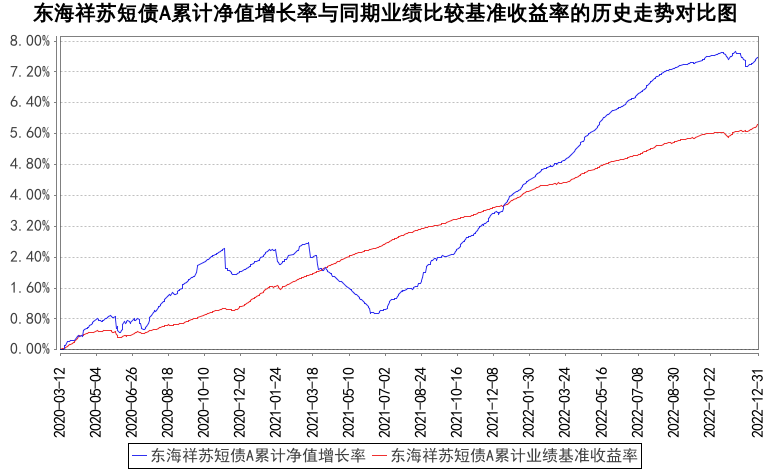 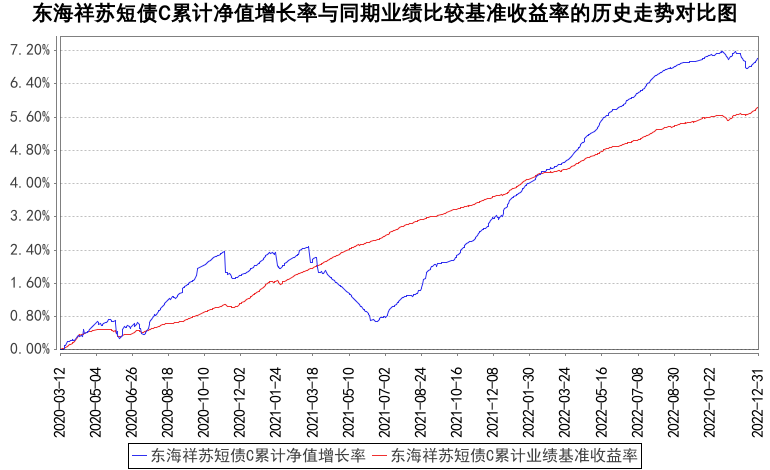 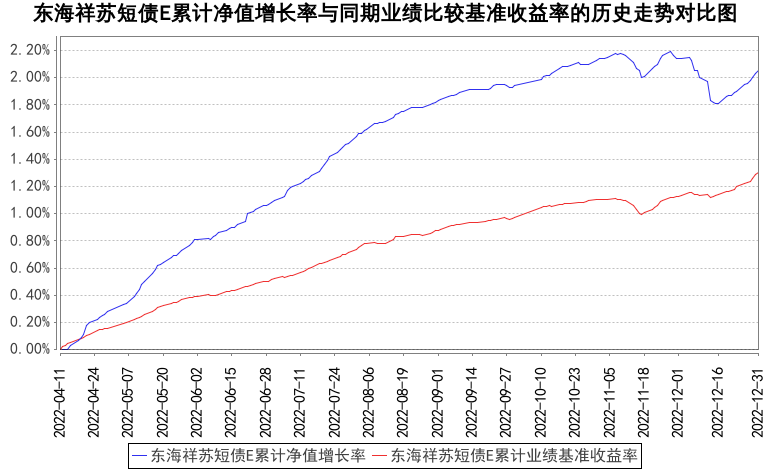 注：本基金基金合同生效日为2020年3月12日，图示日期为2020年3月12日至2022年12月31日。本基金自2022年4月11日起增设E份额。 基金的财产一、基金资产总值基金资产总值是指购买的各类证券及票据价值、银行存款本息和基金应收的申购基金款以及其他投资所形成的价值总和。二、基金资产净值基金资产净值是指基金资产总值减去基金负债后的价值。三、基金财产的账户基金托管人根据相关法律法规、规范性文件为本基金开立资金账户、证券账户以及投资所需的其他专用账户。开立的基金专用账户与基金管理人、基金托管人、基金销售机构和基金登记机构自有的财产账户以及其他基金财产账户相独立。四、基金财产的保管和处分本基金财产独立于基金管理人、基金托管人和基金销售机构的财产，并由基金托管人保管。基金管理人、基金托管人、基金登记机构和基金销售机构以其自有的财产承担其自身的法律责任，其债权人不得对本基金财产行使请求冻结、扣押或其他权利。除依法律法规和《基金合同》的规定处分外，基金财产不得被处分。基金管理人、基金托管人因依法解散、被依法撤销或者被依法宣告破产等原因进行清算的，基金财产不属于其清算财产。基金管理人管理运作基金财产所产生的债权，不得与其固有资产产生的债务相互抵销；基金管理人管理运作不同基金的基金财产所产生的债权债务不得相互抵销。非因基金财产本身承担的债务，不得对基金财产强制执行。基金资产估值一、估值日本基金的估值日为本基金相关的证券交易场所的交易日以及国家法律法规规定需要对外披露基金净值的非交易日。二、估值对象基金所拥有的固定收益品种和银行存款本息、应收款项、其它投资等资产及负债。三、估值原则基金管理人在确定相关金融资产和金融负债的公允价值时，应符合《企业会计准则》、监管部门有关规定。（一）对存在活跃市场且能够获取相同资产或负债报价的投资品种，在估值日有报价的，除会计准则规定的例外情况外，应将该报价不加调整地应用于该资产或负债的公允价值计量。估值日无报价且最近交易日后未发生影响公允价值计量的重大事件的，应采用最近交易日的报价确定公允价值。有充足证据表明估值日或最近交易日的报价不能真实反映公允价值的，应对报价进行调整，确定公允价值。与上述投资品种相同，但具有不同特征的，应以相同资产或负债的公允价值为基础，并在估值技术中考虑不同特征因素的影响。特征是指对资产出售或使用的限制等，如果该限制是针对资产持有者的，那么在估值技术中不应将该限制作为特征考虑。此外，基金管理人不应考虑因其大量持有相关资产或负债所产生的溢价或折价。（二）对不存在活跃市场的投资品种，应采用在当前情况下适用并且有足够可利用数据和其他信息支持的估值技术确定公允价值。采用估值技术确定公允价值时，应优先使用可观察输入值，只有在无法取得相关资产或负债可观察输入值或取得不切实可行的情况下，才可以使用不可观察输入值。（三）如经济环境发生重大变化或证券发行人发生影响证券价格的重大事件，使潜在估值调整对前一估值日的基金资产净值的影响在0.25%以上的，应对估值进行调整并确定公允价值。四、估值方法本节所称的固定收益品种，是指国债、地方政府债、央行票据、金融债、企 业债、公司债、中期票据、短期融资券、超短期融资券、公开发行的次级债、可 分离交易可转债的纯债部分、资产支持证券、债券回购、银行存款、同业存单等。 1、证券交易所上市的有价证券的估值（1）交易所上市的有价证券，以其估值日在证券交易所挂牌的市价（收盘价）估值；估值日无交易的，且最近交易日后经济环境未发生重大变化或证券发行机构未发生影响证券价格的重大事件的，以最近交易日的市价（收盘价）估值；如最近交易日后经济环境发生了重大变化或证券发行机构发生影响证券价格的重大事件的，可参考类似投资品种的现行市价及重大变化因素，调整最近交易市价，确定公允价格；（2）交易所上市交易或挂牌转让的不含权固定收益品种，选取估值日第三方估值机构提供的相应品种当日的估值净价进行估值；（3）交易所上市交易或挂牌转让的含权固定收益品种，选取估值日第三方估值机构提供的相应品种当日的唯一估值净价或推荐估值净价进行估值；（4）交易所上市交易的可转换债券以每日收盘价作为估值全价；（5）交易所上市不存在活跃市场的有价证券，采用估值技术确定公允价值。交易所市场挂牌转让的资产支持证券，采用估值技术确定公允价值；（6）对在交易所市场发行未上市或未挂牌转让的债券，对存在活跃市场的情况下，应以活跃市场上未经调整的报价作为估值日的公允价值；对于活跃市场报价未能代表估值日公允价值的情况下，应对市场报价进行调整以确认估值日的公允价值；对于不存在市场活动或市场活动很少的情况下，应采用估值技术确定其公允价值。2、首次公开发行未上市的债券，采用估值技术确定公允价值，在估值技术难以可靠计量公允价值的情况下，按成本估值。3、对全国银行间市场上不含权的固定收益品种，按照第三方估值机构提供的相应品种当日的估值净价估值。对银行间市场上含权的固定收益品种，按照第三方估值机构提供的相应品种当日的唯一估值净价或推荐估值净价估值。对于含投资人回售权的固定收益品种，回售登记期截止日（含当日）后未行使回售权的按照长待偿期所对应的价格进行估值。对银行间市场未上市，且第三方估值机构未提供估值价格的债券，在发行利率与二级市场利率不存在明显差异，未上市期间市场利率没有发生大的变动的情况下，按成本估值。4、同一债券同时在两个或两个以上市场交易的，按债券所处的市场分别估值。 5、持有的银行定期存款或通知存款以本金列示，按相应利率逐日计提利息。 6、如有确凿证据表明按上述方法进行估值不能客观反映其公允价值的，基金管理人可根据具体情况与基金托管人商定后，按最能反映公允价值的价格估值。 7、当发生大额申购或赎回情形时，基金管理人可以采用摆动定价机制，以确保基金估值的公平性。 8、相关法律法规以及监管部门有强制规定的，从其规定。如有新增事项， 按国家最新规定估值。 如基金管理人或基金托管人发现基金估值违反基金合同订明的估值方法、程 序及相关法律法规的规定或者未能充分维护基金份额持有人利益时，应立即通知 对方，共同查明原因，双方协商解决。 根据有关法律法规，基金资产净值计算和基金会计核算的义务由基金管理人 承担。本基金的基金会计责任方由基金管理人担任，因此，就与本基金有关的会计问题，如经相关各方在平等基础上充分讨论后，仍无法达成一致的意见，按照 基金管理人对基金资产净值的计算结果对外予以公布。五、估值程序1、各类基金份额的基金份额净值是按照每个工作日闭市后，该类基金份额的资产净值除以当日该类基金份额的基金份额余额数量计算，精确到0.0001元，小数点后第5位四舍五入。基金管理人可以设立大额赎回情形下的净值精度应急调整机制。国家另有规定的，从其规定。基金管理人每个工作日计算基金资产净值及各类基金份额的基金份额净值，并按规定公告。2、基金管理人应每个工作日对基金资产估值。但基金管理人根据法律法规或基金合同的规定暂停估值时除外。基金管理人每个工作日对基金资产估值后，将各类基金份额的基金份额净值结果发送基金托管人，经基金托管人复核无误后，由基金管理人按约定对外公布。六、估值错误的处理基金管理人和基金托管人将采取必要、适当、合理的措施确保基金资产估值的准确性、及时性。当基金份额净值小数点后4位以内（含第4位）发生估值错误时，视为基金份额净值错误。基金合同的当事人应按照以下约定处理：1、估值错误类型本基金运作过程中，如果由于基金管理人或基金托管人、或登记机构、或销售机构、或投资人自身的过错造成估值错误，导致其他当事人遭受损失的，过错的责任人应当对由于该估值错误遭受损失当事人（“受损方”）的直接损失按下述“估值错误处理原则”给予赔偿，承担赔偿责任。上述估值错误的主要类型包括但不限于：资料申报差错、数据传输差错、数据计算差错、系统故障差错、下达指令差错等。2、估值错误处理原则（1）估值错误已发生，但尚未给当事人造成损失时，估值错误责任方应及时协调各方，及时进行更正，因更正估值错误发生的费用由估值错误责任方承担；由于估值错误责任方未及时更正已产生的估值错误，给当事人造成损失的，由估值错误责任方对直接损失承担赔偿责任；若估值错误责任方已经积极协调，并且有协助义务的当事人有足够的时间进行更正而未更正，则其应当承担相应赔偿责任。估值错误责任方应对更正的情况向有关当事人进行确认，确保估值错误已得到更正。（2）估值错误的责任方对有关当事人的直接损失负责，不对间接损失负责，并且仅对估值错误的有关直接当事人负责，不对第三方负责。（3）因估值错误而获得不当得利的当事人负有及时返还不当得利的义务。但估值错误责任方仍应对估值错误负责。如果由于获得不当得利的当事人不返还或不全部返还不当得利造成其他当事人的利益损失（“受损方”），则估值错误责任方应赔偿受损方的损失，并在其支付的赔偿金额的范围内对获得不当得利的当事人享有要求交付不当得利的权利；如果获得不当得利的当事人已经将此部分不当得利返还给受损方，则受损方应当将其已经获得的赔偿额加上已经获得的不当得利返还的总和超过其实际损失的差额部分支付给估值错误责任方。（4）估值错误调整采用尽量恢复至假设未发生估值错误的正确情形的方式。3、估值错误处理程序估值错误被发现后，有关的当事人应当及时进行处理，处理的程序如下：（1）查明估值错误发生的原因，列明所有的当事人，并根据估值错误发生的原因确定估值错误的责任方；（2）根据估值错误处理原则或当事人协商的方法对因估值错误造成的损失进行评估；（3）根据估值错误处理原则或当事人协商的方法由估值错误的责任方进行更正和赔偿损失；（4）根据估值错误处理的方法，需要修改基金登记机构交易数据的，由基金登记机构进行更正，并就估值错误的更正向有关当事人进行确认。4、基金份额净值估值错误处理的方法如下：（1）基金份额净值计算出现错误时，基金管理人应当立即予以纠正，通报基金托管人，并采取合理的措施防止损失进一步扩大。（2）错误偏差达到基金份额净值的0.25%时，基金管理人应当通报基金托管人并报中国证监会备案；错误偏差达到基金份额净值的0.5%时，基金管理人应当公告并报中国证监会备案。（3）前述内容如法律法规或监管机关另有规定的，从其规定处理。如果行业另有通行做法，基金管理人和基金托管人应本着平等和保护基金份额持有人利益的原则进行协商。七、暂停估值的情形1、基金投资所涉及的证券交易市场遇法定节假日或因其他原因暂停营业时；2、因不可抗力致使基金管理人、基金托管人无法准确评估基金资产价值时；3、当特定资产占前一估值日基金资产净值50%以上的，经与基金托管人协商确认后，基金管理人应当暂停估值；4、中国证监会和基金合同认定的其它情形。八、基金净值的确认基金资产净值和各类基金份额的基金份额净值由基金管理人负责计算，基金托管人负责进行复核。基金管理人应于每个开放日交易结束后计算当日的基金资产净值和各类基金份额的基金份额净值并发送给基金托管人。基金托管人对净值计算结果复核确认后发送给基金管理人，由基金管理人对基金净值予以公布。九、特殊情况的处理1、基金管理人或基金托管人按估值方法的第6项进行估值时，所造成的误差不作为基金资产估值错误处理。2、由于不可抗力，或证券交易所、证券登记结算机构或存款银行等第三方机构发送的数据错误等原因，基金管理人和基金托管人虽然已经采取必要、适当、合理的措施进行检查，但未能发现错误的，由此造成的基金资产估值错误，基金管理人和基金托管人免除赔偿责任。但基金管理人、基金托管人应当积极采取必要的措施消除或减轻由此造成的影响。十、实施侧袋机制期间的基金资产估值本基金实施侧袋机制的，应根据本部分的约定对主袋账户资产进行估值并披露主袋账户的基金净值信息，暂停披露侧袋账户份额净值。基金的收益与分配一、基金利润的构成基金利润指基金利息收入、投资收益、公允价值变动收益和其他收入扣除相关费用后的余额，基金已实现收益指基金利润减去公允价值变动收益后的余额。二、基金可供分配利润基金可供分配利润指截至收益分配基准日基金未分配利润与未分配利润中已实现收益的孰低数。三、基金收益分配原则1、在符合有关基金分红条件的前提下，基金管理人可以根据实际情况进行收益分配，若《基金合同》生效不满3个月可不进行收益分配，具体分配方案以公告为准；2、本基金收益分配方式分两种：现金分红与红利再投资，投资者可选择现金红利或将现金红利自动转为相应类别的基金份额进行再投资；若投资者不选择，本基金默认的收益分配方式是现金分红；3、基金收益分配后基金份额净值不能低于面值，即基金收益分配基准日的基金份额净值减去每单位基金份额收益分配金额后不能低于面值；4、由于本基金各类基金份额收取费用的不同，各基金份额类别对应的可供分配利润将有所不同，本基金同一类别的每一基金份额享有同等分配权；5、法律法规或监管机关另有规定的，从其规定。在符合法律法规及基金合同约定，并对基金份额持有人利益无实质不利影响的前提下，基金管理人可对基金收益分配原则和支付方式进行调整，不需召开基金份额持有人大会。四、收益分配方案基金收益分配方案中应载明截止收益分配基准日的可供分配利润、基金收益分配对象、分配时间、分配数额及比例、分配方式等内容。五、收益分配方案的确定、公告与实施本基金收益分配方案由基金管理人拟定，并由基金托管人复核，在2日内在指定媒介公告。六、基金收益分配中发生的费用基金收益分配时所发生的银行转账或其他手续费用由投资者自行承担。当投资者的现金红利小于一定金额，不足以支付银行转账或其他手续费用时，基金登记机构可将基金份额持有人的现金红利自动转为相应类别基金份额。红利再投资的计算方法，依照《业务规则》执行。七、实施侧袋机制期间的收益分配本基金实施侧袋机制的，侧袋账户不进行收益分配。基金的费用与税收一、基金费用的种类1、基金管理人的管理费；2、基金托管人的托管费；3、C类、E类基金份额的销售服务费；4、《基金合同》生效后与基金相关的信息披露费用；5、《基金合同》生效后与基金相关的会计师费、律师费、审计费、诉讼费和仲裁费；6、基金份额持有人大会费用；7、基金的证券交易费用；8、基金的银行汇划费用；9、基金相关账户的开户费用、账户维护费用；10、按照国家有关规定和《基金合同》约定，可以在基金财产中列支的其他费用。二、基金费用计提方法、计提标准和支付方式1、基金管理人的管理费 本基金的管理费按前一日基金资产净值的0.30%年费率计提。管理费的计算方法如下：H＝E×0.30%÷当年天数H为每日应计提的基金管理费E为前一日的基金资产净值基金管理费每日计提，逐日累计至每月月末，按月支付。由基金管理人向基金托管人发送基金管理费划款指令，基金托管人复核后于次月前5个工作日内从基金财产中一次性支付给基金管理人。若遇法定节假日、公休假等，支付日期顺延。2、基金托管人的托管费本基金的托管费按前一日基金资产净值的0.08%的年费率计提。托管费的计算方法如下：H＝E×0.08%÷当年天数H为每日应计提的基金托管费E为前一日的基金资产净值基金托管费每日计提，逐日累计至每月月末，按月支付。由基金管理人向基金托管人发送基金托管费划款指令，基金托管人复核后于次月前5个工作日内从基金财产中一次性支取。若遇法定节假日、公休日等，支付日期顺延。3、C类、E类基金份额的销售服务费本基金A类基金份额不收取销售服务费，C类和E类基金份额收取销售服务费。C类基金份额销售服务费按前一日C类基金份额基金资产净值的0.25%的年费率计提，E类基金份额销售服务费按前一日E类基金份额基金资产净值的0.10%的年费率计提。销售服务费的计算方法如下：H＝E×该类基金份额销售服务费年费率÷当年天数H 为C类或E类基金份额每日应计提的销售服务费E 为C类或E类基金份额前一日的基金资产净值销售服务费每日计提，逐日累计至每月月末，按月支付。由基金管理人向基金托管人发送销售服务费划款指令，基金托管人复核后于次月前5个工作日内从基金财产中一次性支付给登记机构，经登记机构代付给各个基金销售机构。若遇法定节假日、公休假等，支付日期顺延。销售服务费可用于本基金市场推广、销售以及基金份额持有人服务等各项费用。4、上述“基金费用的种类”中第4－10项费用，根据有关法规及相应协议规定，按费用实际支出金额列入当期费用，由基金托管人从基金财产中支付。三、不列入基金费用的项目下列费用不列入基金费用：1、基金管理人和基金托管人因未履行或未完全履行义务导致的费用支出或基金财产的损失；2、基金管理人和基金托管人处理与基金运作无关的事项发生的费用；3、《基金合同》生效前的相关费用；4、其他根据相关法律法规及中国证监会的有关规定不得列入基金费用的项目。四、实施侧袋机制期间的基金费用本基金实施侧袋机制的，与侧袋账户有关的费用可以从侧袋账户中列支，但应待侧袋账户资产变现后方可列支，有关费用可酌情收取或减免，但不得收取管理费，详见本招募说明书“侧袋机制”章节的规定。五、基金税收本基金运作过程中涉及的各纳税主体，其纳税义务按国家税收法律、法规执行。基金财产投资的相关税收，由基金份额持有人承担，基金管理人或者其他扣缴义务人按照国家有关税收征收的规定代扣代缴。基金的会计与审计一、基金会计政策1、基金管理人为本基金的基金会计责任方；2、基金的会计年度为公历年度的1月1日至12月31日；基金首次募集的会计年度按如下原则：如果《基金合同》生效少于2个月，可以并入下一个会计年度披露；3、基金核算以人民币为记账本位币，以人民币元为记账单位；4、会计制度执行国家有关会计制度；5、本基金独立建账、独立核算；6、基金管理人及基金托管人各自保留完整的会计账目、凭证并进行日常的会计核算，按照有关规定编制基金会计报表；7、基金托管人每月与基金管理人就基金的会计核算、报表编制等以双方认可的方式进行核对并确认。二、基金的年度审计1、基金管理人聘请与基金管理人、基金托管人相互独立的具有证券、期货相关业务资格的会计师事务所及其注册会计师对本基金的年度财务报表进行审计。2、会计师事务所更换经办注册会计师，应事先征得基金管理人同意。3、基金管理人认为有充足理由更换会计师事务所，须通报基金托管人。更换会计师事务所需在2日内在指定媒介公告。基金的信息披露一、本基金的信息披露应符合《基金法》、《运作办法》、《信息披露办法》、《流动性风险管理规定》、《基金合同》及其他有关规定。相关法律法规关于信息披露的披露方式、登载媒介、报备方式等规定发生变化时，本基金从其最新规定。二、信息披露义务人本基金信息披露义务人包括基金管理人、基金托管人、召集基金份额持有人大会的基金份额持有人等法律法规和中国证监会规定的自然人、法人和非法人组织。本基金信息披露义务人以保护基金份额持有人利益为根本出发点，按照法律法规和中国证监会的规定披露基金信息，并保证所披露信息的真实性、准确性、完整性、及时性、简明性和易得性。本基金信息披露义务人应当在中国证监会规定时间内，将应予披露的基金信息通过中国证监会指定的全国性报刊（以下简称“指定报刊”）及指定互联网网站（以下简称“指定网站”）等媒介披露，并保证基金投资者能够按照《基金合同》约定的时间和方式查阅或者复制公开披露的信息资料。三、本基金信息披露义务人承诺公开披露的基金信息，不得有下列行为：1、虚假记载、误导性陈述或者重大遗漏；2、对证券投资业绩进行预测；3、违规承诺收益或者承担损失；4、诋毁其他基金管理人、基金托管人或者基金销售机构；5、登载任何自然人、法人和非法人组织的祝贺性、恭维性或推荐性的文字；6、中国证监会禁止的其他行为。四、本基金公开披露的信息应采用中文文本。如同时采用外文文本的，基金信息披露义务人应保证不同文本的内容一致。不同文本之间发生歧义的，以中文文本为准。本基金公开披露的信息采用阿拉伯数字；除特别说明外，货币单位为人民币元。五、公开披露的基金信息公开披露的基金信息包括：（一）基金招募说明书、《基金合同》、基金托管协议、基金产品资料概要1、《基金合同》是界定《基金合同》当事人的各项权利、义务关系，明确基金份额持有人大会召开的规则及具体程序，说明基金产品的特性等涉及基金投资者重大利益的事项的法律文件。2、基金招募说明书应当最大限度地披露影响基金投资者决策的全部事项，说明基金认购、申购和赎回安排、基金投资、基金产品特性、风险揭示、信息披露及基金份额持有人服务等内容。《基金合同》生效后，基金招募说明书的信息发生重大变更的，基金管理人应当在三个工作日内，更新基金招募说明书并登载在指定网站上；基金招募说明书其他信息发生变更的，基金管理人至少每年更新一次。基金终止运作的，基金管理人不再更新基金招募说明书。3、基金产品资料概要是基金招募说明书的摘要文件，用于向投资者提供简明的基金概要信息。《基金合同》生效后，基金产品资料概要的信息发生重大变更的，基金管理人应当在三个工作日内，更新基金产品资料概要，并登载在指定网站及基金销售机构网站或营业网点；基金产品资料概要其他信息发生变更的，基金管理人至少每年更新一次。基金终止运作的，基金管理人不再更新基金产品资料概要。4、基金托管协议是界定基金托管人和基金管理人在基金财产保管及基金运作监督等活动中的权利、义务关系的法律文件。基金募集申请经中国证监会注册后，基金管理人在基金份额发售的三日前，将基金份额发售公告、基金招募说明书提示性公告和《基金合同》提示性公告登载在指定报刊上，将基金份额发售公告、基金招募说明书、基金产品资料概要、《基金合同》和基金托管协议登载在指定网站上，并将基金产品资料概要登载在基金销售机构网站或营业网点；基金托管人应当同时将《基金合同》、基金托管协议登载在指定网站上。（二）基金份额发售公告基金管理人应当就基金份额发售的具体事宜编制基金份额发售公告，并在披露招募说明书的当日登载于指定媒介上。（三）《基金合同》生效公告基金管理人应当在收到中国证监会确认文件的次日在指定媒介上登载《基金合同》生效公告。（四）基金净值信息《基金合同》生效后，在开始办理基金份额申购或者赎回前，基金管理人应当至少每周在指定网站披露一次各类基金份额的基金份额净值和基金份额累计净值。在开始办理基金份额申购或者赎回后，基金管理人应当在不晚于每个开放日的次日，通过指定网站、基金销售机构网站或营业网点披露开放日各类基金份额的基金份额净值和基金份额累计净值。基金管理人应在不晚于半年度和年度最后一日的次日，在指定网站披露半年度和年度最后一日各类基金份额的基金份额净值和基金份额累计净值。（五）基金份额申购、赎回价格基金管理人应当在《基金合同》、招募说明书等信息披露文件上载明基金份额申购、赎回价格的计算方式及有关申购、赎回费率，并保证投资者能够在基金销售机构网站或营业网点查阅或者复制前述信息资料。（六）基金定期报告，包括基金年度报告、基金中期报告和基金季度报告基金管理人应当在每年结束之日起三个月内，编制完成基金年度报告，将年度报告登载于指定网站上，并将年度报告提示性公告登载在指定报刊上。基金年度报告中的财务会计报告应当经过具有证券、期货相关业务资格的会计师事务所审计。基金管理人应当在上半年结束之日起两个月内，编制完成基金中期报告，将中期报告登载在指定网站上，并将中期报告提示性公告登载在指定报刊上。基金管理人应当在季度结束之日起15个工作日内，编制完成基金季度报告，将季度报告登载在指定网站上，并将季度报告提示性公告登载在指定报刊上。《基金合同》生效不足2个月的，基金管理人可以不编制当期季度报告、中期报告或者年度报告。如报告期内出现单一投资者持有基金份额达到或超过基金总份额20%的情形，为保障其他投资者的权益，基金管理人至少应当在定期报告“影响投资者决策的其他重要信息”项下披露该投资者的类别、报告期末持有份额及占比、报告期内持有份额变化情况及本基金的特有风险，中国证监会认定的特殊情形除外。基金管理人应当在基金年度报告和中期报告中披露基金组合资产情况及其流动性风险分析等。（七）临时报告本基金发生重大事件，有关信息披露义务人应当在2日内编制临时报告书，并登载在指定报刊和指定网站上。前款所称重大事件，是指可能对基金份额持有人权益或者基金份额的价格产生重大影响的下列事件：1、基金份额持有人大会的召开及决定的事项；2、《基金合同》终止、基金清算；3、转换基金运作方式、基金合并；4、更换基金管理人、基金托管人、基金份额登记机构，基金改聘会计师事务所；5、基金管理人委托基金服务机构代为办理基金的份额登记、核算、估值等事项，基金托管人委托基金服务机构代为办理基金的核算、估值、复核等事项；6、基金管理人、基金托管人的法定名称、住所发生变更；7、基金管理人变更持有百分之五以上股权的股东、基金管理人的实际控制人变更；8、基金募集期延长或提前结束募集；9、基金管理人的高级管理人员、基金经理和基金托管人专门基金托管部门负责人发生变动；10、基金管理人的董事在最近12个月内变更超过百分之五十，基金管理人、基金托管人专门基金托管部门的主要业务人员在最近12个月内变动超过百分之三十；11、涉及基金财产、基金管理业务、基金托管业务的诉讼或仲裁；12、基金管理人或其高级管理人员、基金经理因基金管理业务相关行为受到重大行政处罚、刑事处罚，基金托管人或其专门基金托管部门负责人因基金托管业务相关行为受到重大行政处罚、刑事处罚；13、基金管理人运用基金财产买卖基金管理人、基金托管人及其控股股东、实际控制人或者与其有重大利害关系的公司发行的证券或者承销期内承销的证券，或者从事其他重大关联交易事项，但中国证监会另有规定的除外；14、基金收益分配事项；15、管理费、托管费、销售服务费、申购费、赎回费等费用计提标准、计提方式和费率发生变更；16、基金份额净值计价错误达基金份额净值百分之零点五；17、本基金开始办理申购、赎回；18、本基金发生巨额赎回并延期办理；19、本基金连续发生巨额赎回并暂停接受赎回申请或延缓支付赎回款项；20、本基金暂停接受申购、赎回申请或重新接受申购、赎回申请；21、发生涉及基金申购、赎回事项调整或潜在影响投资者赎回等重大事项时；22、基金管理人采用摆动定价机制进行估值；23、调整基金份额类别设置；24、基金推出新业务或服务；25、基金信息披露义务人认为可能对基金份额持有人权益或者基金份额的价格产生重大影响的其他事项或中国证监会规定的其他事项。（八）澄清公告在基金合同存续期限内，任何公共媒介中出现的或者在市场上流传的消息可能对基金份额价格产生误导性影响或者引起较大波动，以及可能损害基金份额持有人权益的，相关信息披露义务人知悉后应当立即对该消息进行公开澄清，并将有关情况立即报告中国证监会。（九）清算报告基金合同终止的，基金管理人应当依法组织基金财产清算小组对基金财产进行清算并作出清算报告。基金财产清算小组应当将清算报告登载在指定网站上，并将清算报告提示性公告登载在指定报刊上。（十）基金份额持有人大会决议基金份额持有人大会决定的事项，应当依法报中国证监会备案，并予以公告。（十一）投资资产支持证券的信息披露本基金投资资产支持证券的，基金管理人应在基金年报及中期报告中披露其持有的资产支持证券总额、资产支持证券市值占基金净资产的比例和报告期内所有的资产支持证券明细。基金管理人应在基金季度报告中披露其持有的资产支持证券总额、资产支持证券市值占基金净资产的比例和报告期末按市值占基金净资产比例大小排序的前10名资产支持证券明细。（十二）实施侧袋机制期间的信息披露本基金实施侧袋机制的，相关信息披露义务人应当根据法律法规、基金合同和招募说明书的规定进行信息披露，详见本招募说明书“侧袋机制”章节的规定。（十三）中国证监会规定的其他信息六、信息披露事务管理基金管理人、基金托管人应当建立健全信息披露管理制度，指定专门部门及高级管理人员负责管理信息披露事务。基金信息披露义务人公开披露基金信息，应当符合中国证监会相关基金信息披露内容与格式准则等法规的规定。基金托管人应当按照相关法律法规、中国证监会的规定和《基金合同》的约定，对基金管理人编制的基金资产净值、各类基金份额的基金份额净值、基金份额申购赎回价格、基金定期报告、更新的招募说明书、基金产品资料概要、基金清算报告等相关基金信息进行复核、审查，并向基金管理人进行书面或电子确认。基金管理人、基金托管人应当在指定报刊中选择披露信息的报刊。基金管理人、基金托管人应当向中国证监会基金电子披露网站报送拟披露的基金信息，并保证相关报送信息的真实、准确、完整、及时。基金管理人、基金托管人除依法在指定媒介上披露信息外，还可以根据需要在其他公共媒介披露信息，但是其他公共媒介不得早于指定媒介披露信息，并且在不同媒介上披露同一信息的内容应当一致。基金管理人、基金托管人除按法律法规要求披露信息外、也可着眼于为投资者决策提供有用信息的角度，在保证公平对待投资者、不误导投资者、不影响基金正常投资操作的前提下，自主提升信息披露服务的质量。具体要求应当符合中国证监会及自律规则的相关规定。前述自主披露如产生信息披露费用，该费用不得从基金财产中列支。为基金信息披露义务人公开披露的基金信息出具审计报告、法律意见书的专业机构，应当制作工作底稿，并将相关档案至少保存到《基金合同》终止后10年。七、信息披露文件的存放与查阅依法必须披露的信息发布后，基金管理人、基金托管人应当按照相关法律法规规定将信息置备于各自住所，供社会公众查阅、复制。侧袋机制一、侧袋机制的实施条件、实施程序当基金持有特定资产且存在或潜在大额赎回申请时，根据最大限度保护基金份额持有人利益的原则，基金管理人经与基金托管人协商一致，并咨询会计师事务所意见后，可以依照法律法规及基金合同的约定启用侧袋机制。基金管理人应当在启用侧袋机制后及时发布临时公告，并在五个工作日内聘请符合《中华人民共和国证券法》规定的会计师事务所进行审计并披露专项审计意见。二、侧袋机制实施期间的基金运作安排（一）基金份额的申购与赎回1、启用侧袋机制当日，基金登记机构以基金份额持有人的原有账户份额为基础，确认相应侧袋账户基金份额持有人名册和份额；当日收到的申购申请，按照启用侧袋机制后的主袋账户份额办理；当日收到的赎回申请，仅办理主袋账户的赎回申请并支付赎回款项。2、实施侧袋机制期间，基金管理人不办理侧袋账户份额的申购、赎回和转换；同时，基金管理人按照基金合同和招募说明书的约定办理主袋账户份额的赎回，并根据主袋账户运作情况确定是否暂停申购。3、除基金管理人应按照主袋账户的份额净值办理主袋账户份额的申购和赎回外，本招募说明书“基金份额的申购与赎回”部分的申购、赎回规定适用于主袋账户份额。巨额赎回按照单个开放日内主袋账户份额净赎回申请超过前一开放日主袋账户总份额的 10%认定。（二）实施侧袋机制期间的基金投资侧袋机制实施期间，招募说明书“基金的投资”部分约定的投资组合比例、投资策略、组合限制、业绩比较基准、风险收益特征等约定仅适用于主袋账户。基金管理人计算各项投资运作指标和基金业绩指标应当以主袋账户资产为基准。基金管理人原则上应当在侧袋机制启用后20个交易日内完成对主袋账户投资组合的调整，因资产流动性受限等中国证监会规定的情形除外。基金管理人不得在侧袋账户中进行除特定资产处置变现以外的其他投资操作。（三）实施侧袋机制期间的基金估值本基金实施侧袋机制的，基金管理人和基金托管人应对主袋账户资产进行估值并披露主袋账户的基金净值信息，暂停披露侧袋账户份额净值。侧袋账户的会计核算应符合《企业会计准则》的相关要求。（四）实施侧袋账户期间的基金费用1、本基金实施侧袋机制的，管理费和托管费按主袋账户基金资产净值作为基数计提。2、与侧袋账户有关的费用可从侧袋账户中列支，但应待侧袋账户资产变现后方可列支，有关费用可酌情收取或减免，但不得收取管理费。（五）基金的信息披露1、基金净值信息基金管理人应按照招募说明书“基金的信息披露”部分规定的基金净值信息披露方式和频率披露主袋账户份额的基金份额净值和基金份额累计净值。实施侧袋机制期间，本基金暂停披露侧袋账户的基金份额净值和基金份额累计净值。2、定期报告侧袋机制实施期间，基金管理人应当在基金定期报告中披露报告期内侧袋账户相关信息，基金定期报告中的基金会计报表仅需针对主袋账户进行编制。会计师事务所对基金年度报告进行审计时，应对报告期内基金侧袋机制运行相关的会计核算和年度报告披露等发表审计意见。3、临时报告在启用侧袋机制、处置特定资产、终止侧袋机制以及发生其他可能对投资者利益产生重大影响的事项后基金管理人应及时发布临时公告。（六）侧袋账户中特定资产的处置变现和支付特定资产以可出售、可转让、恢复交易等方式恢复流动性后，基金管理人应当按照基金份额持有人利益最大化原则，采取将特定资产予以处置变现等方式，及时向侧袋账户份额持有人支付对应变现款项。侧袋机制实施期间，无论侧袋账户资产是否全部完成变现，基金管理人都应当及时向侧袋账户全部份额持有人支付已变现部分对应的款项。若侧袋账户资产无法一次性完成处置变现，基金管理人在每次处置变现后均应按照相关法律法规要求及时发布临时公告。侧袋账户资产全部完成变现并终止侧袋机制后，基金管理人应及时聘请符合《中华人民共和国证券法》规定的会计师事务所进行审计并披露专项审计意见。风险揭示一、市场风险证券市场价格受到经济因素、政治因素、投资心理和交易制度等各种因素的影响，导致基金收益水平变化，产生风险，主要包括：1、政策风险。因国家宏观政策（如货币政策、财政政策、行业政策、地区发展政策等）发生变化，导致市场价格波动而产生风险；2、经济周期风险。随经济运行的周期性变化，证券市场的收益水平也呈周期性变化。基金投资于国债与上市公司的股票，收益水平也会随之变化，从而产生风险；3、利率风险。金融市场利率的波动会导致证券市场价格和收益率的变动。利率直接影响着国债的价格和收益率，影响着企业的融资成本和利润。基金投资于国债和股票，其收益水平会受到利率变化的影响；4、购买力风险。基金的利润将主要通过现金形式来分配，而现金可能因为通货膨胀的影响而导致购买力下降，从而使基金的实际收益下降；5、信用风险。主要是指债务人的违约风险，若债务人经营不善，资不抵债，债权人可能会损失掉大部分的投资，这主要体现在企业债中；6、债券收益率曲线变动风险。债券收益率曲线变动风险是指与收益率曲线非平行移动有关的风险，单一的久期指标并不能充分反映这一风险的存在；7、再投资风险。再投资风险反映了利率下降对固定收益证券利息收入再投资收益的影响，这与利率上升所带来的价格风险（即前面所提到的利率风险）互为消长。具体为当利率下降时，基金从投资的固定收益证券所得的利息收入进行再投资时，将获得较少的收益率。二、开放式基金共有的风险 1、管理风险。在基金管理运作过程中基金管理人的知识、经验、判断、决策、技能等， 会影响其对信息的占有和对经济形势、证券价格走势的判断，从而影响基金收益水平，造成管理风险。2、流动性风险。基金投资组合中的投资品种会因各种原因面临流动性风险，使证券交易的执行难度提高，买入成本或变现成本增加。此外，本基金属开放式基金，在所有开放日管理人有义务接受投资人的赎回。如果出现巨额赎回的情形，可能造成基金仓位调整和资产变现困难，加剧流动性风险。为了克服流动性风险，本基金将在坚持分散化投资和精选个券原则的基础上，通过一系列风险控制指标加强对流动性风险的跟踪、防范和控制，但基金管理人并不保证完全避免此类风险。 3、其他风险 （1）因技术因素而产生的风险，如电脑系统不可靠产生的风险； （2）因业务快速发展而在制度建设、人员配备、内控制度建立等不完善而产生的风险； （3）因人为因素而产生的风险、如内幕交易、欺诈行为等产生的风险； （4）对主要业务人员如基金经理的依赖而可能产生的风险； （5）因业务竞争压力可能产生的风险；（6）不可抗力可能导致基金资产的损失，影响基金收益水平，从而带来风险；（7）其他意外导致的风险。三、本基金特有的风险1、本基金为债券型证券投资基金，债券投资占基金资产的比例不低于 80%，投资于短期债券的比例不低于非现金基金资产的80%。因此，本基金除承担由于市场利率波动造成的利率风险外还要承担如企业债、公司债等信用品种的发债主体信用恶化造成的信用风险。 2、本基金的投资范围包括资产支持证券。资产支持证券存在信用风险、利率风险、流动性风险、提前偿付风险、操作风险和法律风险等。 （1）信用风险也称为违约风险，它是指资产支持证券参与主体对它们所承诺的各种合约的违约所造成的可能损失。从简单意义上讲，信用风险表现为证券化资产所产生的现金流不能支持本金和利息的及时支付而给投资者带来损失。 （2）利率风险是指资产支持证券作为固定收益证券的一种，也具有利率风险，即资产 支持证券的价格受利率波动发生变动而造成的风险。 （3）流动性风险是指资产支持证券不能迅速、低成本地变现的风险。 （4）提前偿付风险是指若合同约定债务人有权在产品到期前偿还，则存在由于提前偿付而使投资者遭受损失的可能性。 （5）操作风险是指相关各方在业务操作过程中，因操作失误或违反操作规程而引起的 风险。 （6）法律风险是指因资产支持证券交易结构较为复杂、参与方较多、交易文件较多， 而存在的法律风险和履约风险。 3、流动性风险评估（1）本基金的申购、赎回安排本基金采用开放方式运作，基金管理人在开放日办理基金份额的申购和赎回，具体办理时间为上海证券交易所、深圳证券交易所的正常交易日的交易时间，但基金管理人根据法律法规、中国证监会的要求或基金合同的规定公告暂停申购、赎回时除外。基金管理人自基金合同生效之日起不超过3个月开始办理申购和赎回业务，具体业务办理时间在申购赎回开始公告中规定。（2）投资市场、行业及资产的流动性风险评估本基金的投资标的均在证监会及相关法律法规规定的合法范围之内，且具备良好的可投资性和流动性。本基金的投资范围的设定合理、明确，操作性较强。本基金债券投资占基金资产的比例不低于80%，投资于短期债券的比例不低于非现金基金资产的80%。实际投资过程中，在严格控制组合风险并保持良好流动性的前提下，通过专业化研究分析，力争实现基金资产的长期稳定增值。根据《流动性风险管理规定》的相关要求，本基金会审慎评估所投资资产的流动性，并针对性制定流动性风险管理措施，因此本基金流动性风险也可以得到有效控制。（3）巨额赎回情形下的流动性风险管理措施若本基金单个开放日内的基金份额净赎回申请(赎回申请份额总数加上基金转换中转出申请份额总数后扣除申购申请份额总数及基金转换中转入申请份额总数后的余额)超过前一开放日的基金总份额的10%，即认为是发生了巨额赎回。当基金出现巨额赎回时，基金管理人可以根据基金当时的资产组合状况决定全额赎回或部分延期赎回。连续2个开放日以上(含本数)发生巨额赎回，如基金管理人认为有必要，可暂停接受基金的赎回申请；已经接受的赎回申请可以延缓支付赎回款项，但不得超过20个工作日，并应当在指定媒介上进行公告。当基金发生巨额赎回，在单个基金份额持有人超过基金总份额20%以上的赎回申请情形下，基金管理人对于其超过基金总份额20%以上部分的赎回申请，可以实施延期办理，延期的赎回申请转入下一个开放日继续赎回，直到全部赎回为止。对于该类基金份额持有人未超过上述比例的部分，基金管理人认为有能力支付投资人的全部赎回申请时，按正常赎回程序执行；基金管理人认为支付投资人的赎回申请有困难或认为因支付投资人的赎回申请而进行的财产变现可能会对基金资产净值造成较大波动时，基金管理人在当日接受赎回比例不低于上一开放日基金总份额的10%的前提下，可对当日的其余赎回申请按单个账户赎回申请量占赎回申请总量的比例，确定当日受理的赎回份额；对于未能赎回部分，基金管理人可对其赎回申请进行延期办理，延期的赎回申请转入下一个开放日继续赎回，直到全部赎回为止。延期的赎回申请与下一开放日赎回申请一并处理，无优先权并以下一开放日的该类基金份额的基金份额净值为基础计算赎回金额，以此类推，直到全部赎回为止。延期部分如选择取消赎回的，当日未获受理的部分赎回申请将被撤销。如投资人在提交赎回申请时未作明确选择，投资人未能赎回部分作自动延期赎回处理。在不违反法律法规的前提下，基金管理人在履行适当程序后，有权根据当时市场环境调整前述比例及处理规则，并在指定媒介上进行公告。（4）实施备用的流动性风险管理工具的情形、程序及对投资者的潜在影响本基金在面临大规模赎回的情况下有可能因为无法变现造成流动性风险。如果出现流动性风险，基金管理人经与基金托管人协商，在确保投资者得到公平对待的前提下，可实施备用的流动性风险管理工具，包括但不限于延期办理巨额赎回申请、暂停接受赎回申请、延缓支付赎回款项、收取短期赎回费、摆动定价、暂停基金估值、基金实施侧袋机制等，作为特定情形下基金管理人流动性风险管理的辅助措施，同时基金管理人应时刻防范可能产生的流动性风险，对流动性风险进行日常监控，保护持有人的利益。当实施备用的流动性风险管理工具时，有可能无法按合同约定的时限支付赎回款项。侧袋机制是一种流动性风险管理工具，是将特定资产分离至专门的侧袋账户进行处置清算，并以处置变现后的款项向基金份额持有人进行支付，目的在于有效隔离并化解风险。但基金启用侧袋机制后，侧袋账户份额将停止披露基金份额净值，并不得办理申购、赎回和转换，仅主袋账户份额正常开放赎回，因此启用侧袋机制时持有基金份额的持有人将在启用侧袋机制后同时持有主袋账户份额和侧袋账户份额，侧袋账户份额不能赎回，其对应特定资产的变现时间具有不确定性，最终变现价格也具有不确定性并且有可能大幅低于启用侧袋机制时的特定资产的估值，基金份额持有人可能因此面临损失。实施侧袋机制期间，因本基金不披露侧袋账户份额的净值，即便基金管理人在基金定期报告中披露报告期末特定资产可变现净值或净值区间的，也不作为特定资产最终变现价格的承诺，因此对于特定资产的公允价值和最终变现价格，基金管理人不承担任何保证和承诺的责任。基金管理人将根据主袋账户运作情况合理确定申购政策, 因此实施侧袋机制后主袋账户份额存在暂停申购的可能。启用侧袋机制后，基金管理人计算各项投资运作指标和基金业绩指标时仅需考虑主袋账户资产，基金业绩指标应当以主袋账户资产为基准，因此本基金披露的业绩指标不能反映特定资产的真实价值及变化情况。四、本基金法律文件风险收益特征表述与销售机构基金风险评价可能不一致的风险本基金法律文件投资章节有关风险收益特征的表述是基于投资范围、投资比例、证券市场普遍规律等做出的概述性描述，代表了一般市场情况下本基金的长期风险收益特征。销售机构(包括基金管理人直销机构和其他销售机构)根据相关法律法规对本基金进行风险评价，不同的销售机构采用的评价方法也不同，因此销售机构的风险等级评价与基金法律文件中风险收益特征的表述可能存在不同，投资人在购买本基金时需按照销售机构的要求完成风险承受能力与本基金风险之间的匹配检验。基金合同的变更、终止和基金财产的清算一、《基金合同》的变更1、变更基金合同涉及法律法规规定或基金合同约定应经基金份额持有人大会决议通过的事项的，应召开基金份额持有人大会决议通过。对于法律法规规定和基金合同约定可不经基金份额持有人大会决议通过的事项，由基金管理人和基金托管人同意后变更并公告，并报中国证监会备案。 2、关于《基金合同》变更的基金份额持有人大会决议自生效后方可执行，自决议生效后两日内在指定媒介公告。二、《基金合同》的终止事由有下列情形之一的，经履行相关程序后，《基金合同》应当终止：1、基金份额持有人大会决定终止的；2、基金管理人、基金托管人职责终止，在6个月内没有新基金管理人、新基金托管人承接的；3、《基金合同》约定的其他情形；4、相关法律法规和中国证监会规定的其他情况。三、基金财产的清算1、基金财产清算小组：自出现《基金合同》终止事由之日起30个工作日内成立清算小组，基金管理人组织基金财产清算小组并在中国证监会的监督下进行基金清算。2、基金财产清算小组组成：基金财产清算小组成员由基金管理人、基金托管人、具有从事证券相关业务资格的注册会计师、律师以及中国证监会指定的人员组成。基金财产清算小组可以聘用必要的工作人员。3、基金财产清算小组职责：基金财产清算小组负责基金财产的保管、清理、估价、变现和分配。基金财产清算小组可以依法进行必要的民事活动。4、基金财产清算程序：（1）《基金合同》终止情形出现时，由基金财产清算小组统一接管基金财产；（2）对基金财产和债权债务进行清理和确认；（3）对基金财产进行估值和变现；（4）制作清算报告；（5）聘请会计师事务所对清算报告进行外部审计，聘请律师事务所对清算报告出具法律意见书；（6）将清算报告报中国证监会备案并公告；（7）对基金剩余财产进行分配。5、基金财产清算的期限为6个月，但因本基金所持证券的流动性受到限制而不能及时变现的，清算期限相应顺延。四、清算费用清算费用是指基金财产清算小组在进行基金清算过程中发生的所有合理费用，清算费用由基金财产清算小组优先从基金财产中支付。五、基金财产清算剩余资产的分配依据基金财产清算的分配方案，将基金财产清算后的全部剩余资产扣除基金财产清算费用、交纳所欠税款并清偿基金债务后，按基金份额持有人持有的基金份额比例进行分配。六、基金财产清算的公告清算过程中的有关重大事项须及时公告；基金财产清算报告经具有证券、期货相关业务资格的会计师事务所审计并由律师事务所出具法律意见书后报中国证监会备案并公告。基金财产清算公告于基金财产清算报告报中国证监会备案后5个工作日内由基金财产清算小组进行公告，基金财产清算小组应当将清算报告登载在指定网站上，并将清算报告提示性公告登载在指定报刊上。七、基金财产清算账册及文件的保存基金财产清算账册及有关文件由基金托管人保存15年以上。基金合同的内容摘要一、基金份额持有人、基金管理人和基金托管人的权利、义务（一）基金份额持有人的权利、义务基金投资者持有本基金基金份额的行为即视为对《基金合同》的承认和接受，基金投资者自依据《基金合同》取得基金份额，即成为本基金的基金份额持有人和《基金合同》的当事人，直至其不再持有本基金的基金份额。基金份额持有人作为《基金合同》当事人并不以在《基金合同》上书面签章或签字为必要条件。同一类别每份基金份额具有同等的合法权益。1、根据《基金法》、《运作办法》及其他有关规定，基金份额持有人的权利包括但不限于：（1）分享基金财产收益；（2）参与分配清算后的剩余基金财产；（3）依法转让或者申请赎回其持有的基金份额；（4）按照规定要求召开基金份额持有人大会或者召集基金份额持有人大会；（5）出席或者委派代表出席基金份额持有人大会，对基金份额持有人大会审议事项行使表决权；（6）查阅或者复制公开披露的基金信息资料；（7）监督基金管理人的投资运作；（8）对基金管理人、基金托管人、基金服务机构损害其合法权益的行为依法提起诉讼或仲裁；（9）法律法规及中国证监会规定的和《基金合同》约定的其他权利。2、根据《基金法》、《运作办法》及其他有关规定，基金份额持有人的义务包括但不限于：（1）认真阅读并遵守《基金合同》、招募说明书等信息披露文件；（2）了解所投资基金产品，了解自身风险承受能力，自主判断基金的投资价值，自主做出投资决策，自行承担投资风险；（3）关注基金信息披露，及时行使权利和履行义务；（4）交纳基金认购、申购款项及法律法规和《基金合同》所规定的费用；（5）在其持有的基金份额范围内，承担基金亏损或者《基金合同》终止的有限责任；（6）不从事任何有损基金及其他《基金合同》当事人合法权益的活动；（7）执行生效的基金份额持有人大会的决议；（8）返还在基金交易过程中因任何原因获得的不当得利；（9）法律法规及中国证监会规定的和《基金合同》约定的其他义务。（二）基金管理人的权利、义务1、根据《基金法》、《运作办法》及其他有关规定，基金管理人的权利包括但不限于：（1）依法募集资金；（2）自《基金合同》生效之日起，根据法律法规和《基金合同》独立运用并管理基金财产；（3）依照《基金合同》收取基金管理费以及法律法规规定或中国证监会批准的其他费用；（4）销售基金份额；（5）按照规定召集基金份额持有人大会；（6）依据《基金合同》及有关法律规定监督基金托管人，如认为基金托管人违反了《基金合同》及国家有关法律规定，应呈报中国证监会和其他监管部门，并采取必要措施保护基金投资者的利益；（7）在基金托管人更换时，提名新的基金托管人；（8）选择、更换基金销售机构，对基金销售机构的相关行为进行监督和处理； （9）担任或委托其他符合条件的机构担任基金登记机构办理基金登记业务并获得《基金合同》规定的费用； （10）依据《基金合同》及有关法律规定决定基金收益的分配方案；	（11）在《基金合同》约定的范围内，拒绝或暂停受理申购、赎回和转换申请； （12）依照法律法规为基金的利益行使因基金财产投资于证券所产生的权利；	（13）在法律法规允许的前提下，为基金的利益依法为基金进行融资； （14）以基金管理人的名义，代表基金份额持有人的利益行使诉讼权利或者实施其他法律行为；（15）选择、更换律师事务所、会计师事务所、证券经纪商或其他为基金提供服务的外部机构；（16）在符合有关法律、法规的前提下，制订和调整有关基金认购、申购、赎回、转换、非交易过户、转托管等业务规则；（17）法律法规及中国证监会规定的和《基金合同》约定的其他权利。2、根据《基金法》、《运作办法》及其他有关规定，基金管理人的义务包括但不限于：（1）依法募集资金，办理或者委托经中国证监会认定的其他机构办理基金份额的发售、申购、赎回和登记事宜；（2）办理基金备案手续；（3）自《基金合同》生效之日起，以诚实信用、谨慎勤勉的原则管理和运用基金财产；（4）配备足够的具有专业资格的人员进行基金投资分析、决策，以专业化的经营方式管理和运作基金财产；（5）建立健全内部风险控制、监察与稽核、财务管理及人事管理等制度，保证所管理的基金财产和基金管理人的财产相互独立，对所管理的不同基金分别管理，分别记账，进行证券投资；（6）除依据《基金法》、《基金合同》及其他有关规定外，不得利用基金财产为自己及任何第三人谋取利益，不得委托第三人运作基金财产；（7）依法接受基金托管人的监督；（8）采取适当合理的措施使计算基金份额认购、申购、赎回和注销价格的方法符合《基金合同》等法律文件的规定，按有关规定计算并公告基金净值信息，确定基金份额申购、赎回的价格；（9）进行基金会计核算并编制基金财务会计报告；（10）编制季度报告、中期报告和年度报告；（11）严格按照《基金法》、《基金合同》及其他有关规定，履行信息披露及报告义务；（12）保守基金商业秘密，不泄露基金投资计划、投资意向等。除《基金法》、《基金合同》及其他有关规定另有规定外，在基金信息公开披露前应予保密，不向他人泄露；（13）按《基金合同》的约定确定基金收益分配方案，及时向基金份额持有人分配基金收益；（14）按规定受理申购与赎回申请，及时、足额支付赎回款项；（15）依据《基金法》、《基金合同》及其他有关规定召集基金份额持有人大会或配合基金托管人、基金份额持有人依法召集基金份额持有人大会；（16）按规定保存基金财产管理业务活动的会计账册、报表、记录和其他相关资料15年以上；（17）确保需要向基金投资者提供的各项文件或资料在规定时间发出，并且保证投资者能够按照《基金合同》规定的时间和方式，随时查阅到与基金有关的公开资料，并在支付合理成本的条件下得到有关资料的复印件；（18）组织并参加基金财产清算小组，参与基金财产的保管、清理、估价、变现和分配；（19）面临解散、依法被撤销或者被依法宣告破产时，及时报告中国证监会并通知基金托管人；（20）因违反《基金合同》导致基金财产的损失或损害基金份额持有人合法权益时，应当承担赔偿责任，其赔偿责任不因其退任而免除；（21）监督基金托管人按法律法规和《基金合同》规定履行自己的义务，基金托管人违反《基金合同》造成基金财产损失时，基金管理人应为基金份额持有人利益向基金托管人追偿；（22）当基金管理人将其义务委托第三方处理时，应当对第三方处理有关基金事务的行为承担责任；（23）以基金管理人名义，代表基金份额持有人利益行使诉讼权利或实施其他法律行为；（24）基金管理人在募集期间未能达到基金的备案条件，《基金合同》不能生效，基金管理人承担全部募集费用，将已募集资金并加计银行同期活期存款利息在基金募集期结束后30日内退还基金认购人；（25）执行生效的基金份额持有人大会的决议；（26）建立并保存基金份额持有人名册；（27）法律法规及中国证监会规定的和《基金合同》约定的其他义务。（三）基金托管人的权利、义务1、根据《基金法》、《运作办法》及其他有关规定，基金托管人的权利包括但不限于：（1）自《基金合同》生效之日起，依法律法规和《基金合同》的规定安全保管基金财产；（2）依《基金合同》约定获得基金托管费以及法律法规规定或监管部门批准的其他费用；（3）监督基金管理人对本基金的投资运作，如发现基金管理人有违反《基金合同》及国家法律法规行为，对基金财产、其他当事人的利益造成重大损失的情形，应呈报中国证监会，并采取必要措施保护基金投资者的利益；（4）根据相关市场规则，为基金开设资金账户和证券账户等投资所需账户，为基金办理证券交易资金清算；（5）提议召开或召集基金份额持有人大会；（6）在基金管理人更换时，提名新的基金管理人；（7）法律法规及中国证监会规定的和《基金合同》约定的其他权利。2、根据《基金法》、《运作办法》及其他有关规定，基金托管人的义务包括但不限于：（1）以诚实信用、勤勉尽责的原则持有并安全保管基金财产；（2）设立专门的基金托管部门，具有符合要求的营业场所，配备足够的、合格的熟悉基金托管业务的专职人员，负责基金财产托管事宜；（3）建立健全内部风险控制、监察与稽核、财务管理及人事管理等制度，确保基金财产的安全，保证其托管的基金财产与基金托管人自有财产以及不同的基金财产相互独立；对所托管的不同的基金分别设置账户，独立核算，分账管理，保证不同基金之间在账户设置、资金划拨、账册记录等方面相互独立；（4）除依据《基金法》、《基金合同》、《托管协议》及其他有关规定外，不得利用基金财产为自己及任何第三人谋取利益，不得委托第三人托管基金财产；（5）保管由基金管理人代表基金签订的与基金有关的重大合同及有关凭证；（6）按规定开设基金财产的资金账户和证券账户等投资所需账户，按照《基金合同》、《托管协议》的约定，根据基金管理人的投资指令，及时办理清算、交割事宜；（7）保守基金商业秘密，除《基金法》、《基金合同》、《托管协议》及其他有关规定另有规定外，在基金信息公开披露前予以保密，不得向他人泄露，但向监管机构、司法机关及审计、法律等外部专业顾问提供的除外；（8）复核、审查基金管理人计算的基金资产净值、基金份额净值、基金份额申购、赎回价格；（9）办理与基金托管业务活动有关的信息披露事项；（10）对基金财务会计报告、季度报告、中期报告和年度报告出具意见，说明基金管理人在各重要方面的运作是否严格按照《基金合同》、《托管协议》的规定进行；如果基金管理人有未执行《基金合同》、《托管协议》规定的行为，还应当说明基金托管人是否采取了适当的措施；（11）保存基金托管业务活动的记录、账册、报表和其他相关资料15年以上；（12）从基金管理人或其委托的登记机构处接收并保存基金份额持有人名册；（13）按规定制作相关账册并与基金管理人核对；（14）依据基金管理人的指令或有关规定向基金份额持有人支付基金收益和赎回款项；（15）依据《基金法》、《基金合同》及其他有关规定，召集基金份额持有人大会或配合基金管理人、基金份额持有人依法召集基金份额持有人大会；（16）按照法律法规和《基金合同》、《托管协议》的规定监督基金管理人的投资运作；（17）参加基金财产清算小组，参与基金财产的保管、清理、估价、变现和分配；（18）面临解散、依法被撤销或者被依法宣告破产时，及时报告中国证监会和银行监管机构，并通知基金管理人；（19）因违反《基金合同》、《托管协议》导致基金财产损失时，应承担赔偿责任，其赔偿责任不因其退任而免除；（20）按规定监督基金管理人按法律法规和《基金合同》规定履行自己的义务，基金管理人因违反《基金合同》造成基金财产损失时，应为基金份额持有人利益向基金管理人追偿；（21）执行生效的基金份额持有人大会的决议；（22）法律法规及中国证监会规定的和《基金合同》约定的其他义务。二、基金份额持有人大会召集、议事及表决的程序和规则基金份额持有人大会由基金份额持有人组成，基金份额持有人的合法授权代表有权代表基金份额持有人出席会议并表决。基金份额持有人持有的每一基金份额拥有平等的投票权。本基金基金份额持有人大会不设日常机构。（一）召开事由1、当出现或需要决定下列事由之一的，应当召开基金份额持有人大会，但法律法规、中国证监会另有规定的除外：（1）终止《基金合同》；（2）更换基金管理人；（3）更换基金托管人；（4）转换基金运作方式；（5）调整基金管理人、基金托管人的报酬标准或提高销售服务费；（6）变更基金类别；（7）本基金与其他基金的合并；（8）变更基金投资目标、范围或策略；（9）变更基金份额持有人大会程序；（10）基金管理人或基金托管人要求召开基金份额持有人大会；（11）单独或合计持有本基金总份额10%以上（含10%）基金份额的基金份额持有人（以基金管理人收到提议当日的基金份额计算，下同）就同一事项书面要求召开基金份额持有人大会；（12）对基金合同当事人权利和义务产生重大影响的其他事项；（13）法律法规、《基金合同》或中国证监会规定的其他应当召开基金份额持有人大会的事项。2、在法律法规规定和《基金合同》约定的范围内且对基金份额持有人利益无实质性不利影响的前提下，以下情况可由基金管理人和基金托管人协商后修改，不需召开基金份额持有人大会：（1）法律法规要求增加的基金费用的收取；（2）在法律法规和《基金合同》规定的范围内调整本基金的申购费率、调低赎回费率、销售服务费率或变更收费方式；（3）因相应的法律法规发生变动而应当对《基金合同》进行修改；（4）对《基金合同》的修改对基金份额持有人利益无实质性不利影响或修改不涉及《基金合同》当事人权利义务关系发生重大变化；（5）基金管理人、登记机构、基金销售机构调整有关认购、申购、赎回、转换、基金交易、非交易过户、转托管等业务规则；（6）基金推出新业务或服务；（7）增加份额类别，或调整基金份额分类办法及规则； （8）按照《基金合同》的约定，变更业绩比较基准；（9）按照法律法规和《基金合同》规定不需召开基金份额持有人大会的其他情形。（二）会议召集人及召集方式1、除法律法规规定或《基金合同》另有约定外，基金份额持有人大会由基金管理人召集。2、基金管理人未按规定召集或不能召集时，由基金托管人召集。3、基金托管人认为有必要召开基金份额持有人大会的，应当向基金管理人提出书面提议。基金管理人应当自收到书面提议之日起10日内决定是否召集，并书面告知基金托管人。基金管理人决定召集的，应当自出具书面决定之日起60日内召开；基金管理人决定不召集，基金托管人仍认为有必要召开的，应当由基金托管人自行召集，并自出具书面决定之日起六十日内召开并告知基金管理人，基金管理人应当配合。4、代表基金份额10%以上（含10%）的基金份额持有人就同一事项书面要求召开基金份额持有人大会，应当向基金管理人提出书面提议。基金管理人应当自收到书面提议之日起10日内决定是否召集，并书面告知提出提议的基金份额持有人代表和基金托管人。基金管理人决定召集的，应当自出具书面决定之日起60日内召开；基金管理人决定不召集，代表基金份额10%以上（含10%）的基金份额持有人仍认为有必要召开的，应当向基金托管人提出书面提议。基金托管人应当自收到书面提议之日起10日内决定是否召集，并书面告知提出提议的基金份额持有人代表和基金管理人；基金托管人决定召集的，应当自出具书面决定之日起60日内召开并告知基金管理人，基金管理人应当配合。5、代表基金份额10%以上（含10%）的基金份额持有人就同一事项要求召开基金份额持有人大会，而基金管理人、基金托管人都不召集的，单独或合计代表基金份额10%以上（含10%）的基金份额持有人有权自行召集，并至少提前30日报中国证监会备案。基金份额持有人依法自行召集基金份额持有人大会的，基金管理人、基金托管人应当配合，不得阻碍、干扰。6、基金份额持有人会议的召集人负责选择确定开会时间、地点、方式和权益登记日。（三）召开基金份额持有人大会的通知时间、通知内容、通知方式1、召开基金份额持有人大会，召集人应于会议召开前30日，在指定媒介公告。基金份额持有人大会通知应至少载明以下内容：（1）会议召开的时间、地点和会议形式；（2）会议拟审议的事项、议事程序和表决方式；（3）有权出席基金份额持有人大会的基金份额持有人的权益登记日；（4）授权委托证明的内容要求（包括但不限于代理人身份，代理权限和代理有效期限等）、送达时间和地点；（5）会务常设联系人姓名及联系电话；（6）出席会议者必须准备的文件和必须履行的手续；（7）召集人需要通知的其他事项。2、采取通讯开会方式并进行表决的情况下，由会议召集人决定在会议通知中说明本次基金份额持有人大会所采取的具体通讯方式、委托的公证机关及其联系方式和联系人、表决意见寄交的截止时间和收取方式。3、如召集人为基金管理人，还应另行书面通知基金托管人到指定地点对表决意见的计票进行监督；如召集人为基金托管人，则应另行书面通知基金管理人到指定地点对表决意见的计票进行监督；如召集人为基金份额持有人，则应另行书面通知基金管理人和基金托管人到指定地点对表决意见的计票进行监督。基金管理人或基金托管人拒不派代表对表决意见的计票进行监督的，不影响表决意见的计票效力。（四）基金份额持有人出席会议的方式基金份额持有人大会可通过现场开会方式、通讯开会方式或法律法规、监管机构允许的其他方式召开，会议的召开方式由会议召集人确定。1、现场开会。由基金份额持有人本人出席或以代理投票授权委托证明委派代表出席，现场开会时基金管理人和基金托管人的授权代表应当列席基金份额持有人大会，基金管理人或基金托管人不派代表列席的，不影响表决效力。现场开会同时符合以下条件时，可以进行基金份额持有人大会议程：（1）亲自出席会议者持有基金份额的凭证、受托出席会议者出具的委托人持有基金份额的凭证及委托人的代理投票授权委托证明符合法律法规、《基金合同》和会议通知的规定，并且持有基金份额的凭证与基金管理人持有的登记资料相符；（2）经核对，汇总到会者出示的在权益登记日持有基金份额的凭证显示，有效的基金份额不少于本基金在权益登记日基金总份额的二分之一（含二分之一）。若到会者在权益登记日代表的有效的基金份额少于本基金在权益登记日基金总份额的二分之一，召集人可以在原公告的基金份额持有人大会召开时间的3个月以后、6个月以内，就原定审议事项重新召集基金份额持有人大会。重新召集的基金份额持有人大会到会者在权益登记日代表的有效的基金份额应不少于本基金在权益登记日基金总份额的三分之一（含三分之一）。2、通讯开会。通讯开会系指基金份额持有人将其对表决事项的投票以书面形式或基金合同约定的其他方式在表决截止日以前送达至召集人指定的地址。通讯开会应以书面方式或基金合同约定的其他方式进行表决。在同时符合以下条件时，通讯开会的方式视为有效：（1）会议召集人按《基金合同》约定公布会议通知后，在2个工作日内连续公布相关提示性公告；（2）召集人按基金合同约定通知基金托管人（如果基金托管人为召集人，则为基金管理人）到指定地点对表决意见的计票进行监督。会议召集人在基金托管人（如果基金托管人为召集人，则为基金管理人）和公证机关的监督下按照会议通知规定的方式收取基金份额持有人的表决意见；基金托管人或基金管理人经通知不参加收取表决意见的，不影响表决效力；（3）本人直接出具表决意见或授权他人代表出具表决意见的，基金份额持有人所持有的基金份额不小于在权益登记日基金总份额的二分之一（含二分之一）；若本人直接出具表决意见或授权他人代表出具表决意见基金份额持有人所持有的基金份额小于在权益登记日基金总份额的二分之一，召集人可以在原公告的基金份额持有人大会召开时间的3个月以后、6个月以内，就原定审议事项重新召集基金份额持有人大会。重新召集的基金份额持有人大会应当有代表三分之一以上（含三分之一）基金份额的持有人直接出具表决意见或授权他人代表出具表决意见；（4）上述第（3）项中直接出具表决意见的基金份额持有人或受托代表他人出具表决意见的代理人，同时提交的持有基金份额的凭证、受托出具表决意见的代理人出具的委托人持有基金份额的凭证及委托人的代理投票授权委托证明符合法律法规、《基金合同》和会议通知的规定，并与基金登记机构记录相符。3、在不与法律法规冲突的前提下，基金份额持有人大会可通过网络、电话或其他方式召开，基金份额持有人可以采用书面、网络、电话、短信或其他方式进行表决，具体方式由会议召集人确定并在会议通知中列明。4、基金份额持有人授权他人代为出席会议并表决的，授权方式可以采用书面、网络、电话、短信或其他方式，具体方式由会议召集人确定并在会议通知中列明。（五）议事内容与程序1、议事内容及提案权议事内容为关系基金份额持有人利益的重大事项，如《基金合同》的重大修改、决定终止《基金合同》、更换基金管理人、更换基金托管人、与其他基金合并、法律法规及《基金合同》规定的其他事项以及会议召集人认为需提交基金份额持有人大会讨论的其他事项。基金份额持有人大会的召集人发出召集会议的通知后，对原有提案的修改应当在基金份额持有人大会召开前及时公告。基金份额持有人大会不得对未事先公告的议事内容进行表决。2、议事程序（1）现场开会在现场开会的方式下，首先由大会主持人按照下列第七条规定程序确定和公布监票人，然后由大会主持人宣读提案，经讨论后进行表决，并形成大会决议。大会主持人为基金管理人授权出席会议的代表，在基金管理人授权代表未能主持大会的情况下，由基金托管人授权其出席会议的代表主持；如果基金管理人授权代表和基金托管人授权代表均未能主持大会，则由出席大会的基金份额持有人和代理人所持表决权的50%以上（含50%）选举产生一名基金份额持有人作为该次基金份额持有人大会的主持人。基金管理人和基金托管人拒不出席或主持基金份额持有人大会，不影响基金份额持有人大会作出的决议的效力。会议召集人应当制作出席会议人员的签名册。签名册载明参加会议人员姓名（或单位名称）、身份证明文件号码、持有或代表有表决权的基金份额、委托人姓名（或单位名称）和联系方式等事项。（2）通讯开会在通讯开会的情况下，首先由召集人提前30日公布提案，在所通知的表决截止日期后2个工作日内在公证机关监督下由召集人统计全部有效表决，在公证机关监督下形成决议。（六）表决基金份额持有人所持每份基金份额有一票表决权。基金份额持有人大会决议分为一般决议和特别决议：1、一般决议，一般决议须经参加大会的基金份额持有人或其代理人所持表决权的二分之一以上（含二分之一）通过方为有效；除下列第2项所规定的须以特别决议通过事项以外的其他事项均以一般决议的方式通过。2、特别决议，特别决议应当经参加大会的基金份额持有人或其代理人所持表决权的三分之二以上（含三分之二）通过方可做出。转换基金运作方式、更换基金管理人或者基金托管人、终止《基金合同》、本基金与其他基金合并以特别决议通过方为有效。基金份额持有人大会采取记名方式进行投票表决。采取通讯方式进行表决时，除非在计票时监督员及公证机关均有充分的相反证据证明，否则提交符合会议通知中规定的确认投资者身份文件的表决视为有效出席的投资者，表面符合会议通知规定的表决意见视为有效表决，表决意见模糊不清或相互矛盾的视为弃权表决，但应当计入出具表决意见的基金份额持有人所代表的基金份额总数。基金份额持有人大会的各项提案或同一项提案内并列的各项议题应当分开审议、逐项表决。（七）计票1、现场开会（1）如大会由基金管理人或基金托管人召集，基金份额持有人大会的主持人应当在会议开始后宣布在出席会议的基金份额持有人和代理人中选举两名基金份额持有人代表与大会召集人授权的一名监督员共同担任监票人；如大会由基金份额持有人自行召集或大会虽然由基金管理人或基金托管人召集，但是基金管理人或基金托管人未出席大会的，基金份额持有人大会的主持人应当在会议开始后宣布在出席会议的基金份额持有人中选举三名基金份额持有人代表担任监票人。基金管理人或基金托管人不出席大会的，不影响计票的效力。（2）监票人应当在基金份额持有人表决后立即进行清点并由大会主持人当场公布计票结果。（3）如果会议主持人或基金份额持有人或代理人对于提交的表决结果有怀疑，可以在宣布表决结果后立即对所投票数要求进行重新清点。监票人应当进行重新清点，重新清点以一次为限。重新清点后，大会主持人应当当场公布重新清点结果。（4）计票过程应由公证机关予以公证，基金管理人或基金托管人拒不出席大会的，不影响计票的效力。2、通讯开会在通讯开会的情况下，计票方式为：由大会召集人授权的两名监督员在基金托管人授权代表（若由基金托管人召集，则为基金管理人授权代表）的监督下进行计票，并由公证机关对其计票过程予以公证。基金管理人或基金托管人拒派代表对表决意见的计票进行监督的，不影响计票和表决结果。（八）生效与公告基金份额持有人大会的决议，召集人应当自通过之日起5日内报中国证监会备案。基金份额持有人大会的决议自表决通过之日起生效。基金份额持有人大会决议自生效之日起2日内在指定媒介上公告。如果采用通讯方式进行表决，在公告基金份额持有人大会决议时，必须将公证书全文、公证机构、公证员姓名等一同公告。基金管理人、基金托管人和基金份额持有人应当执行生效的基金份额持有人大会的决议。生效的基金份额持有人大会决议对全体基金份额持有人、基金管理人、基金托管人均有约束力。（九）实施侧袋机制期间基金份额持有人大会的特殊约定若本基金实施侧袋机制，则相关基金份额或表决权的比例指主袋份额持有人和侧袋份额持有人分别持有或代表的基金份额或表决权符合该等比例，但若相关基金份额持有人大会召集和审议事项不涉及侧袋账户的，则仅指主袋份额持有人持有或代表的基金份额或表决权符合该等比例：1、基金份额持有人行使提议权、召集权、提名权所需单独或合计代表相关基金份额10%以上（含10%）；2、现场开会的到会者在权益登记日代表的基金份额不少于本基金在权益登记日相关基金份额的二分之一（含二分之一）；3、通讯开会的直接出具书面意见或授权他人代表出具书面意见的基金份额持有人所持有的基金份额不小于在权益登记日相关基金份额的二分之一（含二分之一）；4、在参与基金份额持有人大会投票的基金份额持有人所持有的基金份额小于在权益登记日相关基金份额的二分之一、召集人在原公告的基金份额持有人大会召开时间的3个月以后、6个月以内就原定审议事项重新召集的基金份额持有人大会应当有代表三分之一以上（含三分之一）相关基金份额的持有人参与或授权他人参与基金份额持有人大会投票；5、现场开会由出席大会的基金份额持有人和代理人所持表决权的50%以上（含50%）选举产生一名基金份额持有人作为该次基金份额持有人大会的主持人；6、一般决议须经参加大会的基金份额持有人或其代理人所持表决权的二分之一以上（含二分之一）通过；7、特别决议应当经参加大会的基金份额持有人或其代理人所持表决权的三分之二以上（含三分之二）通过。同一主侧袋账户内的每份基金份额具有平等的表决权。（十）其他本部分关于基金份额持有人大会召开事由、召开条件、议事程序、表决条件等规定，凡是直接引用法律法规的部分，如将来法律法规修改导致相关内容被取消或变更的，基金管理人与基金托管人根据新颁布的法律法规协商一致并提前公告后，可直接对本部分内容进行修改和调整，无需召开基金份额持有人大会审议。三、基金合同变更、终止与基金财产的清算（一）《基金合同》的变更1、变更基金合同涉及法律法规规定或本合同约定应经基金份额持有人大会决议通过的事项的，应召开基金份额持有人大会决议通过。对于法律法规规定和基金合同约定可不经基金份额持有人大会决议通过的事项，由基金管理人和基金托管人同意后变更并公告，并报中国证监会备案。2、关于《基金合同》变更的基金份额持有人大会决议自生效后方可执行，自决议生效后两个工作日内在指定媒介公告。（二）《基金合同》的终止事由有下列情形之一的，经履行相关程序后，《基金合同》应当终止：1、基金份额持有人大会决定终止的；2、基金管理人、基金托管人职责终止，在6个月内没有新基金管理人、新基金托管人承接的；3、《基金合同》约定的其他情形；4、相关法律法规和中国证监会规定的其他情况。（三）基金财产的清算1、基金财产清算小组：自出现《基金合同》终止事由之日起30个工作日内成立清算小组，基金管理人组织基金财产清算小组并在中国证监会的监督下进行基金清算。2、基金财产清算小组组成：基金财产清算小组成员由基金管理人、基金托管人、具有从事证券相关业务资格的注册会计师、律师以及中国证监会指定的人员组成。基金财产清算小组可以聘用必要的工作人员。3、基金财产清算小组职责：基金财产清算小组负责基金财产的保管、清理、估价、变现和分配。基金财产清算小组可以依法进行必要的民事活动。4、基金财产清算程序：（1）《基金合同》终止情形出现时，由基金财产清算小组统一接管基金财产；（2）对基金财产和债权债务进行清理和确认；（3）对基金财产进行估值和变现；（4）制作清算报告；（5）聘请会计师事务所对清算报告进行外部审计，聘请律师事务所对清算报告出具法律意见书；（6）将清算报告报中国证监会备案并公告；（7）对基金剩余财产进行分配。5、基金财产清算的期限为6个月，但因本基金所持证券的流动性受到限制而不能及时变现的，清算期限相应顺延。（四）清算费用清算费用是指基金财产清算小组在进行基金清算过程中发生的所有合理费用，清算费用由基金财产清算小组优先从基金财产中支付。（五）基金财产清算剩余资产的分配依据基金财产清算的分配方案，将基金财产清算后的全部剩余资产扣除基金财产清算费用、交纳所欠税款并清偿基金债务后，按基金份额持有人持有的基金份额比例进行分配。（六）基金财产清算的公告清算过程中的有关重大事项须及时公告；基金财产清算报告经具有证券、期货相关业务资格的会计师事务所审计并由律师事务所出具法律意见书后报中国证监会备案并公告。基金财产清算公告于基金财产清算报告报中国证监会备案后5个工作日内由基金财产清算小组进行公告，基金财产清算小组应当将清算报告登载在指定网站上，并将清算报告提示性公告登载在指定报刊上。（七）基金财产清算账册及文件的保存基金财产清算账册及有关文件由基金托管人保存15年以上。四、争议的处理和适用的法律各方当事人同意，因《基金合同》而产生的或与《基金合同》有关的一切争议，如经友好协商未能解决的，任何一方均有权将争议提交上海国际经济贸易仲裁委员会，按照该会届时有效的仲裁规则进行仲裁。仲裁地点为上海市。仲裁裁决是终局的，对各方当事人均有约束力，仲裁费用由败诉方承担。争议处理期间，基金合同当事人应恪守各自的职责，继续忠实、勤勉、尽责地履行基金合同规定的义务，维护基金份额持有人的合法权益。《基金合同》受中国法律管辖。五、基金合同的存放地和投资者取得基金合同的方式《基金合同》正本一式陆份，除上报有关监管机构一式贰份外，基金管理人、基金托管人各持有贰份，每份具有同等的法律效力。《基金合同》可印制成册，供投资者在基金管理人、基金托管人、销售机构的办公场所和营业场所查阅。基金托管协议的内容摘要一、基金托管协议当事人（一）基金管理人名称：东海基金管理有限责任公司            住所：上海市虹口区丰镇路806号3幢360室办公地址：上海市浦东新区世纪大道1528号陆家嘴基金大厦15楼法定代表人：严晓珺成立时间：2013年2月25日批准设立机关及批准设立文号：中国证监会《关于核准设立东海基金管理有限责任公司的批复》（证监许可[2013]179号）经营范围：公开募集证券投资基金管理、基金销售、特定客户资产管理注册资本：1.5亿元人民币组织形式：有限责任公司存续期间：持续经营（二）基金托管人名称：交通银行股份有限公司（简称：交通银行）住所：上海市浦东新区银城中路188号（邮政编码：200120）办公地址：上海市长宁区仙霞路18号（邮政编码：200336）法定代表人：任德奇成立时间：1987年3月30日批准设立机关及批准设立文号：国务院国发(1986)字第81 号文和中国人民银行银发［1987］40号文基金托管业务批准文号：中国证监会证监基字［1998］25号经营范围：吸收公众存款；发放短期、中期和长期贷款；办理国内外结算；办理票据承兑与贴现；发行金融债券；代理发行、代理兑付、承销政府债券；买卖政府债券、金融债券；从事同业拆借；买卖、代理买卖外汇；从事银行卡业务；提供信用证服务及担保；代理收付款项业务；提供保管箱服务；经国务院银行业监督管理机构批准的其他业务；经营结汇、售汇业务。注册资本：742.63亿元人民币组织形式：股份有限公司存续期间：持续经营二、基金托管人对基金管理人的业务监督和核查（一）基金托管人对基金管理人的投资行为行使监督权1.基金托管人根据有关法律法规的规定及《基金合同》和本协议的约定，对基金的投资范围、投资对象进行监督。本基金投资于具有良好流动性的金融工具，包括债券（包括国债、地方政府债、央行票据、金融债、企业债、公司债、中期票据、短期融资券、超短期融资券、公开发行的次级债、可分离交易可转债的纯债部分及其他经中国证监会允许 投资的债券）、资产支持证券、债券回购、银行存款、同业存单、货币市场工具等法律法规或中国证监会允许基金投资的其他金融工具，但须符合中国证监会的 相关规定。 本基金不投资于股票，也不投资于可转换债券（可分离交易可转债的纯债部分除外）、可交换债券。 如法律法规或监管机构以后允许基金投资其他品种，基金管理人在履行适当 程序后，可以将其纳入投资范围。基金的投资组合比例为：本基金投资于债券资产的比例不低于基金资产的 80%，投资于短期债券的比例不低于非现金基金资产的80%。持有现金或到期日在一年以内的政府债券的投资比例不低于基金资产净值的5%，其中，现金不包括结算备付金、存出保证金、应收申购款等。本基金所投资的短期债券是指剩余期限不超过397天的债券资产，主要包括国债、地方政府债、央行票据、金融债、企业债、公司债、中期票据、短期融资券、超短期融资券、公开发行的次级债、可分离交易可转债的纯债部分等金融工具。 如法律法规或中国证监会变更上述投资品种的比例限制，基金管理人在履行适当程序后，可以调整上述投资品种的投资比例。基金托管人对基金管理人业务进行监督和核查的义务自基金合同生效日起开始履行。2.基金托管人根据有关法律法规的规定及《基金合同》和本协议的约定，对基金投资、融资比例进行监督。根据《基金合同》的约定，本基金投资组合比例应符合以下规定：（1）本基金投资于债券的比例不低于基金资产的80%，其中，本基金投资于短期债券的比例不低于非现金基金资产的80%；（2）应当保持不低于基金资产净值5%的现金或者到期日在一年以内的政府债券；其中，现金不包括结算备付金、存出保证金和应收申购款等；（3）本基金持有一家公司发行的证券，其市值不超过基金资产净值的10％；（4）本基金管理人管理的全部基金持有一家公司发行的证券，不超过该证券的10％，完全按照有关指数的构成比例进行证券投资的基金品种可以不受此条款规定的比例限制；（5）本基金投资于同一原始权益人的各类资产支持证券的比例，不得超过 基金资产净值的10%； （6）本基金持有的全部资产支持证券，其市值不得超过基金资产净值的20%； （7）本基金持有的同一（指同一信用级别）资产支持证券的比例，不得超过该资产支持证券规模的10%； （8）本基金管理人管理的全部基金投资于同一原始权益人的各类资产支持 证券，不得超过其各类资产支持证券合计规模的10%；（9）本基金应投资于信用级别评级为BBB以上（含BBB）的资产支持证券。基金持有资产支持证券期间，如果其信用等级下降、不再符合投资标准， 应在评级报告发布之日起3个月内予以全部卖出； （10）本基金进入全国银行间同业市场进行债券回购的资金余额不得超过基金资产净值的40%，进入全国银行间同业市场进行债券回购的最长期限为1年，债券回购到期后不得展期；（11）本基金主动投资于流动性受限资产的市值合计不得超过基金资产净值 的 15%；因证券市场波动、基金规模变动等基金管理人之外的因素致使基金不符合该比例限制的，基金管理人不得主动新增流动性受限资产的投资； （12）本基金与私募类证券资管产品及中国证监会认定的其他主体为交易对手开展逆回购交易的，可接受质押品的资质要求应当与基金合同约定的投资范围 保持一致； （13）本基金资产总值不超过基金资产净值的140%；（14）法律法规及中国证监会规定的和基金合同约定的其他投资限制。除第（2）、（9）、（11）、（12）项外，因证券市场波动、证券发行人合并、基金规模变动等基金管理人之外的因素致使基金投资比例不符合上述规定投资比例的，基金管理人应当在10个交易日内进行调整，但中国证监会规定的特殊情形除外。法律法规另有规定的，从其规定。基金管理人应当自基金合同生效之日起6个月内使基金的投资组合比例符合基金合同的有关约定。在上述期间内，本基金的投资范围、投资策略应当符合基金合同的约定。基金托管人对基金的投资的监督与检查自基金合同生效之日起开始。法律法规或监管部门取消上述限制，如适用于本基金，基金管理人在履行适当程序后，则本基金投资不再受相关限制或以调整后的规定执行，但须提前公告，不需要经基金份额持有人大会审议。3.基金托管人根据有关法律法规的规定及基金合同和本协议的约定，对基金投资禁止行为进行监督。基金财产不得用于下列投资或者活动。（1）承销证券；（2）违反规定向他人贷款或者提供担保；（3）从事承担无限责任的投资；（4）买卖其他基金份额，但是中国证监会另有规定的除外；（5）向其基金管理人、基金托管人出资；（6）从事内幕交易、操纵证券交易价格及其他不正当的证券交易活动；（7）法律、行政法规和中国证监会规定禁止的其他活动。基金管理人运用基金财产买卖基金管理人、基金托管人及其控股股东、实际控制人或者与其有重大利害关系的公司发行的证券或者承销期内承销的证券，或者从事其他重大关联交易的，应当符合基金的投资目标和投资策略，遵循基金份额持有人利益优先原则，防范利益冲突，建立健全内部审批机制和评估机制，按照市场公平合理价格执行。相关交易必须事先得到基金托管人的同意，并按法律法规予以披露。重大关联交易应提交基金管理人董事会审议，并经过三分之二以上的独立董事通过。基金管理人董事会应至少每半年对关联交易事项进行审查。法律法规或监管部门取消上述组合限制、禁止行为规定的条件和要求，本基金可不受相关限制。4.基金托管人根据有关法律法规的规定及基金合同和本协议的约定，对基金管理人参与银行间债券市场进行监督。（1）基金托管人依据有关法律法规的规定和《基金合同》的约定对于基金管理人参与银行间债券市场交易时面临的交易对手资信风险进行监督。基金管理人向基金托管人提供符合法律法规及行业标准的银行间债券市场交易对手的名单。基金托管人在收到名单后2个工作日内电话或回函确认收到该名单。基金管理人应定期和不定期对银行间债券市场现券及回购交易对手的名单进行更新。基金托管人在收到名单后2个工作日内电话或书面回函确认，新名单自基金托管人确认当日生效。新名单生效前已与本次剔除的交易对手所进行但尚未结算的交易，仍应按照协议进行结算。（2）基金管理人参与银行间债券市场交易时，有责任控制交易对手的资信风险，由于交易对手资信风险引起的损失,基金管理人应当负责向相关责任人追偿。5.基金托管人根据有关法律法规的规定及基金合同和本协议的约定，对基金管理人选择存款银行进行监督。基金投资银行定期存款的，基金管理人应根据法律法规的规定及基金合同的约定选择符合条件的存款银行，基金托管人根据托管协议的约定对基金投资银行存款是否符合有关规定进行监督。本基金投资银行存款应符合如下规定：（1）基金管理人、基金托管人应当与存款银行建立定期对账机制，确保基金银行存款业务账目及核算的真实、准确。（2）基金管理人与基金托管人应根据相关规定，就本基金银行存款业务另行签订书面协议，明确双方在相关协议签署、账户开设与管理、投资指令传达与执行、资金划拨、账目核对、到期兑付、文件保管以及存款证实书的开立、传递、保管等流程中的权利、义务和职责，以确保基金财产的安全，保护基金份额持有人的合法权益。（3）基金托管人应加强对基金银行存款业务的监督与核查，严格审查、复核相关协议、账户资料、投资指令、存款证实书等有关文件，切实履行托管职责。（4）基金管理人与基金托管人在开展基金存款业务时，应严格遵守《基金法》、《运作办法》等有关法律法规，以及国家有关账户管理、利率管理、支付结算等的各项规定。6.基金托管人根据法律法规的规定及《基金合同》和本协议的约定，对基金投资其他方面进行监督。（二）基金托管人应根据有关法律法规的规定及基金合同的约定，对基金资产净值计算、基金份额净值计算、应收资金到账、基金费用开支及收入确认、基金收益分配、相关信息披露、基金宣传推介材料中登载基金业绩表现数据等进行监督和核查。如果基金管理人未经基金托管人的审核擅自将不实的业绩表现数据印制在宣传推介材料上，则基金托管人对此不承担任何责任，并有权在发现后报告中国证监会。（三）基金管理人应积极配合和协助基金托管人的监督和核查，在规定时间内答复并改正，就基金托管人的疑义进行解释或举证。对基金托管人按照法规要求需向中国证监会报送基金监督报告的，基金管理人应积极配合提供相关数据资料和制度等。基金托管人发现基金管理人的投资指令或实际投资运作违反《基金法》及其他有关法规、《基金合同》和本协议规定的行为，应及时以书面形式通知基金管理人限期纠正，基金管理人收到通知后应及时核对，并以电话或书面形式向基金托管人反馈，说明违规原因及纠正期限，并保证在规定期限内及时改正。在限期内，基金托管人有权随时对通知事项进行复查，督促基金管理人改正。基金管理人对基金托管人通知的违规事项未能在限期内纠正的，基金托管人有权报告中国证监会。基金托管人发现基金管理人有重大违规行为，应立即报告中国证监会，同时通知基金管理人在限期内纠正。基金托管人发现基金管理人的指令违反法律、行政法规和其他有关规定，或者违反《基金合同》约定的，应当拒绝执行，立即通知基金管理人，并有权向中国证监会报告。基金托管人发现基金管理人依据交易程序已经生效的指令违反法律、行政法规和其他有关规定，或者违反《基金合同》约定的，应当立即通知基金管理人，并有权向中国证监会报告。三、基金管理人对基金托管人的业务核查根据《基金法》及其他有关法规、《基金合同》和本协议规定，基金管理人对基金托管人履行托管职责的情况进行核查，核查事项包括但不限于基金托管人是否安全保管基金财产、开立基金财产的资金账户和证券账户及债券托管账户等投资所需账户，是否及时、准确复核基金管理人计算的基金资产净值和各类基金份额净值，是否根据基金管理人指令办理清算交收，是否按照法规规定和《基金合同》规定进行相关信息披露和监督基金投资运作等行为。基金管理人定期和不定期地对基金托管人保管的基金资产进行核查。基金托管人应积极配合基金管理人的核查行为，包括但不限于：提交相关资料以供基金管理人核查托管财产的完整性和真实性，在规定时间内答复并改正。基金管理人发现基金托管人未对基金资产实行分账管理、擅自挪用基金资产、未执行或无故延迟执行基金管理人资金划拨指令、泄露基金投资信息等违反《基金法》、《基金合同》、本协议及其他有关规定的，应及时以书面形式通知基金托管人在限期内纠正，基金托管人收到通知后应及时核对并以书面形式对基金管理人发出回函。在限期内，基金管理人有权随时对通知事项进行复查，督促基金托管人改正。基金托管人对基金管理人通知的违规事项未能在限期内纠正的，基金管理人应报告中国证监会。对基金管理人按照法规要求需向中国证监会报送基金监督报告的，基金托管人应积极配合提供相关数据资料和制度等。基金管理人发现基金托管人有重大违规行为，应立即报告中国证监会，同时通知基金托管人在限期内纠正。四、基金财产保管（一）基金财产保管的原则1.基金托管人应安全保管基金财产，未经基金管理人的指令，不得自行运用、处分、分配基金的任何资产。2.基金财产应独立于基金管理人、基金托管人的固有财产。3.基金托管人按照规定开立基金财产的资金账户、证券账户和债券托管账户等投资所需账户。4.基金托管人对所托管的不同基金财产分别设置账户，确保基金财产的完整和独立。5.对于因为基金投资产生的应收资产和基金申购过程中产生的应收资产，应由基金管理人负责与有关当事人确定到账日期并通知基金托管人，到账日基金资产没有到达基金银行存款账户的，基金托管人应及时通知基金管理人采取措施进行催收。由此给基金造成损失的，基金管理人应负责向有关当事人追偿基金的损失。基金托管人对此不承担任何责任。（二）基金募集资产的验证基金募集期满或基金提前结束募集之日起10日内，由基金管理人聘请具有从事证券相关业务资格的会计师事务所进行验资，出具验资报告，出具的验资报告应由参加验资的2名以上（含2名）中国注册会计师签字有效。验资完成，基金管理人应将募集到的全部资金存入基金托管人为基金开立的基金银行存款账户中，基金托管人在收到资金当日出具相关证明文件。（三）基金的银行存款账户的开立和管理1.基金托管人应负责本基金银行存款账户的开立和管理。2.基金托管人以本基金的名义在其营业机构开立基金的银行存款账户，并根据基金管理人合法合规的指令办理资金收付。本基金的银行预留印鉴由基金托管人保管和使用。3.本基金银行存款账户的开立和使用，限于满足开展本基金业务的需要。基金托管人和基金管理人不得假借本基金的名义开立其他任何银行存款账户；亦不得使用基金的任何银行存款账户进行本基金业务以外的活动。4.基金托管人可以通过申请开通本基金银行账户的企业网上银行业务进行资金支付，并使用交通银行企业网上银行（简称“交通银行网银”）办理托管资产的资金结算汇划业务。5.基金银行存款账户的管理应符合银行业监督管理机构的有关规定。（四）基金证券交收账户、资金交收账户的开立和管理基金托管人以基金托管人和本基金联名的方式在中国证券登记结算有限责任公司开立证券账户。基金证券账户的开立和使用，限于满足开展本基金业务的需要。基金托管人和基金管理人不得出借和未经对方同意擅自转让基金的任何证券账户；亦不得使用基金的任何账户进行本基金业务以外的活动。基金管理人不得对基金证券交收账户、资金交收账户进行证券的超卖或超买。基金托管人以基金托管人的名义在中国证券登记结算有限责任公司开立结算备付金账户即资金交收账户，用于证券交易资金的结算。基金托管人以本基金的名义在托管人处开立基金的证券交易资金结算的二级结算备付金账户。（五）债券托管账户的开立和管理1.基金合同生效后，基金托管人负责向人民银行进行报备，并在备案通过后在中央国债登记结算有限责任公司及银行间市场清算所股份有限公司以本基金的名义开立债券托管账户，并由基金托管人负责基金的债券及资金的清算。基金管理人负责申请基金进入全国银行间同业拆借市场进行交易，由基金管理人在中国外汇交易中心开设同业拆借市场交易账户。2.基金管理人代表基金签订全国银行间债券市场债券回购主协议，协议正本由基金管理人保存。（六）其他账户的开立和管理若中国证监会或其他监管机构在本托管协议订立日之后允许基金从事其他投资品种的投资业务，涉及相关账户的开立、使用的，由基金管理人协助基金托管人根据有关法律法规的规定和《基金合同》的约定，开立有关账户。该账户按有关规则使用并管理。（七）基金财产投资的有关实物证券、银行存款定期存单等有价凭证的保管实物证券由基金托管人存放于基金托管人的保管库。实物证券的购买和转让，由基金托管人根据基金管理人的指令办理。基金托管人对由基金托管人以外机构实际有效控制的本基金资产不承担保管责任。银行存款定期存单等有价凭证由基金托管人负责保管。（八）与基金财产有关的重大合同的保管由基金管理人代表基金签署的与基金有关的重大合同的原件分别由基金托管人、基金管理人保管，相关业务程序另有限制除外。除本协议另有规定外，基金管理人在代基金签署与基金有关的重大合同时应尽可能保证持有二份以上的正本，以便基金管理人和基金托管人至少各持有一份正本的原件，基金管理人应及时将正本送达基金托管人处。合同的保管期限按照国家有关规定执行。对于无法取得二份以上的正本的，基金管理人应向基金托管人提供加盖授权业务章的合同传真件，未经双方协商或未在合同约定范围内，合同原件不得转移。五、基金资产净值计算和会计核算（一）基金资产净值及基金份额净值的计算与复核基金资产净值是指基金资产总值减去负债后的价值。各类基金份额的基金份额净值是按照每个工作日闭市后，该类基金份额的资产净值除以当日该类基金份额的基金份额余额数量计算，精确到0.0001元，小数点后第5位四舍五入。基金管理人可以设立大额赎回情形下的净值精度应急调整机制。国家另有规定的，从其规定。基金管理人应每工作日对基金资产估值，但基金管理人根据法律法规或基金合同的规定暂停估值时除外。估值原则应符合《基金合同》、《中国证监会关于证券投资基金估值业务的指导意见》及其他法律、法规的规定。用于基金信息披露的基金资产净值和各类基金份额净值由基金管理人负责计算，基金托管人复核。基金管理人应于每个工作日交易结束后计算当日的基金资产净值、各类基金份额的基金份额净值，以约定方式发送给基金托管人。基金托管人对净值计算结果复核后，将复核结果反馈给基金管理人，由基金管理人对基金份额净值按约定予以公布。本基金按以下方法估值： 本节所称的固定收益品种，是指国债、地方政府债、央行票据、金融债、企 业债、公司债、中期票据、短期融资券、超短期融资券、公开发行的次级债、可 分离交易可转债的纯债部分、资产支持证券、债券回购、银行存款、同业存单等。 1、证券交易所上市的有价证券的估值（1）交易所上市的有价证券，以其估值日在证券交易所挂牌的市价（收盘价）估值；估值日无交易的，且最近交易日后经济环境未发生重大变化或证券发行机构未发生影响证券价格的重大事件的，以最近交易日的市价（收盘价）估值；如最近交易日后经济环境发生了重大变化或证券发行机构发生影响证券价格的重大事件的，可参考类似投资品种的现行市价及重大变化因素，调整最近交易市价，确定公允价格；（2）交易所上市交易或挂牌转让的不含权固定收益品种，选取估值日第三方估值机构提供的相应品种当日的估值净价进行估值；（3）交易所上市交易或挂牌转让的含权固定收益品种，选取估值日第三方估值机构提供的相应品种当日的唯一估值净价或推荐估值净价进行估值；（4）交易所上市交易的可转换债券以每日收盘价作为估值全价；（5）交易所上市不存在活跃市场的有价证券，采用估值技术确定公允价值。交易所市场挂牌转让的资产支持证券，采用估值技术确定公允价值；（6）对在交易所市场发行未上市或未挂牌转让的债券，对存在活跃市场的情况下，应以活跃市场上未经调整的报价作为估值日的公允价值；对于活跃市场报价未能代表估值日公允价值的情况下，应对市场报价进行调整以确认估值日的公允价值；对于不存在市场活动或市场活动很少的情况下，应采用估值技术确定其公允价值。2、首次公开发行未上市的债券，采用估值技术确定公允价值，在估值技术难以可靠计量公允价值的情况下，按成本估值。3、对全国银行间市场上不含权的固定收益品种，按照第三方估值机构提供的相应品种当日的估值净价估值。对银行间市场上含权的固定收益品种，按照第三方估值机构提供的相应品种当日的唯一估值净价或推荐估值净价估值。对于含投资人回售权的固定收益品种，回售登记期截止日（含当日）后未行使回售权的按照长待偿期所对应的价格进行估值。对银行间市场未上市，且第三方估值机构未提供估值价格的债券，在发行利率与二级市场利率不存在明显差异，未上市期间市场利率没有发生大的变动的情况下，按成本估值。4、同一债券同时在两个或两个以上市场交易的，按债券所处的市场分别估值。 5、持有的银行定期存款或通知存款以本金列示，按相应利率逐日计提利息。 6、如有确凿证据表明按上述方法进行估值不能客观反映其公允价值的，基 金管理人可根据具体情况与基金托管人商定后，按最能反映公允价值的价格估 值。 7、当发生大额申购或赎回情形时，基金管理人可以采用摆动定价机制，以确保基金估值的公平性。 8、相关法律法规以及监管部门有强制规定的，从其规定。如有新增事项， 按国家最新规定估值。 如基金管理人或基金托管人发现基金估值违反基金合同订明的估值方法、程 序及相关法律法规的规定或者未能充分维护基金份额持有人利益时，应立即通知 对方，共同查明原因，双方协商解决。 根据有关法律法规，基金资产净值计算和基金会计核算的义务由基金管理人 承担。本基金的基金会计责任方由基金管理人担任，因此，就与本基金有关的会 计问题，如经相关各方在平等基础上充分讨论后，仍无法达成一致的意见，按照 基金管理人对基金资产净值的计算结果对外予以公布。（二）估值错误的处理基金管理人和基金托管人将采取必要、适当、合理的措施确保基金资产估值的准确性、及时性。当基金份额净值小数点后4位以内（含第4位）发生估值错误时，视为基金份额净值错误。基金合同的当事人应按照以下约定处理：1、估值错误类型本基金运作过程中，如果由于基金管理人或基金托管人、或登记机构、或销售机构、或投资人自身的过错造成估值错误，导致其他当事人遭受损失的，过错的责任人应当对由于该估值错误遭受损失当事人（“受损方”）的直接损失按下述“估值错误处理原则”给予赔偿，承担赔偿责任。上述估值错误的主要类型包括但不限于：资料申报差错、数据传输差错、数据计算差错、系统故障差错、下达指令差错等。2、估值错误处理原则（1）估值错误已发生，但尚未给当事人造成损失时，估值错误责任方应及时协调各方，及时进行更正，因更正估值错误发生的费用由估值错误责任方承担；由于估值错误责任方未及时更正已产生的估值错误，给当事人造成损失的，由估值错误责任方对直接损失承担赔偿责任；若估值错误责任方已经积极协调，并且有协助义务的当事人有足够的时间进行更正而未更正，则其应当承担相应赔偿责任。估值错误责任方应对更正的情况向有关当事人进行确认，确保估值错误已得到更正。（2）估值错误的责任方对有关当事人的直接损失负责，不对间接损失负责，并且仅对估值错误的有关直接当事人负责，不对第三方负责。（3）因估值错误而获得不当得利的当事人负有及时返还不当得利的义务。但估值错误责任方仍应对估值错误负责。如果由于获得不当得利的当事人不返还或不全部返还不当得利造成其他当事人的利益损失（“受损方”），则估值错误责任方应赔偿受损方的损失，并在其支付的赔偿金额的范围内对获得不当得利的当事人享有要求交付不当得利的权利；如果获得不当得利的当事人已经将此部分不当得利返还给受损方，则受损方应当将其已经获得的赔偿额加上已经获得的不当得利返还的总和超过其实际损失的差额部分支付给估值错误责任方。（4）估值错误调整采用尽量恢复至假设未发生估值错误的正确情形的方式。3、估值错误处理程序估值错误被发现后，有关的当事人应当及时进行处理，处理的程序如下：（1）查明估值错误发生的原因，列明所有的当事人，并根据估值错误发生的原因确定估值错误的责任方；（2）根据估值错误处理原则或当事人协商的方法对因估值错误造成的损失进行评估；（3）根据估值错误处理原则或当事人协商的方法由估值错误的责任方进行更正和赔偿损失；（4）根据估值错误处理的方法，需要修改基金登记机构交易数据的，由基金登记机构进行更正，并就估值错误的更正向有关当事人进行确认。4、基金份额净值估值错误处理的方法如下：（1）基金份额净值计算出现错误时，基金管理人应当立即予以纠正，通报基金托管人，并采取合理的措施防止损失进一步扩大。（2）错误偏差达到基金份额净值的0.25%时，基金管理人应当通报基金托管人并报中国证监会备案；错误偏差达到基金份额净值的0.5%时，基金管理人应当公告并报中国证监会备案。（3）前述内容如法律法规或监管机关另有规定的，从其规定处理。如果行业另有通行做法，基金管理人和基金托管人应本着平等和保护基金份额持有人利益的原则进行协商。（三）基金会计制度按国家有关部门制定的会计制度执行。（四）基金账册的建立基金管理人和基金托管人在《基金合同》生效后，应按照双方约定的同一记账方法和会计处理原则，分别独立地设置、登录和保管本基金的全套账册，对双方各自的账册定期进行核对，互相监督，以保证基金财产的安全。若双方对会计处理方法存在分歧，应以基金管理人的处理方法为准。（五）会计数据和财务指标的核对双方应每个交易日核对账目，如发现双方的账目存在不符的，基金管理人和基金托管人必须及时查明原因并纠正，确保核对一致。若当日核对不符，暂时无法查找到错账的原因而影响到基金资产净值的计算和公告的，以基金管理人的账册为准。（六）基金定期报告的编制和复核基金财务报表由基金管理人和基金托管人每月分别独立编制。月度报表的编制，应于每月终了后5个工作日内完成。定期报告文件应按中国证监会的要求公告。季度报表的编制，应于季度终了后15个工作日内完成；基金招募说明书的信息发生重大变更的，基金管理人应当在三个工作日内，更新基金招募说明书并登载在指定网站上；基金招募说明书其他信息发生变更的，基金管理人至少每年更新一次。中期报告在基金会计年度前6个月结束后的两个月内公告；年度报告在会计年度结束后三个月内公告。基金管理人在月初3个工作日内完成上月度报表的编制，经盖章后，以约定方式将有关报表提供基金托管人；基金托管人收到后在2个工作日内进行复核，并将复核结果及时书面或以其他双方约定的方式通知基金管理人。对于季度报告、中期报告、年度报告等定期报告，基金管理人和基金托管人应在上述监管部门规定的时间内完成编制、复核及公告。基金托管人在复核过程中，发现双方的报表存在不符时，基金管理人和基金托管人应共同查明原因，进行调整，调整以双方认可的账务处理方式为准。如果基金管理人与基金托管人不能于应当发布公告之日前就相关报表达成一致，基金管理人有权按照其编制的报表对外发布公告，基金托管人有权就相关情况报证监会备案。基金托管人在对财务报表、季度报告、中期报告或年度报告复核完毕后，可以出具复核确认书（盖章）或以其他双方约定的方式确认，以备有权机构对相关文件审核检查。六、基金份额持有人名册的保管基金管理人可委托基金登记机构登记和保管基金份额持有人名册。基金份额持有人名册的内容包括但不限于基金份额持有人的名称和持有的基金份额。基金份额持有人名册，包括基金募集期结束时的基金份额持有人名册、基金权益登记日的基金份额持有人名册、基金份额持有人大会权益登记日的基金份额持有人名册、每年最后一个交易日的基金份额持有人名册，由基金登记机构负责编制和保管，并对基金份额持有人名册的真实性、完整性和准确性负责。基金管理人应根据基金托管人的要求定期和不定期向基金托管人提供基金份额持有人名册。（一）基金管理人于《基金合同》生效日及《基金合同》终止日后10个工作日内向基金托管人提供由登记机构编制的基金份额持有人名册；（二）基金管理人于基金份额持有人大会权益登记日后5个工作日内向基金托管人提供由登记机构编制的基金份额持有人名册；（三）基金管理人于每年最后一个交易日后10个工作日内向基金托管人提供由登记机构编制的基金份额持有人名册；（四）除上述约定时间外，如果确因业务需要，基金托管人与基金管理人商议一致后，由基金管理人向基金托管人提供由登记机构编制的基金份额持有人名册。基金托管人以电子版形式妥善保管基金份额持有人名册，并定期刻成光盘备份，保存期限为15年。基金托管人不得将所保管的基金份额持有人名册用于基金托管业务以外的其他用途，并应遵守保密义务。若基金管理人或基金托管人由于自身原因无法妥善保管基金份额持有人名册，应按有关法规规定各自承担相应的责任。七、争议解决方式相关各方当事人同意，因本协议而产生的或与本协议有关的一切争议，应通过友好协商或者调解解决。托管协议当事人不愿通过协商、调解解决或者协商、调解不成的，任何一方当事人均有权将争议提交上海国际经济贸易仲裁委员会，根据该会届时有效的仲裁规则进行仲裁，仲裁的地点在上海市，仲裁裁决是终局的，并对相关各方当事人均有约束力。仲裁费用由败诉方承担。争议处理期间，相关各方当事人应恪守基金管理人和基金托管人职责，继续忠实、勤勉、尽责地履行《基金合同》和本协议规定的义务，维护基金份额持有人的合法权益。本协议受中华人民共和国法律管辖。八、托管协议的变更、终止与基金财产的清算（一）基金托管协议的变更本协议双方当事人经协商一致，可以对协议进行修改。修改后的新协议，其内容不得与《基金合同》的规定有任何冲突。修改后的新协议，应报中国证监会备案。（二）基金托管协议的终止1.《基金合同》终止；2.基金托管人解散、依法被撤销、破产，被依法取消基金托管资格或因其他事由造成其他基金托管人接管基金财产；3.基金管理人解散、依法被撤销、破产，被依法取消基金管理资格或因其他事由造成其他基金管理人接管基金管理权；4.发生《基金法》、《销售办法》、《运作办法》或其他法律法规规定的终止事项。（三）基金财产的清算1.基金财产清算小组在基金财产清算小组接管基金财产之前，基金管理人和基金托管人应按照《基金合同》和本协议的规定继续履行保护基金资产安全的职责。（1）基金财产清算小组：自出现《基金合同》终止事由之日起30个工作日内成立清算小组，基金管理人组织基金财产清算小组并在中国证监会的监督下进行基金清算。（2）基金财产清算小组组成：基金财产清算小组成员由基金管理人、基金托管人、具有从事证券相关业务资格的注册会计师、律师以及中国证监会指定的人员组成。基金财产清算小组可以聘用必要的工作人员。（3）基金财产清算小组职责：基金财产清算小组负责基金财产的保管、清理、估价、变现和分配。基金财产清算小组可以依法进行必要的民事活动。2.基金财产清算程序（1）《基金合同》终止情形出现时，由基金财产清算小组统一接管基金财产； （2）对基金财产和债权债务进行清理和确认；（3）对基金财产进行估值和变现；（4）制作清算报告；（5）聘请会计师事务所对清算报告进行外部审计，聘请律师事务所对清算报告出具法律意见书；（6）将清算报告报中国证监会备案并公告； （7）对基金剩余财产进行分配。基金财产清算的期限为6个月，但因本基金所持证券的流动性受到限制而不能及时变现的，清算期限相应顺延。3.清算费用清算费用是指基金财产清算小组在进行基金财产清算过程中发生的所有合理费用，清算费用由基金财产清算小组优先从基金财产中支付。4.基金剩余财产的分配基金财产按如下顺序进行清偿：（1）支付基金财产清算费用；（2）缴纳基金所欠税款；（3）清偿基金债务；（4）清算后如有余额，按基金份额持有人持有的基金份额比例进行分配。5.基金财产清算的公告清算过程中的有关重大事项须及时公告；基金财产清算报告经具有证券、期货相关业务资格的会计师事务所审计并由律师事务所出具法律意见书后报中国证监会备案并公告。基金财产清算公告于基金财产清算报告报中国证监会备案后5个工作日内由基金财产清算小组进行公告，基金财产清算小组应当将清算报告登载在指定网站上，并将清算报告提示性公告登载在指定报刊上。6.基金财产清算账册及文件的保存基金财产清算账册及有关文件由基金托管人保存期限不少于15年。基金份额持有人服务如本招募说明书存在任何您/贵机构无法理解的内容，请及时通过下述方式联系基金管理人。请确保投资前，您/贵机构已经全面理解本招募说明书，并同意全部内容。对基金份额持有人的服务主要由基金管理人、发售机构及销售机构提供，以下是基金管理人提供的主要服务内容。基金管理人根据基金份额持有人的需要和市场的变化，有权在符合法律法规的前提下，增加和修改相关服务项目。如因系统、第三方或不可抗力等原因，导致下述服务无法提供，基金管理人不承担任何责任。一、交易资料的寄送及发送服务1、注册登记人保留持有人名册上列明的所有持有人的基金交易记录；2、基金管理人向账单期内发生交易、或账单期末仍持有本公司基金份额的基金份额持有人，按其成功定制的对账单形式，定期或不定期发送对账单，但由于基金份额持有人未详实填写或更新客户资料（含姓名、地址、邮编、联系电话、电子邮箱等）导致基金管理人无法发送，或基金份额持有人未成功定制或主动取消发送的除外；3、其他相关的信息资料。二、网上交易服务基金管理人已开通个人投资者网上交易业务。个人投资者通过基金管理人网上交易平台可以办理基金认购、申购、赎回、分红方式修改、账户资料修改、交易密码修改、交易申请查询和账户资料查询等各类业务。在技术条件成熟时，基金管理人还将提供支持其他银行卡种的网上交易业务。三、客户服务中心电话服务客户服务中心提供24小时自动语音查询服务。持有人可进行基金账户余额、申购与赎回交易情况查询与基金产品等信息的查询。客户服务中心提供人工热线咨询服务，服务时间：周一至周五9:00至17:00（法定节假日除外），持有人可通过客服热线电话：400-959-5531享受业务咨询、信息查询、服务投诉、信息定制、对账单寄送地址资料修改等专项服务。四、定期定额投资计划基金管理人可通过基金管理人网站www.donghaifunds.com和销售机构为投资者提供定期定额投资服务。通过定期定额投资计划，投资者可以通过销售渠道定期定额申购基金份额。定期定额投资计划的有关规则另行公告。五、信息定制服务基金持有人可以登录拨打客服热线电话提交信息定制申请。基金管理人通过手机短信、电子邮件或其他方式按持有人的定制提供信息。可定制的信息包括：每周基金净值、交易确认信息、投资者服务刊物、分红公告、公司公告等。基金管理人可以根据实际业务需要，调整定制信息的条件、方式和内容。六、投资者投诉受理服务投资者可以通过销售机构网点或基金管理人客服热线电话、信函及电子邮件等形式对基金管理人或销售网点所提供的服务进行投诉。客服热线电话投诉、电子邮件投诉、信函投诉是主要投诉受理渠道，基金管理人客户服务部负责管理投诉电话、投诉邮箱。现场投诉和意见簿投诉是补充投诉渠道，由各销售机构和基金管理人分别管理。对于工作日期间受理的投诉，原则上是及时回复；对于不能及时回复的投诉，基金管理人承诺在投诉送达基金管理人的24小时之内做出回复。对于非工作日提出的投诉，顺延至下一工作日完成回复。客户服务部邮箱：service@donghaifunds.com其他应披露事项招募说明书存放及其查阅方式本招募说明书存放在本基金管理人、基金托管人、销售机构的办公场所，投资人可在办公时间免费查阅；也可按工本费购买本招募说明书复制件或复印件，但应以招募说明书正本为准。基金管理人和基金托管人保证文本的内容与所公告的内容完全一致。备查文件1、中国证监会准予本基金募集注册的文件2、《东海祥苏短债债券型证券投资基金基金合同》3、《东海祥苏短债债券型证券投资基金托管协议》4、《东海基金管理有限责任公司开放式基金业务规则》5、法律意见书6、基金管理人业务资格批件、营业执照7、基金托管人业务资格批件、营业执照8、中国证监会要求的其他文件东海基金管理有限责任公司2023年3月25日申购金额（M）申购费率M＜100万0.4%100万≤M＜500万0.2%M≥500万按笔收取，1000元/笔申请份额持有时间（T）赎回费率赎回费率赎回费率申请份额持有时间（T）A类基金份额C类基金份额E类基金份额T＜7日1.50%1.50%1.50%7日≤T＜30日0.10%0.10%0T≥30日000序号 项目 金额（元） 占基金总资产的比例（%） 1 权益投资 --其中：股票 --2基金投资 --3 固定收益投资 781,092,100.1599.20其中：债券 781,092,100.1599.20      资产支持证券 --4 贵金属投资 --5 金融衍生品投资 --6 买入返售金融资产 --其中：买断式回购的买入返售金融资产 --7 银行存款和结算备付金合计 5,806,725.100.748其他资产 502,344.730.069合计 787,401,169.98100.00序号 债券品种 公允价值（元） 占基金资产净值比例（%） 1 国家债券 86,561,378.6612.522 央行票据 --3 金融债券 --其中：政策性金融债 --4 企业债券 91,261,289.9413.205 企业短期融资券 403,033,712.8958.316 中期票据 190,250,154.1427.527 可转债（可交换债） --8 同业存单 9,985,564.521.449其他 --10合计 781,092,100.15113.01序号 债券代码 债券名称 数量（张）公允价值（元）占基金资产净值比例（%） 110200153620厦港务MTN004250,00025,485,198.633.69201967922国债14220,80022,231,384.113.22301966622国债01213,00021,730,464.253.14401962920国债03212,00021,601,394.413.13510180013818安东控股MTN001200,00021,396,849.323.10序号 名称 金额（元） 1 存出保证金 10,915.412 应收证券清算款 43,780.333 应收股利 -4 应收利息 -5 应收申购款 447,648.996 其他应收款 -7其他 -8合计 502,344.73阶段净值增长率①净值增长率标准差②业绩比较基准收益率③业绩比较基准收益率标准差④①－③②－④2020年3月12日至2020年12月31日2.38%0.05%1.45%0.01%0.93%0.04%2021年1月1日至2021年12月31日1.54%0.05%2.34%0.01%-0.80%0.04%2022年1月1日至2022年12月31日3.48% 0.02% 1.94% 0.01% 1.54% 0.01% 2020年3月12日至2022年12月31日7.58% 0.04% 5.84% 0.01% 1.74% 0.03% 阶段净值增长率①净值增长率标准差②业绩比较基准收益率③业绩比较基准收益率标准差④①－③②－④2020年3月12日至2020年12月31日2.13%0.05%1.45%0.01%0.68%0.04%2021年1月1日至2021年12月31日1.43%0.05%2.34%0.01%-0.91%0.04%2022年1月1日至2022年12月31日3.30% 0.02% 1.94% 0.01% 1.36% 0.01% 2020年3月12日至2022年12月31日7.01% 0.04% 5.84% 0.01% 1.17% 0.03% 阶段 净值增长率① 净值增长率标准差② 业绩比较基准收益率③ 业绩比较基准收益率标准差④ ①－③ ②－④ 2022年4月11日至2022年12月31日2.05% 0.02% 1.30% 0.01% 0.75% 0.01% 公告事项披露日期东海基金管理有限责任公司关于东海祥苏短债债券型证券投资基金新增E类基金份额并修改基金合同及托管协议等事项的公告2022年04月11日东海祥苏短债债券型证券投资基金基金合同2022年04月11日东海祥苏短债债券型证券投资基金托管协议2022年04月11日东海祥苏短债债券型证券投资基金招募说明书（更新）（2022年2号）2022年04月11日东海祥苏短债债券型证券投资基金（东海祥苏短债A份额）基金产品资料概要（更新）、东海祥苏短债债券型证券投资基金（东海祥苏短债 C份额）基金产品资料概要（更新）、东海祥苏短债债券型证券投资基金（东海祥苏短债E份额）基金产品资料概要（更新）2022年04月11日东海祥苏短债债券型证券投资基金2022年第1季度报告2022年04月22日东海祥苏短债债券型证券投资基金2022年第2季度报告2022年07月21日东海基金管理有限责任公司关于董事长变更的公告2022年08月19日东海祥苏短债债券型证券投资基金2022年中期报告2022年08月31日东海基金管理有限责任公司高级管理人员变更公告2022年09月22日东海祥苏短债债券型证券投资基金基金暂停大额申购、大额转换转入、定期定额投资公告2022年09月22日东海基金管理有限责任公司高级管理人员变更公告2022年09月30日东海基金管理有限责任公司旗下基金改聘会计师事务所公告2022年10月26日东海祥苏短债债券型证券投资基金2022年第3季度报告2022年10月26日东海祥苏短债债券型证券投资基金 暂停大额申购、大额转换转入、定期定额投资公告2022年12月24日东海祥苏短债债券型证券投资基金基金暂停大额申购、大额转换转入、定期定额投资公告2023年01月16日东海祥苏短债债券型证券投资基金2022年第4季度报告2023年01月20日